О муниципальной программе  «Управление общественными финансами и  муниципальным долгом  » В соответствии с Бюджетным кодексом Российской Федерации, в целях повышения бюджетного потенциала, устойчивости и сбалансированности системы общественных финансов в Моргаушском муниципальном округе Чувашской Республики администрация Моргаушского муниципального округа  Чувашской Республики п о с т а н о в л я е т:1. Утвердить прилагаемую муниципальную программу «Управление общественными финансами и муниципальным долгом» (далее - Муниципальная программа).2. Утвердить ответственным исполнителем муниципальной программы «Управление общественными финансами и муниципальным долгом»   финансовый отдел администрации Моргаушского муниципального округа Чувашской Республики.3. Финансовому отделу администрации Моргаушского муниципального округа Чувашской Республики при формировании проекта бюджета Моргаушского муниципального округа Чувашской Республики на очередной финансовый год и плановый период предусматривать бюджетные ассигнования на реализацию Муниципальной программы.4. Контроль за выполнением настоящего постановления возложить на финансовый отдел администрации Моргаушского муниципального округа Чувашской Республики.5. Признать утратившим силу: постановление администрации Моргаушского муниципального округа Чувашской Республики от  30.12.2022 г. № 56 "О муниципальной программе Моргаушского муниципального округа  "Управление общественными финансами и муниципальным долгом Моргаушского  муниципального  округа Чувашской  Республики ";3. Настоящее постановление вступает в силу после его официального опубликования в информационном издании «Вестник Моргаушского муниципального округа Чувашской Республики», и подлежит размещению на официальном сайте Моргаушского муниципального округа Чувашской Республики в сети «Интернет».Приложение к постановлению администрации Моргаушского муниципального округа Чувашской Республики08.02.2023  №257МУНИЦИПАЛЬНАЯ ПРОГРАММА «УПРАВЛЕНИЕ ОБЩЕСТВЕННЫМИ ФИНАНСАМИ  И МУНИЦИПАЛЬНЫМ ДОЛГОМ» П а с п о р тМуниципальной  программы  «Управление общественными финансами и муниципальным долгом»Раздел I. ПРИОРИТЕТЫ МУНИЦИПАЛЬНОЙ ПОЛИТИКИ В СФЕРЕРЕАЛИЗАЦИИ МУНИЦИПАЛЬНОЙ ПРОГРАММЫ, ЦЕЛИ, ЗАДАЧИ, ОПИСАНИЕ СРОКОВ И ЭТАПОВ РЕАЛИЗАЦИИ МУНИЦИПАЛЬНОЙ ПРОГРАММЫ           Приоритеты муниципальной политики в сфере управления общественными финансами и муниципальным долгом Моргаушского муниципального округа Чувашской Республики определены Законом Чувашской Республики "О Стратегии социально-экономического развития Чувашской Республики до 2035 года", Стратегией социально- экономического развития Моргаушского района Чувашской Республики  до 2035 года, утвержденного Решением Собрания депутатов Моргаушского района Чувашской Республики от 28.05.2019 года № С-35/5, основными направлениями бюджетной и налоговой политики Моргаушского муниципального округа Чувашской Республики на очередной финансовый год и плановый период, утвержденного постановлением администрации Моргаушского района Чувашской Республики № 1144А от 18.10.2022 года.          Основным стратегическим приоритетом муниципальной политики в сфере управления общественными финансами, муниципальным долгом Моргаушского муниципального округа Чувашской Республики является эффективное использование бюджетных ресурсов для обеспечения динамичного развития экономики.          Приоритетными направлениями муниципальной политики в сфере управления общественными финансами и муниципальным долгом Моргаушского муниципального округа Чувашской Республики являются:проведение ответственной бюджетной политики, способствующей обеспечению долгосрочной сбалансированности и устойчивости бюджета Моргаушского муниципального округа Чувашской Республики, созданию условий для ускорения темпов экономического роста, укреплению финансовой стабильности в Моргаушском муниципальном округе Чувашской Республики;обеспечение роста собственных доходов бюджета Моргаушского муниципального округа Чувашской Республики, эффективное использование бюджетных ресурсов;формирование оптимальной структуры муниципального долга Моргаушского муниципального округа Чувашской Республики, позволяющей минимизировать расходы бюджета Моргаушского муниципального округа Чувашской Республики на его обслуживание.        Муниципальная программа направлена на достижение следующих целей:обеспечение долгосрочной сбалансированности и устойчивости бюджета Моргаушского муниципального округа  Чувашской Республики;повышение качества управления общественными финансами Моргаушского муниципального округа Чувашской Республики.         Для достижения указанных целей в рамках реализации Муниципальной программы предусматривается решение следующих задач:совершенствование бюджетного процесса, внедрение современных информационно-коммуникационных технологий в управление общественными финансами, повышение качества и социальной направленности бюджетного планирования;проведение ответственной бюджетной политики, способствующей обеспечению долгосрочной сбалансированности и устойчивости бюджета Моргаушского муниципального округа Чувашской Республики, росту собственных доходов бюджета Моргаушского муниципального округа Чувашской Республики;повышение эффективности использования средств бюджета Моргаушского муниципального округа Чувашской Республики, развитие гибкой и комплексной системы управления бюджетными расходами, увязанной с системой муниципального стратегического управления;ориентация бюджетных расходов на достижение конечных социально-экономических результатов;эффективное управление муниципальным долгом Моргаушского муниципального округа Чувашской Республики, обеспечение своевременного исполнения долговых обязательств Моргаушского муниципального округа Чувашской Республики;оптимизация структуры и объема муниципального долга Моргаушского муниципального округа Чувашской Республики, расходов на его обслуживание, осуществление заимствований в пределах ограничений, установленных Бюджетным кодексом Российской Федерации, эффективное использование рыночных механизмов заимствований;обеспечение открытости и доступности информации об исполнении бюджета Моргаушского муниципального округа Чувашской Республики.         Муниципальная  программа будет реализовываться в 2023 - 2035 годах в три этапа:1 этап - 2023 - 2025 годы;2 этап - 2026 - 2030 годы;3 этап - 2031 - 2035 годы.         Каждый из этапов отличается условиями и факторами социально-экономического развития, а также приоритетами муниципальной политики на республиканском уровне с учетом особенностей Моргаушского муниципального округа Чувашской Республики.         В рамках 1 этапа будет продолжена реализация ранее начатых мероприятий, направленных на обеспечение финансовой устойчивости бюджета Моргаушского муниципального округа Чувашской Республики, а также ориентацию бюджетных расходов на достижение задач, определенных Указом Президента Российской Федерации от 7 мая 2018 г. N 204 "О национальных целях и стратегических задачах развития Российской Федерации на период до 2024 года".          На 2 и 3 этапах планируется продолжить работу по совершенствованию бюджетного процесса, повысить эффективность управления муниципальным долгом Моргаушского муниципального округа Чувашской Республики, обеспечить долгосрочную сбалансированность бюджета Моргаушского муниципального округа Чувашской Республики, создать условия для ускорения темпов экономического роста и укрепления финансовой стабильности в Моргаушском  муниципальном округе Чувашской Республики.        Состав целевых показателей (индикаторов) Муниципальной программы определен исходя из принципа необходимости и достаточности информации для характеристики достижения целей и решения задач, определенных Муниципальной программой. Такой подход использован также при определении состава целевых показателей (индикаторов) подпрограмм, включенных в состав Муниципальной программы (табл. 1).Таблица 1        Сведения о целевых показателях (индикаторах) Муниципальной программы, подпрограмм Муниципальной программы и их значениях приведены в приложении № 1 к Муниципальной программе.        Перечень целевых показателей (индикаторов) носит открытый характер и предусматривает возможность их корректировки в случае потери информативности показателя (например, в связи с достижением его максимального значения), изменения приоритетов муниципальной политики в сфере управления общественными финансами и муниципальным долгом Моргаушского муниципального округа Чувашской Республики, а также изменений законодательства Российской Федерации, законодательства Чувашской Республики, нормативно правовых актов Моргаушского муниципального округа Чувашской Республики  влияющих на расчет данных показателей.Раздел II. ОБОБЩЕННАЯ ХАРАКТЕРИСТИКА ОСНОВНЫХ МЕРОПРИЯТИЙПОДПРОГРАММ МУНИЦИПАЛЬНОЙ ПРОГРАММЫ           Достижение целей и решение задач Муниципальной программы будут осуществляться в рамках реализации следующих подпрограмм Муниципальной программы: «Совершенствование бюджетной политики и обеспечение сбалансированности бюджета», «Повышение эффективности бюджетных расходов», «Обеспечение реализации муниципальной программы "Управление общественными финансами и муниципальным долгом».         Подпрограмма «Совершенствование бюджетной политики и обеспечение сбалансированности бюджета» предусматривает выполнение пяти основных мероприятий.        Основное мероприятие 1. Развитие бюджетного планирования, формирование бюджета Моргаушского муниципального округа Чувашской Республики на очередной финансовый год и плановый период.        Реализация данного мероприятия направлена на развитие бюджетного планирования, в том числе путем внедрения новых информационно-коммуникационных технологий в бюджетный процесс, адаптации программного обеспечения к изменениям бюджетной классификации, расширения сферы автоматизации финансовых расчетов в целях повышения их оперативности, а также развития отдельных элементов интегрированной системы управления общественными финансами в Моргаушском муниципальном округе Чувашской Республики.        В рамках данного мероприятия Финансовым отделом будут проводиться анализ предложений главных распорядителей бюджетных средств Моргаушского муниципального округа Чувашской Республики по бюджетным проектировкам, осуществление при необходимости согласительных процедур, формирование проекта Решения Собрания депутатов Моргаушского муниципального округа Чувашской Республики о  бюджете Моргаушского муниципального округа Чувашской Республики на очередной финансовый год и плановый период и внесение в него в установленном порядке изменений.       Результатом реализации данного мероприятия является принятие Решения Собрания депутатов Моргаушского муниципального округа Чувашской Республики о бюджете Моргаушского муниципального округа Чувашской Республики на очередной финансовый год и плановый период, обеспечивающего финансирование всех принятых расходных обязательств Моргаушского муниципального округа Чувашской Республики.        Основное мероприятие 2. Повышение доходной базы, уточнение бюджета Моргаушского муниципального округа Чувашской Республики в ходе его исполнения с учетом поступлений доходов в бюджет Моргаушского муниципального округа Чувашской Республики.            В рамках данного мероприятия предполагаются осуществление ежедневного мониторинга поступлений налоговых и неналоговых доходов в  бюджет Моргаушского муниципального округа Чувашской Республики и проведение оценки достижения установленных показателей поступления доходов. Результаты анализа будут использоваться при принятии решений в сфере управления финансами.         В ходе исполнения бюджета Моргаушского муниципального округа Чувашской Республики с учетом анализа поступлений в текущем году доходов в бюджет Моргаушского муниципального округа Чувашской Республики, а также эффективности освоения бюджетных средств предусматривается проведение работы по уточнению основных бюджетных параметров, объемов расходов бюджетных средств и разработке проектов Решения Собрания депутатов Моргаушского муниципального округа Чувашской Республики  о внесении изменений в Решение Собрания депутатов Моргаушского муниципального округа  Чувашской Республики о  бюджете Моргаушского муниципального округа Чувашской Республики на очередной финансовый год и плановый период.Основное мероприятие 3. Организация исполнения и подготовка отчетов об исполнении бюджета Моргаушского муниципального округа Чувашской Республики.   В рамках данного мероприятия предусматриваются: реализация комплекса мер по организации исполнения бюджета Моргаушского муниципального округа Чувашской Республики, своевременное выполнение обязательств по исполнению судебных актов по обращению взыскания на средства бюджета Моргаушского муниципального округа Чувашской Республики, составление и представление финансовым отделом администрации бюджетной отчетности Моргаушского муниципального округа в Минфин Чувашии.         Основное мероприятие 4. Осуществление мер финансовой поддержки бюджетов муниципальных округов, городских округов, направленных на обеспечение их сбалансированности и повышение уровня бюджетной обеспеченности.В рамках данного мероприятия предусматривается реализация комплекса мер финансовой поддержки за счет средств республиканского бюджета Чувашской Республики, бюджета Моргаушского муниципального округа, субсидий бюджетам муниципальных районов, муниципальных округов и городских округов на реализацию вопросов местного значения в сфере образования, культуры, физической культуры и спорта.Предусматривается также предоставление субвенций для осуществления государственных полномочий Чувашской Республики по расчету и предоставлению субвенций на осуществление делегированных федеральных полномочий по первичному воинскому учету граждан на территориях, где отсутствуют военные комиссариаты.         Предусматривается предоставление субсидий бюджетным, автономным учреждениям, финансируемых из бюджета Моргаушского муниципального округа Чувашской Республики на реализацию вопросов местного значения в сфере образования, физической культуры и спорта.           Основное мероприятие 5. Обеспечение долгосрочной устойчивости и сбалансированности бюджетной системы в Моргаушском муниципальном округе Чувашской Республики.         Долгосрочная сбалансированность и устойчивость бюджетной системы являются важным условием сохранения макроэкономической стабильности в Моргаушском муниципальном округе Чувашской Республики обеспечения экономического роста, улучшения инвестиционного климата.         Необходимым условием развития бюджетного планирования на долгосрочную перспективу является повышение объективности прогнозов социально-экономического развития Моргаушского муниципального округа Чувашской Республики и реалистичности (консервативности) оценок, положенных в основу бюджетного планирования.         В целях повышения скоординированности стратегического планирования социально-экономического развития и бюджетного планирования, обеспечения долгосрочной сбалансированности и устойчивости бюджетной системы в Моргаушском муниципальном округе Чувашской Республики предусматривается формирование бюджетного прогноза Моргаушского муниципального округа Чувашской Республики на долгосрочный период на основе прогноза социально-экономического развития Моргаушского  муниципального округа Чувашской Республики на долгосрочный период.         Повышению сбалансированности и устойчивости бюджетной системы в Моргаушском муниципальном округе Чувашской Республики будет способствовать также реализация Программы оздоровления государственных финансов Чувашской Республики.         Подпрограмма «Повышение эффективности бюджетных расходов» предусматривает выполнение трех основных мероприятий.         Основное мероприятие 1. Совершенствование бюджетного процесса в условиях внедрения программно-целевых методов управления.          Предусматриваются дальнейшее развитие и совершенствование механизмов программно-целевого управления, интеграция в муниципальные программы Моргаушского муниципального округа Чувашской Республики региональных проектов, направленных на реализацию национальных проектов (программ) и федеральных проектов, входящих в состав национальных проектов (программ), обозначенных Указом Президента Российской Федерации от 7 мая 2018 г. N 204 "О национальных целях и стратегических задачах развития Российской Федерации на период до 2024 года".         Одним из ключевых направлений работы является обеспечение применения передовых информационно-коммуникационных технологий в бюджетном процессе, в том числе разработка и внедрение новых программных продуктов, их совершенствование, формирование интегрированной системы управления общественными финансами в Моргаушском муниципальном округе Чувашской Республики, охватывающей бюджет Моргаушского муниципального округа Чувашской Республики. Внедрение технологий автоматизации финансовых расчетов, совершенствование процедур осуществления платежей позволят обеспечить оперативность и достоверность бюджетной отчетности, поддерживать в актуальном состоянии информационную базу, необходимую для эффективного управления общественными финансами.       Основное мероприятие 2. Развитие системы внутреннего муниципального финансового контроля.         Обеспечение своевременного и качественного контроля в финансово-бюджетной сфере является неотъемлемой частью работы, направленной на повышение эффективности бюджетных расходов. Предусматривается реализация мероприятий по развитию и дальнейшему совершенствованию системы внутреннего муниципального финансового контроля в Моргаушском муниципальном округе Чувашской Республике.          Основное мероприятие 3. Обеспечение открытости и прозрачности общественных финансов Моргаушского муниципального округа Чувашской Республики.           Предусматривается реализация комплекса мероприятий, направленных на повышение уровня информационной прозрачности деятельности органов местного самоуправления в сфере управления общественными финансами.           Данное основное мероприятие включает работу по подготовке и размещению на сайте Моргаушского муниципального округа в информационно-телекоммуникационной сети "Интернет" бюджета Моргаушского муниципального округа Чувашской Республики и отчета о его исполнении в доступной для граждан форме ("бюджета для граждан"), размещение на данном портале информации о ходе реализации муниципальных программ Моргаушского муниципального округа Чувашской Республики, размещение информации о бюджете и бюджетном процессе на едином портале бюджетной системы Российской Федерации, размещение информации о деятельности муниципальных учреждений Моргаушского муниципального округа Чувашской Республики на официальном сайте Российской Федерации размещения информации о государственных (муниципальных) учреждениях в информационно-телекоммуникационной сети "Интернет" www.bus.gov.ru.Раздел III. Обоснование объема финансовых ресурсов, необходимых для реализации Муниципальной программы (с расшифровкой по источникам финансирования, по этапам и годам  реализации Муниципальной программы)Расходы на реализацию Муниципальной программы предусматриваются за счет средств федерального бюджета, средств республиканского бюджета Чувашской Республики, бюджета Моргаушского муниципального округа Чувашской РеспубликиОбщий объем финансирования Муниципальной  программы в 2023–
2035 годах составляет 261 114,9 тыс. рублей, в том числе за счет средств:федерального бюджета – 21 215,5 тыс. рублей;республиканского бюджета Чувашской Республики – 13 565,3 тыс. рублей;бюджета Моргаушского муниципального округа Чувашской Республики  – 226 334,1 тыс. рублей.Прогнозируемый объем финансирования Муниципальной программы на 1 этапе составит  78 451,7  тыс. рублей, в том числе:в 2023 году –  36 677,6 тыс. рублей;в 2024 году – 18 941,2 тыс. рублей;в 2025 году – 22 832,9 тыс. рублей;из них средства:федерального бюджета – 5 622,7 тыс. рублей, в том числе:в 2023 году – 1 788,6 тыс. рублей;в 2024 году – 1 885,0 тыс. рублей;в 2025 году – 1 949,1 тыс. рублей;республиканского бюджета Чувашской Республики – 13 565,3 тыс. рублей, в том числе:в 2023 году –  13 565,3 тыс. рублей;в 2024 году –  0,0 тыс. рублей;в 2025 году –  0,0 тыс. рублей:бюджета Моргаушского муниципального округа Чувашской Республики –  59 263,7 тыс. рублей, в том числе:в 2023 году -     21 323,7 тыс. рублей;в 2024 году -     17 056,2 тыс. рублей;в 2025 году -     20 883,8 тыс. рублей.На 2 этапе, в 2026–2030 годах, объем финансирования Муниципальной программы составит 91 331,6 тыс. рублей, из них средства:федерального бюджета – 7 796,4 тыс. рублей;республиканского бюджета Чувашской Республики – 0,0 тыс. рублей;бюджета Моргаушского муниципального округа – 83 535,2 тыс. рублей.На 3 этапе, в 2031–2035 годах, объем финансирования Муниципальной программы составит 91 331,6 тыс. рублей, из них средства:федерального бюджета – 7 796,4 тыс. рублей;республиканского бюджета Чувашской Республики – 0,0 тыс. рублей;бюджета Моргаушского муниципального округа – 83 535,2 тыс. рублей.Объемы финансирования Муниципальной программы подлежат ежегодному уточнению исходя из возможностей бюджетов всех уровней.Ресурсное обеспечение и прогнозная (справочная) оценка расходов за счет всех источников финансирования реализации Муниципальной программы приведены в приложении № 2 к Муниципальной программе._____________Приложение № 1к муниципальной программе  «Управление  общественными финансами и муниципальным долгом»С В Е Д Е Н И Яо целевых показателях (индикаторах) муниципальной программы  «Управление общественными финансами и муниципальным  долгом»  и их значенияхПодпрограмма «Повышение эффективности бюджетных расходов»Приложение № 2 к муниципальной программе «Управление общественными финансами и муниципальным долгом  » Ресурсное обеспечение и прогнозная (справочная) оценка расходов 
за счет всех источников финансирования реализации муниципальной программы «Управление общественными финансами и муниципальным долгом» Приложение № 3к муниципальной программе  «Управление общественными  финансами и муниципальным долгом »П О Д П Р О Г Р А М М А«Совершенствование бюджетной политики и обеспечение сбалансированности бюджета» муниципальной программы «Управление общественными финансами и муниципальным  долгом»Паспорт подпрограммыРаздел I. Приоритеты и цель подпрограммы, общая характеристика участия муниципальных учреждений Моргаушского муниципального округа Чувашской Республики  в реализации  подпрограммыПриоритеты муниципальной политики в сфере реализации подпрограммы «Совершенствование бюджетной политики и обеспечение сбалансированности  бюджета» Муниципальной  программы (далее – подпрограмма) определены Стратегией социально- экономического развития Моргаушского района Чувашской Республики  до 2035 года, утвержденного Решением Собрания депутатов Моргаушского района Чувашской Республики от 28.05.2019 года № С-35/5, основными направлениями бюджетной и налоговой политики Моргаушского муниципального округа Чувашской Республики на очередной финансовый год и плановый период, утвержденного постановлением администрации Моргаушского района Чувашской Республики № 1144 А от 18.10.2022 года.Приоритетами подпрограммы являются проведение взвешенной бюджетной и долговой политики, позволяющей обеспечить в полном объеме финансирование всех принятых расходных обязательств, развитие доходного потенциала Моргаушского муниципального округа Чувашской Республики,  совершенствование межбюджетных отношений.Целью подпрограммы является создание условий для обеспечения долгосрочной сбалансированности и повышения устойчивости бюджетной системы Моргаушского муниципального округа Чувашской Республики.Достижению поставленной в подпрограмме цели способствует решение следующих задач:совершенствование бюджетной политики, создание прочной финансовой основы в рамках бюджетного планирования для социально-экономических преобразований, развития общественной инфраструктуры;обеспечение роста собственных доходов бюджета Моргаушского муниципального округа Чувашской Республики, рациональное использование механизма предоставления налоговых льгот;рационализация структуры расходов и эффективное использование средств бюджета Моргаушского муниципального округа Чувашской Республики;развитие и совершенствование механизмов финансовой поддержки муниципальных учреждений  Моргаушского муниципального округа Чувашской Республики, направленных на повышение их бюджетной обеспеченности;развитие долгосрочного и среднесрочного бюджетного планирования в увязке со стратегическим планированием и прогнозами социально-экономического развития Моргаушского муниципального округа Чувашской Республики на долгосрочный период;эффективное управление муниципальным  долгом Моргаушского муниципального округа Чувашской Республики, недопущение образования просроченной задолженности по долговым обязательствам  Моргаушского муниципального округа Чувашской Республики.           Муниципальные учреждения Моргаушского муниципального округа Чувашской Республики не являются участниками подпрограммы. При этом они обеспечивают реализацию общих требований к организации бюджетного процесса, соблюдение общих принципов, установленных бюджетным законодательством Российской Федерации.Раздел II. Перечень и сведения о целевых показателях (индикаторах) подпрограммы с расшифровкой плановых значений по годам ее реализацииСостав целевых показателей (индикаторов) подпрограммы определен исходя из необходимости достижения цели и решения задач подпрограммы. Целевыми показателями (индикаторами) подпрограммы являются:темп роста налоговых и неналоговых доходов  бюджета Моргаушского муниципального округа Чувашской Республики (к предыдущему году);отношение количества проведенных комплексных проверок местных бюджетов к количеству комплексных проверок, предусмотренных планом проведения комплексных проверок местных бюджетов – получателей из бюджета Моргаушского муниципального округа  Чувашской Республики на соответствующий год;доля расходов на обслуживание муниципального долга Моргаушского муниципального округа Чувашской Республики в объеме расходов бюджета Моргаушского муниципального округа Чувашской Республики, за исключением объема расходов, которые осуществляются за счет субвенций, предоставляемых из бюджетов бюджетной системы Российской Федерации;           объем просроченной кредиторской задолженности муниципальных бюджетных и автономных учреждений Моргаушского муниципального округа Чувашской Республики в сфере образования;           объем просроченной кредиторской задолженности муниципальных бюджетных и автономных учреждений Моргаушского муниципального округа Чувашской Республики  в сфере физической культуры и спорта;            объем просроченной кредиторской задолженности муниципальных бюджетных и автономных учреждений Моргаушского муниципального округа Чувашской Республики  в сфере культуры.В результате реализации мероприятий подпрограммы ожидается достижение к 2036 году следующих целевых индикаторов и показателей:темп роста налоговых и неналоговых доходов бюджета  Моргаушского муниципального округа Чувашской Республики (к предыдущему году):в 2023 году – 103,5 процента;в 2024 году – 103,8 процента;в 2025 году – 104,0 процента;в 2030 году – 104,9 процента;в 2035 году – 105,1 процента;отношение количества проведенных комплексных проверок местных бюджетов к количеству комплексных проверок, предусмотренных планом проведения комплексных проверок местных бюджетов – получателей из бюджета Моргаушского муниципального округа  Чувашской Республики на соответствующий год:в 2023 году – 100,0 процента;в 2024 году – 100,0 процента;в 2025 году – 100,0 процента;в 2030 году – 100,0 процента;в 2035 году – 100,0 процента;доля расходов на обслуживание муниципального  долга Моргаушского муниципального округа Чувашской Республики в объеме расходов бюджета Моргаушского муниципального округа Чувашской Республики, за исключением объема расходов, которые осуществляются за счет субвенций, предоставляемых из бюджетов бюджетной системы Российской Федерации: в 2023 году – 0 процента;в 2024 году – 0 процента;в 2025 году – 0 процента;в 2030 году – 0 процента;в 2035 году – 0 процента;           объем просроченной кредиторской задолженности муниципальных бюджетных и автономных учреждений Моргаушского муниципального округа в сфере образования в 2023 году – 0,0 тыс. рублей;объем просроченной кредиторской задолженности муниципальных бюджетных и автономных учреждений Моргаушского муниципального округа в 2023 году – 0 процента;            в сфере физической культуры и спорта в 2023 году – 0,0 тыс. рублей;объем просроченной кредиторской задолженности муниципальных бюджетных и автономных учреждений Моргаушского муниципального округа в 2023 году – 0 процента;            в сфере культуры в 2023 году - 0,0 тыс. рублей.Раздел III. Характеристики основных мероприятий, мероприятий подпрограммы с указанием сроков и этапов их реализацииОсновные мероприятия подпрограммы направлены на достижение поставленной цели и решение задач подпрограммы и Муниципальной  программы в целом. Подпрограмма объединяет пять основных мероприятий. Основное мероприятие 1. Развитие бюджетного планирования, формирование бюджета Моргаушского муниципального округа  Чувашской Республики на очередной финансовый год и плановый период.Мероприятие 1.1. Резервный фонд администрации Моргаушского муниципального округа Чувашской Республики.В целях финансового обеспечения расходов непредвиденного характера (в связи с чрезвычайными ситуациями, катастрофами и т.п.) ежегодно в составе расходов бюджета Моргаушского муниципального округа Чувашской Республики на очередной финансовый год и плановый период формируется резервный фонд администрации Моргаушского муниципального округа Чувашской Республики.Расходование средств резервного фонда администрации Моргаушского муниципального округа в 2023 году: осуществляется в соответствии с Положением о порядке расходования средств резервного фонда администрации Моргаушского муниципального округа, на основании распоряжений администрации Моргаушского муниципального округа Чувашской Республики в 2023 году;  о выделении  средств резервного фонда администрации Моргаушского муниципального округа Чувашской Республики на осуществление непредвиденных мероприятий.Результатом реализации данного мероприятия является оперативное финансовое обеспечение возникающих непредвиденных расходных обязательств Моргаушского муниципального округа Чувашской Республики.             Мероприятие 1.2. Анализ предложений главных распорядителей бюджетных средств Моргаушского муниципального округа по бюджетным проектировкам и подготовка проекта Решения Собрания депутатов Моргаушского муниципального округа  о  бюджете Моргаушского муниципального округа  Чувашской Республики на очередной финансовый год и плановый период.            Данным мероприятием предусмотрено представление отраслевыми отделами администрации Моргаушского муниципального округа Чувашской Республики в Финансовый отдел предложений о распределении предельных объемов бюджетного финансирования на очередной финансовый год и плановый период в соответствии с бюджетной классификацией Российской Федерации между получателями бюджетных средств в срок, установленный Порядком составления проекта бюджета.           Кроме того, планируется представление Отделом экономики, и инвестиционной деятельности администрации Моргаушского муниципального округа Чувашской Республики в Финансовый отдел в сроки, установленные Порядком составления проекта бюджета, проектов распределения бюджетных ассигнований на реализацию муниципальных программ Моргаушского муниципального округа Чувашской Республики, адресной инвестиционной программы Моргаушского муниципального округа Чувашской Республики в рамках предельных объемов бюджетных ассигнований, доведенных Финансовым отделом, а также предварительных итогов социально-экономического развития Моргаушского муниципального округа Чувашской Республики за истекший период текущего финансового года и ожидаемых итогов социально-экономического развития Моргаушского муниципального округа Чувашской Республики за текущий финансовый год.        Мероприятием предусматриваются проведение анализа обоснованности предложений главных распорядителей бюджетных средств Моргаушского муниципального округа Чувашской Республики по бюджетным проектировкам, осуществление при необходимости согласительных процедур и подготовка проекта Решения Собрания депутатов Моргаушского муниципального округа Чувашской Республики о бюджете Моргаушского муниципального округа Чувашской Республики на очередной финансовый год и плановый период, документов и материалов к нему.Основное мероприятие 2. Повышение доходной базы, уточнение бюджета Моргаушского муниципального округа в ходе его исполнения с учетом поступлений доходов в бюджет Моргаушского муниципального округа Чувашской Республики.        Мероприятие 2.1. Анализ поступлений доходов в бюджет Моргаушского муниципального округа  Чувашской Республики и предоставляемых налоговых льгот.         В рамках выполнения данного мероприятия предполагаются осуществление ежедневного мониторинга поступлений налоговых и неналоговых доходов в бюджет Моргаушского муниципального округа Чувашской Республики и проведение аналитических расчетов в части исполнения по доходам бюджета Моргаушского муниципального округа Чувашской Республики. Результаты проведенного анализа используются при принятии оперативных управленческих решений, связанных с укреплением доходной базы бюджета Моргаушского муниципального округа Чувашской Республики, планированием и осуществлением расходов бюджета, а также привлечением заемных средств в случае недостаточности собственных доходных источников.         Предусматривается также проведение ежемесячного анализа задолженности по местным налогам на основании данных форм статистической налоговой отчетности, утвержденных приказами Федеральной налоговой службы.          В рамках работы межведомственных комиссий планируется осуществление взаимодействия с крупными экономически и социально значимыми организациями в Моргаушском муниципальном округе Чувашской Республики в целях обеспечения своевременного и полного выполнения ими налоговых обязательств.           Одним из направлений политики в области повышения доходной базы бюджета Моргаушского муниципального округа Чувашской Республики станет оптимизация существующей системы налоговых льгот.          Регулярное проведение анализа эффективности налоговых льгот является важным элементом бюджетной и налоговой политики, поскольку увеличение количества предоставляемых налоговых льгот при отсутствии сведений об их результативности не только может привести к росту выпадающих доходов бюджетной системы, но и дискредитирует саму идею предоставления налоговых льгот. Несмотря на то, что предоставление налоговых льгот напрямую не влечет расходования бюджетных средств, оно снижает доходы бюджета.         Мероприятие 2.2. Подготовка проектов Решений Собрания депутатов Моргаушского муниципального округа Чувашской Республики о внесении изменений в Решение Собрания депутатов Моргаушского муниципального округа Чувашской Республики о  бюджете Моргаушского муниципального округа Чувашской Республики на очередной финансовый год и плановый период.         Мероприятием предусматривается проведение работы по уточнению бюджетных параметров и разработке проектов Решений Собрания депутатов Моргаушского муниципального округа Чувашской Республики о внесении изменений в Решение Собрания депутатов Моргаушского муниципального округа Чувашской Республики о бюджете Моргаушского муниципального округа Чувашской Республики на очередной финансовый год и плановый период в ходе исполнения бюджета Моргаушского муниципального округа Чувашской Республики с учетом поступлений в текущем году доходов в бюджет.         В рамках бюджетного процесса на основании принятых нормативных правовых актов Чувашской Республики и Моргаушского муниципального округа Чувашской Республики предложений отраслевых отделов администрации Моргаушского муниципального округа, а также с учетом поступления средств из республиканского бюджета, необходимости соблюдения ограничений, установленных Бюджетным кодексом Российской Федерации, Финансовым отделом  осуществляются подготовка проекта Решения Собрания депутатов Моргаушского муниципального округа Чувашской Республики о внесении изменений в Решение Собрания депутатов Моргаушского муниципального округа о бюджете Моргаушского муниципального округа Чувашской Республики на очередной финансовый год и плановый период, и представление на рассмотрение его в Собрание депутатов Моргаушского муниципального округа Чувашской Республики.         Результатом реализации данного мероприятия является принятие Решения Собрания депутатов Моргаушского муниципального округа Чувашской Республики  о внесении изменений в Решение Собрания депутатов Моргаушского муниципального округа Чувашской Республики  о бюджете Моргаушского муниципального округа Чувашской Республики на очередной финансовый год и плановый период.            Основное мероприятие 3. Организация исполнения и подготовка отчетов об исполнении бюджета Моргаушского муниципального округа Чувашской Республики.   В рамках данного мероприятия предусматриваются: реализация комплекса мер по организации исполнения бюджета Моргаушского муниципального округа Чувашской Республики, своевременное выполнение обязательств по исполнению судебных актов по обращению взыскания на средства бюджета Моргаушского муниципального округа Чувашской Республики, составление и представление финансовым отделом администрации бюджетной отчетности Моргаушского муниципального округа в Минфин Чувашии.Основное мероприятие 4. Осуществление мер финансовой поддержки бюджетов   муниципальных районов, муниципальных округов направленных на обеспечение их сбалансированности и повышение уровня бюджетной обеспеченности.В рамках данного мероприятия планируется реализация мер финансовой поддержки учреждений Моргаушского муниципального округа Чувашской Республики, в целях повышения уровня их сбалансированности и бюджетной обеспеченности, укрепления финансовой базы для исполнения расходных обязательств.Мероприятие 4.1. Осуществление первичного воинского учета на территориях, где отсутствуют военные комиссариаты, за счет субвенции, предоставляемой из федерального бюджета.В соответствии со статьей 1 Закона Чувашской Республики от 30.11.2006 № 55 «О наделении органов местного самоуправления в Чувашской Республике отдельными государственными полномочиями»  органы местного самоуправления муниципальных округов  наделены на неограниченный срок государственными полномочиями Чувашской Республики по расчету и предоставлению субвенций на осуществление делегированных федеральных полномочий по первичному воинскому учету граждан на территориях, где отсутствуют военные комиссариаты.Данным мероприятием предусматривается при формировании проекта решения Собрания депутатов Моргаушского муниципального округа Чувашской Республики о бюджете Моргаушского муниципального округа Чувашской Республики на очередной финансовый год и плановый период осуществлять аналитические расчеты распределения объема субвенций на осуществление первичного воинского учета граждан.В результате выполнения данного мероприятия решением Собрания депутатов Моргаушского муниципального округа Чувашской Республики о бюджете Моргаушского муниципального округа Чувашской Республики на очередной финансовый год и плановый период утверждаются объемы субвенций, предоставляемых в соответствующем периоде бюджету Моргаушского муниципального округа для осуществления государственных полномочий Чувашской Республики по расчету и предоставлению субвенций на осуществление делегированных федеральных полномочий по первичному воинскому учету граждан на территориях, где отсутствуют военные комиссариаты.Мероприятие 4.2. Реализация вопросов местного значения в сфере образования, культуры,  физической культуры и спорта.В рамках данного мероприятия предусматривается оказание финансовой поддержки  учреждениям  Моргаушского муниципального округа в форме субсидий на реализацию вопросов местного значения в сфере образования, культуры, физической культуры и спорта.Субсидии предоставляются на реализацию  расходных обязательств на содержание  бюджетных и автономных учреждений образования, культуры, физической культуры и спорта Моргаушского муниципального округа (за исключением расходов на капитальные вложения в объекты муниципальной собственности).           Основное мероприятие 5. Обеспечение долгосрочной устойчивости и сбалансированности бюджетной системы в Моргаушском муниципальном округе Чувашской Республике.           Мероприятие 5.1. Разработка (корректировка) бюджетного прогноза Моргаушского муниципального округа Чувашской Республики на долгосрочный период.           Данное мероприятие направлено на повышение скоординированности стратегического планирования социально-экономического развития и бюджетного планирования, обеспечение долгосрочной сбалансированности и  устойчивости бюджетной системы Моргаушского муниципального округа  Чувашской Республики.           Разработка бюджетного прогноза Моргаушского муниципального округа Чувашской Республики на долгосрочный период осуществляется финансовым отделом на основании Прогноза социально-экономического развития Моргаушского муниципального округа Чувашской Республики на долгосрочный период в соответствии с Порядком разработки и утверждения бюджетного прогноза Моргаушского муниципального округа Чувашской Республики на долгосрочный период.Одним из основных инструментов реализации приоритетов развития Моргаушского муниципального округа Чувашской Республики является налоговая, бюджетная и долговая политика Чувашской Республики, Моргаушского муниципального округа Чувашской Республики основные направления которой определяются в долгосрочном бюджетном прогнозе.            В бюджетном прогнозе Моргаушского муниципального округа Чувашской Республики на долгосрочный период предусматриваются показатели финансового обеспечения муниципальных  программ Моргаушского муниципального округа Чувашской Республики на период их действия, что способствует проведению ответственными исполнителями указанных программ аналитической работы по выявлению возможных резервов для перераспределения бюджетных ассигнований и повышению эффективности бюджетных расходов на реализацию муниципальных программ Моргаушского муниципального округа Чувашской Республики.            Предусматривается также осуществлять ежегодную корректировку бюджетного прогноза Моргаушского муниципального округа Чувашской Республики на долгосрочный период при разработке проекта бюджета Моргаушского муниципального округа Чувашской Республики на очередной финансовый год и плановый период.           Мероприятие 5.2. Формирование сбалансированного бюджета Моргаушского муниципального округа Чувашской Республики на очередной финансовый год и плановый период, обеспечивающего поддержание безопасного уровня муниципального  долга Моргаушского муниципального округа Чувашской Республики.            В рамках данного мероприятия предусматривается формирование сбалансированного бюджета Моргаушского муниципального округа Чувашской Республики на очередной финансовый год и плановый период с учетом ограничений, установленных Бюджетным кодексом Российской Федерации.           Результатом реализации данного мероприятия должно стать соответствие Решения Собрания депутатов Моргаушского муниципального округа Чувашской Республики о бюджете Моргаушского муниципального округа Чувашской Республики на очередной финансовый год и плановый период требованиям бюджетного законодательства.           Подпрограмма реализуется в период с 2023 по 2035 год в три этапа:1 этап - 2023 - 2025 годы;2 этап - 2026 - 2030 годы;3 этап - 2031 - 2035 годы.           При этом большинство мероприятий подпрограммы реализуются ежегодно с установленной периодичностью.Раздел IV. Обоснование объема финансовых ресурсов, необходимых для реализации подпрограммы (с расшифровкой по источникам финансирования, по этапам и годам реализации подпрограммы)Расходы подпрограммы формируются за счет средств федерального бюджета, республиканского бюджета Чувашской Республики и бюджета Моргаушского муниципального округа Чувашской Республики.Общий объем финансирования мероприятий подпрограммы в 2023–
2035 годах составит 185 944,7  тыс. рублей, в том числе за счет средств:федерального бюджета –21 215,5 тыс. рублей;республиканского бюджета Чувашской Республики – 13 702,3 тыс. рублей;бюджета Моргаушского муниципального округа Чувашской Республики–    151 026,8 тыс. рублей.Прогнозируемый объем финансирования подпрограммы на 1 этапе составит 121 977,5 тыс. рублей, в том числе:в 2023 году –  29 890,6 тыс. рублей;в 2024 году –  12 127,9 тыс. рублей;в 2025 году –  15 991,8 тыс. рублей;в 2026 году –  63 967,2 тыс. рублей;из них средства:федерального бюджета – 13 419,1 тыс. рублей, в том числе:в 2023 году –  1 788,6 тыс. рублей;в 2024 году –  1 885,0 тыс. рублей;в 2025 году –  1 949,1 тыс. рублей;в 2026 году –  7 796,4 тыс. рублей;республиканского бюджета Чувашской Республики –13 702,3 тыс. рублей, в том числе:в 2023 году –  13 702,3 тыс. рублей;в 2024 году –  0,0 тыс. рублей;в 2025 году –  0,0 тыс. рублей; в 2026 году –  0,0 тыс. рублей;бюджета Моргаушского муниципального округа Чувашской Республики  – 94 856,1 тыс. рублей, в том числе:в 2023 году – 14 399,7 тыс. рублей;в 2024 году – 10 242,9 тыс. рублей;в 2025 году – 14 042,7 тыс. рублей;в 2026 году – 56 170,8 тыс. рублей.На 2 этапе, в 2026–2030 годах, объем финансирования подпрограммы составит 63 967,2тыс. рублей, из них средства:федерального бюджета –7 796,4 тыс. рублей;республиканского бюджета Чувашской Республики – 0,0 тыс. рублей;бюджета Моргаушского муниципального округа – 56 170,8 тыс. рублей.На 3 этапе, в 2031–2035 годах, объем финансирования подпрограммы составит 63 967,2 тыс. рублей, из них средства:федерального бюджета – 7 796,4 тыс. рублей;республиканского бюджета Чувашской Республики – 0,0 тыс. рублей;бюджета Моргаушского муниципального округа Чувашской Республики– 56 170,8 тыс. рублей.Объемы финансирования подпрограммы ежегодно будут уточняться исходя из возможностей федерального бюджета, республиканского бюджета Чувашской Республики, бюджета Моргаушского муниципального округа Чувашской Республики на соответствующий период.            Привлечение  внебюджетных средств для реализации основных мероприятий подпрограммы не предусматривается. Ресурсное обеспечение реализации подпрограммы за счет всех источников финансирования приведено в приложении № 1 к настоящей подпрограмме.Приложение №1к подпрограмме «Совершенствование бюджетной политики и обеспечение сбалансированности бюджета» муниципальной программы «Управление общественными финансами и муниципальным  долгом»Ресурсное обеспечение 
реализации подпрограммы «Совершенствование бюджетной политики и обеспечение сбалансированности бюджета» муниципальной программы «Управление общественными финансами и муниципальным долгом» за счет всех источников финансированияПриложение № 4к муниципальной программе  «Управление общественными  финансами и муниципальным долгом»ПОДПРОГРАММА«Повышение эффективности бюджетных расходов» муниципальной программы «Управление общественными финансами и муниципальным  долгом»Паспорт подпрограммыРаздел I. ПРИОРИТЕТЫ И ЦЕЛЬ ПОДПРОГРАММЫ, ОБЩАЯ ХАРАКТЕРИСТИКА УЧАСТИЯ УЧРЕЖДЕНИЙ МОРГАУШСКОГО МУНИЦИПАЛЬНОГО ОКРУГА ЧУВАШСКОЙ РЕСПУБЛИКИ В РЕАЛИЗАЦИИ ПОДПРОГРАММЫ           Приоритеты муниципальной политики в сфере реализации подпрограммы «Повышение эффективности бюджетных расходов» Муниципальной программы (далее - подпрограмма) определены в соответствии с Законом Чувашской Республики "О Стратегии социально-экономического развития Чувашской Республики до 2035 года", Стратегией социально- экономического развития Моргаушского района Чувашской Республики  до 2035 года, утвержденного Решением Собрания депутатов Моргаушского района Чувашской Республики от 28.05.2019 года № С-35/5, основными направлениями бюджетной и налоговой политики Моргаушского муниципального округа Чувашской Республики на очередной финансовый год и плановый период, утвержденного постановлением администрации Моргаушского района Чувашской Республики № 1144А от 18.10.2022 года.       Приоритетом подпрограммы является повышение эффективности бюджетных расходов Моргаушского муниципального округа Чувашской Республики путем финансирования муниципальных программ Моргаушского муниципального округа Чувашской Республики, региональных проектов, которые прошли процедуру ранжирования и обеспечивают достижение заданных в них целей в полном объеме наиболее эффективным способом.        Целью подпрограммы является повышение эффективности бюджетных расходов Моргаушского муниципального округа Чувашской Республики на основе дальнейшего совершенствования бюджетных правоотношений и механизмов использования бюджетных средств.        Для достижения заявленной цели предполагается обеспечить решение следующих основных задач:        управление финансовым обеспечением муниципальных программ Моргаушского муниципального округа Чувашской Республики с учетом результатов оценки эффективности их реализации, а также с учетом приоритетности финансирования региональных проектов;         повышение качества финансового менеджмента в сфере муниципального управления, оптимизация структуры и повышение эффективности деятельности муниципальных учреждений Моргаушского муниципального округа Чувашской Республики, создание условий для качественного предоставления муниципальных услуг;          развитие информационно-технологической составляющей совершенствования бюджетного процесса в условиях формирования государственной интегрированной информационной системы "Электронный бюджет";          повышение открытости и прозрачности бюджетной системы в Моргаушском муниципальном округе Чувашской Республике, доступности для граждан информации о составлении и исполнении  бюджета Моргаушского муниципального округа Чувашской Республики.Раздел II. ПЕРЕЧЕНЬ И СВЕДЕНИЯ О ЦЕЛЕВЫХ ПОКАЗАТЕЛЯХ (ИНДИКАТОРАХ) ПОДПРОГРАММЫ С РАСШИФРОВКОЙ ПЛАНОВЫХ ЗНАЧЕНИЙ ПО ГОДАМ ЕЕ РЕАЛИЗАЦИИ          Состав целевых показателей (индикаторов) подпрограммы определен исходя из необходимости достижения цели и решения задач подпрограммы. Целевыми показателями (индикаторами) подпрограммы являются:          доля результатов оценки качества финансового менеджмента главных распорядителей средств бюджета Моргаушского муниципального округа Чувашской Республики, размещенных на сайте Моргаушского муниципального округа в информационно-телекоммуникационной сети "Интернет", в общем количестве результатов указанной оценки в отчетном финансовом году;       уровень актуализации информации о бюджете Моргаушского муниципального округа Чувашской Республики на очередной финансовый год и плановый период, размещаемой на сайте Моргаушского муниципального округа Чувашской Республики  в информационно-телекоммуникационной сети "Интернет".        В результате реализации мероприятий подпрограммы ожидается достижение к 2036 году следующих целевых показателей (индикаторов):        доля результатов оценки качества финансового менеджмента главных распорядителей средств бюджета Моргаушского муниципального округа Чувашской Республики  , размещенных на сайте Моргаушского муниципального округа Чувашской Республики  в информационно-телекоммуникационной сети "Интернет", в общем количестве результатов указанной оценки в отчетном финансовом году:в 2023 году - 100,0 процента;в 2024 году - 100,0 процента;в 2025 году - 100,0 процента;в 2030 году - 100,0 процента;в 2035 году - 100,0 процента;       уровень актуализации информации о бюджете Моргаушского муниципального округа Чувашской Республики на очередной финансовый год и плановый период, размещаемой на сайте Моргаушского муниципального округа  в информационно-телекоммуникационной сети "Интернет":в 2023 году - 100,0 процента;в 2024 году - 100,0 процента;в 2025 году - 100,0 процента;в 2030 году - 100,0 процента;в 2035 году - 100,0 процента.Раздел III. ХАРАКТЕРИСТИКИ ОСНОВНЫХ МЕРОПРИЯТИЙ, МЕРОПРИЯТИЙ ПОДПРОГРАММЫ С УКАЗАНИЕМ СРОКОВ И ЭТАПОВ ИХ РЕАЛИЗАЦИИ            Основные мероприятия подпрограммы отражают планируемые направления действий ответственного исполнителя и соисполнителей подпрограммы, которые обеспечат достижение поставленной цели и решение задач подпрограммы и Муниципальной программы в целом. Основные мероприятия подпрограммы подразделяются на отдельные мероприятия, реализация которых в комплексе позволит выполнить соответствующие основные мероприятия подпрограммы.       В рамках подпрограммы предусмотрена реализация трех основных мероприятий.        Основное мероприятие 1. Совершенствование бюджетного процесса в условиях внедрения программно-целевых методов управления.       Мероприятие 1.1. Формирование  бюджета Моргаушского муниципального округа Чувашской Республики на очередной финансовый год и плановый период в "программном формате" с учетом включения в муниципальные  программы Моргаушского муниципального округа Чувашской Республики региональных проектов.        В рамках данного мероприятия предусматривается осуществление формирования "программного бюджета" с учетом включения в муниципальные программы Моргаушского муниципального округа Чувашской Республики региональных проектов, направленных на достижение целей и целевых показателей, обозначенных Указом Президента Российской Федерации от 7 мая 2018 г. N 204 "О национальных целях и стратегических задачах развития Российской Федерации на период до 2024 года".           Предусматривается при формировании бюджета Моргаушского муниципального округа Чувашской Республики на очередной финансовый год и плановый период осуществлять распределение бюджетных ассигнований не только в разрезе муниципальных программ Моргаушского муниципального округа Чувашской Республики, но и по региональным проектам.         Основное мероприятие 2. Развитие системы внутреннего муниципального финансового контроля.         Мероприятие 2.1. Реализация полномочий по применению бюджетных мер принуждения по фактам бюджетных нарушений, допущенных получателями бюджетных средств в ходе исполнения бюджета.         В соответствии со статьей 306.3 Бюджетного кодекса Российской Федерации за совершение бюджетного нарушения применяются бюджетные меры принуждения.Порядок исполнения решений о применении бюджетных мер принуждения, решений об изменении (отмене) решений о применении бюджетных мер принуждения утвержден приказом Минфина Чувашии от 18 февраля 2020 г. N 22/ п "Об утверждении Порядка исполнения решений о применении бюджетных мер принуждения, решений об изменении (отмене) решений о применении бюджетных мер принуждения, а также случаев и условий продления срока исполнения бюджетной меры принуждения".        Данное мероприятие предусматривает применение бюджетных мер принуждения по фактам бюджетных нарушений, допущенных получателями бюджетных средств в ходе исполнения бюджета.         Основное мероприятие 3. Обеспечение открытости и прозрачности общественных финансов Чувашской Республики.         Мероприятие 3.1. Подготовка и размещение на сайте Моргаушского муниципального округа Чувашской Республики в информационно-телекоммуникационной сети "Интернет"  бюджета Моргаушского муниципального округа Чувашской Республики и отчета о его исполнении в доступной для граждан форме ("бюджета для граждан").            В целях повышения открытости и прозрачности системы управления общественными финансами в Моргаушском муниципальном округе Чувашской Республики  в соответствии с Методическими рекомендациями по представлению бюджетов субъектов Российской Федерации и местных бюджетов и отчетов об их исполнении в доступной для граждан форме, утвержденными приказом Министерства финансов Российской Федерации от 22 сентября 2015 г. N 145н, осуществляется публикация  бюджета Моргаушского округа Чувашской Республики  и отчета о его исполнении за отчетный финансовый год в доступной для граждан форме ("бюджета для граждан") на сайте Моргаушского муниципального округа Чувашской Республики  в информационно-телекоммуникационной сети "Интернет".       Подпрограмма реализуется в период с 2023 по 2035 год в три этапа:1 этап - 2023 - 2025 годы;2 этап - 2026 - 2030 годы;3 этап - 2031 - 2035 годы.Раздел IV. ОБОСНОВАНИЕ ОБЪЕМА ФИНАНСОВЫХ РЕСУРСОВ, НЕОБХОДИМЫХ ДЛЯ РЕАЛИЗАЦИИ ПОДПРОГРАММЫ (С РАСШИФРОВКОЙ ПО ИСТОЧНИКАМ ФИНАНСИРОВАНИЯ, ПО ЭТАПАМ И ГОДАМ РЕАЛИЗАЦИИ ПОДПРОГРАММЫ)          Общий объем финансирования мероприятий подпрограммы в 2023 - 2035 годах за счет средств бюджета Моргаушского муниципального округа  Чувашской Республики составит 0,0 тыс. рублей.         Прогнозируемый объем финансирования подпрограммы на 1 этапе за счет средств бюджета Моргаушского муниципального округа  Чувашской Республики составит 0,0 тыс. рублей, в том числе:в 2023 году -  0,0 тыс. рублей;в 2024 году -  0,0 тыс. рублей;в 2025 году -  0,0 тыс. рублей.          На 2 этапе, в 2026 - 2030 годах, объем финансирования подпрограммы за счет средств бюджета Моргаушского муниципального округа  Чувашской Республики составит 0,0 тыс. рублей.          На 3 этапе, в 2031 - 2035 годах, объем финансирования подпрограммы за счет средств бюджета Моргаушского муниципального округа  Чувашской Республики составит 0,0 тыс. рублей.          Объемы финансирования подпрограммы подлежат ежегодному уточнению исходя из реальных возможностей бюджета Моргаушского муниципального округа  Чувашской Республики.         Ресурсное обеспечение реализации подпрограммы за счет всех источников финансирования приведено в приложении к настоящей подпрограмме и ежегодно будет уточняться.        Ресурсное обеспечение реализации подпрограммы за счет всех источников финансирования приведено в приложении № 1 к настоящей подпрограмме.Приложение №1к подпрограмме "Повышение эффективности бюджетных расходов»муниципальной программы  "Управление общественными финансами и муниципальным долгом"РЕСУРСНОЕ ОБЕСПЕЧЕНИЕРЕАЛИЗАЦИИ ПОДПРОГРАММЫ "ПОВЫШЕНИЕ ЭФФЕКТИВНОСТИ БЮДЖЕТНЫХ РАСХОДОВ "МУНИЦИПАЛЬНОЙ ПРОГРАММЫ "УПРАВЛЕНИЕ ОБЩЕСТВЕННЫМИ ФИНАНСАМИ И МУНИЦИПАЛЬНЫМ ДОЛГОМ " ЗА СЧЕТ ВСЕХ ИСТОЧНИКОВ ФИНАНСИРОВАНИЯЧǎваш РеспубликиМуркашмуниципаллǎ округĕнадминистрацийĕЙЫШĂНУ____.___.2023 ç. № _____Муркаш сали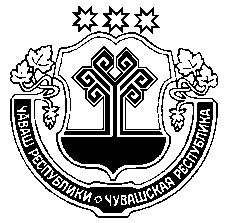 Чувашская РеспубликаАдминистрацияМоргаушского муниципального округаПОСТАНОВЛЕНИЕ08.02.2023  г. №257с. МоргаушиГлава Моргаушского муниципального округаЧувашской РеспубликиА.Н. МатросовОтветственный исполнитель:Финансовый отдел администрации Моргаушского муниципального округа   Чувашской РеспубликиДата составления проекта Муниципальной  программы: февраль  2023 годаОтветственный исполнитель Муниципальной программы–Финансовый отдел администрации Моргаушского муниципального округа Чувашской Республики Соисполнитель Муниципальной программы–Отдел образования, молодежной политики, физической культуры и спорта администрации Моргаушского муниципального округа Чувашской Республики;Отдел экономики и инвестиционной деятельности администрации Моргаушского муниципального округа Чувашской Республики;Подпрограммы Муниципальной программы–«Совершенствование бюджетной политики и обеспечение сбалансированности бюджета»;«Повышение эффективности бюджетных расходов»;«Обеспечение реализации муниципальной программы «Управление общественными финансами и муниципальным долгом»Цели Муниципальной программы–обеспечение долгосрочной сбалансированности и устойчивости бюджета Моргаушского муниципального округа Чувашской Республики;повышение качества управления общественными финансами Моргаушского муниципального округа Чувашской РеспубликиЗадачи Муниципальной программы–совершенствование бюджетного процесса, внедрение современных информационно-коммуникационных технологий в управление общественными финансами, повышение качества и социальной направленности бюджетного планирования;проведение ответственной бюджетной политики, способствующей обеспечению долгосрочной сбалансированности и устойчивости бюджета Моргаушского муниципального округа Чувашской Республики, росту собственных доходов бюджета Моргаушского муниципального округа Чувашской Республики;повышение эффективности использования средств бюджета Моргаушского муниципального округа Чувашской Республики, развитие гибкой и комплексной системы управления бюджетными расходами, увязанной с системой муниципального стратегического управления;ориентация бюджетных расходов на достижение конечных социально-экономических результатов;эффективное управление муниципальным долгом Моргаушского муниципального округа Чувашской Республики, обеспечение своевременного исполнения долговых обязательств Моргаушского муниципального округа Чувашской Республики;оптимизация структуры и объема муниципального долга Моргаушского муниципального округа Чувашской Республики, расходов на его обслуживание, осуществление заимствований в пределах ограничений, установленных Бюджетным кодексом Российской Федерации, эффективное использование рыночных механизмов заимствований;обеспечение открытости и доступности информации об исполнении бюджета Моргаушского муниципального округа Чувашской РеспубликиЦелевые индикаторы и показатели Муниципальной программы–достижение к 2036 году следующих целевых показателей (индикаторов):отношение дефицита  бюджета Моргаушского муниципального округа Чувашской Республики к доходам бюджета Моргаушского муниципального округа Чувашской Республики  (без учета безвозмездных поступлений) – не более 5,0 процента; отношение муниципального долга Моргаушского муниципального округа к доходам  бюджета Моргаушского муниципального округа Чувашской Республики (без учета безвозмездных поступлений) – не более 50,0 процента;отношение объема просроченной задолженности по долговым обязательствам Моргаушского муниципального округа Чувашской Республики к общему объему задолженности по долговым обязательствам Моргаушского муниципального округа Чувашской Республики  – 
0,0 процента;отношение объема просроченной кредиторской задолженности бюджета Моргаушского муниципального округа Чувашской Республики к объему расходов  бюджета Моргаушского муниципального округа Чувашкой Республики – 
0,0 процентаСрок и этапы реализации Муниципальной программы–2023–2035 годы:1 этап – 2023–2025 годы;2 этап – 2026–2030 годы;3 этап – 2031–2035 годыОбъемы финансирования Муниципальной программы с разбивкой по годам реализации –прогнозируемый объем финансирования муниципальной программы в 2023–2035 годах составляет 261 114,9 тыс. рублей, в том числе:в 2023 году – 36 677,6 тыс. рублей;в 2024 году – 18 941,2 тыс. рублей;в 2025 году – 22 832,9 тыс. рублей;в 2026–2030 годах – 91 331,6 тыс. рублей;в 2031–2035 годах – 91 331,6 тыс. рублей;из них средства:федерального бюджета –  21 215,5 тыс. рублей, в том числе:в 2023 году – 1 788,6 тыс. рублей;в 2024 году – 1 885,0 тыс. рублей;в 2025 году – 1 949,1 тыс. рублей;в 2026–2030 годах – 7 796,4 тыс. рублей;в 2031–2035 годах – 7 796,4 тыс. рублей;республиканского бюджета Чувашской Республики – 13 565,3 тыс. рублей, в том числе:в 2023 году – 13 565,3 тыс. рублей;в 2024 году – 0,0 тыс. рублей;в 2025 году – 0,0 тыс. рублей;в 2026–2030 годах – 0,0 тыс. рублей;в 2031–2035 годах – 0,0 тыс. рублей;бюджета Моргаушского муниципального округа Чувашской Республики  –  226 334,1 тыс. рублей, в том числе:в 2023 году – 21 323,7 тыс. рублей;в 2024 году – 17 056,2 тыс. рублей;в 2025 году – 20 883,8 тыс. рублей;в 2026–2030 годах – 83 535,2 тыс. рублей;в 2031–2035 годах – 83 535,2 тыс. рублейОбъемы финансирования Муниципальной программы подлежат ежегодному уточнению исходя из возможностей бюджетов всех уровнейОжидаемые результаты реализации Муниципальной программы–реализация Муниципальной  программы позволит:обеспечить сбалансированность и устойчивость  бюджета Моргаушского муниципального округа Чувашской Республики;обеспечить рост собственной доходной базы   бюджета Моргаушского муниципального округа Чувашской Республики.Цели Муниципальной программыЗадачи Муниципальной программыЦелевые показатели (индикаторы) Муниципальной программы123Обеспечение долгосрочной сбалансированности и устойчивости бюджета Моргаушского муниципального округа Чувашской Республикисовершенствование бюджетного процесса, внедрение современных информационно-коммуникационных технологий в управление общественными финансами, повышение качества и социальной направленности бюджетного планирования;отношение дефицита бюджета Моргаушского муниципального округа Чувашской Республики к доходам бюджета Моргаушского муниципального округа Чувашской Республики (без учета безвозмездных поступлений) - не более 5,0 процентаОбеспечение долгосрочной сбалансированности и устойчивости бюджета Моргаушского муниципального округа Чувашской Республикипроведение ответственной бюджетной политики, способствующей обеспечению долгосрочной сбалансированности и устойчивости бюджета Моргаушского муниципального округа  Чувашской Республики, росту собственных доходов  бюджета Моргаушского муниципального округа Чувашской Республики;отношение дефицита бюджета Моргаушского муниципального округа Чувашской Республики к доходам бюджета Моргаушского муниципального округа Чувашской Республики (без учета безвозмездных поступлений) - не более 5,0 процентаОбеспечение долгосрочной сбалансированности и устойчивости бюджета Моргаушского муниципального округа Чувашской Республикиэффективное управление муниципальным долгом Моргаушского муниципального округа Чувашской Республики, обеспечение своевременного исполнения долговых обязательств Моргаушского муниципального округа Чувашской Республики;отношение муниципального долга Моргаушского муниципального округа Чувашской Республики к доходам бюджета Моргаушского муниципального округа Чувашской Республики (без учета безвозмездных поступлений) - не более 50,0 процентаОбеспечение долгосрочной сбалансированности и устойчивости бюджета Моргаушского муниципального округа Чувашской Республикиоптимизация структуры и объема муниципального долга Моргаушского муниципального округа Чувашской Республики, расходов на его обслуживание, осуществление заимствований в пределах ограничений, установленных Бюджетным кодексом Российской Федерации, эффективное использование рыночных механизмов заимствованийотношение объема просроченной задолженности по долговым обязательствам Моргаушского муниципального округа Чувашской Республики к общему объему задолженности по долговым обязательствам Моргаушского муниципального округа  Чувашской Республики- 0,0 процентаПовышение качества управления общественными финансами Моргаушского муниципального округа Чувашской Республикиповышение эффективности использования средств бюджета Моргаушского муниципального округа Чувашской Республики, развитие гибкой и комплексной системы управления бюджетными расходами, увязанной с системой муниципального стратегического управления;ориентация бюджетных расходов на достижение конечных социально-экономических результатов;обеспечение открытости и доступности информации об исполнении бюджета Моргаушского муниципального округа Чувашской Республикиотношение объема просроченной кредиторской задолженности бюджета Моргаушского муниципального округа Чувашской Республики к объему расходов бюджета Моргаушского муниципального округа Чувашской Республики - 0,0 процента№ппЦелевой показатель (индикатор)  (наименование) Единица измерения№ппЦелевой показатель (индикатор)  (наименование) Единица измерения2023 год2024 год2025 год2026 год2027 год2028 год2029 год2030 год2035 год1234567891011121.Отношение дефицита  бюджета Моргаушского муниципального округа Чувашской Республики к доходам  бюджета Моргаушского муниципального округа Чувашской Республики (без учета безвозмездных поступлений)процентов5,05,05,05,05,05,05,05,05,02.Отношение муниципального  долга Моргаушского муниципального округа Чувашской Республики к доходам  бюджета Моргаушского муниципального округа Чувашской Республики  (без учета безвозмездных поступлений)процентов50,050,050,050,050,050,050,050,050,03.Отношение объема просроченной задолженности по долговым обязательствам Моргаушского муниципального округа Чувашской Республики к общему объему задолженности по долговым обязательствам Моргаушского муниципального округа Чувашской Республикипроцентов0,00,00,00,00,00,00,00,00,04.Отношение объема просроченной кредиторской задолженности бюджета Моргаушского муниципального округа Чувашской Республики к объему расходов бюджета Моргаушского муниципального округа Чувашской Республикипроцентов0,00,00,00,00,00,00,00,00,0Подпрограмма «Совершенствование бюджетной политики и обеспечение сбалансированности»Подпрограмма «Совершенствование бюджетной политики и обеспечение сбалансированности»Подпрограмма «Совершенствование бюджетной политики и обеспечение сбалансированности»Подпрограмма «Совершенствование бюджетной политики и обеспечение сбалансированности»Подпрограмма «Совершенствование бюджетной политики и обеспечение сбалансированности»Подпрограмма «Совершенствование бюджетной политики и обеспечение сбалансированности»Подпрограмма «Совершенствование бюджетной политики и обеспечение сбалансированности»Подпрограмма «Совершенствование бюджетной политики и обеспечение сбалансированности»Подпрограмма «Совершенствование бюджетной политики и обеспечение сбалансированности»Подпрограмма «Совершенствование бюджетной политики и обеспечение сбалансированности»Подпрограмма «Совершенствование бюджетной политики и обеспечение сбалансированности»Подпрограмма «Совершенствование бюджетной политики и обеспечение сбалансированности»1.Темп роста налоговых и неналоговых доходов  бюджета Моргаушского муниципального округа Чувашской Республики (к предыдущему году)процентов103,5103,8104,0104,0104,1104,4104,6104,9105,12.Отношение количества проведенных комплексных проверок местных бюджетов к количеству комплексных проверок, предусмотренных планом проведения комплексных проверок местных бюджетов – получателей  из  бюджета Моргаушского муниципального округа Чувашской Республики на соответствующий годпроцентов100,0100,0100,0100,0100,0100,0100,0100,0100,03.Доля расходов на обслуживание муниципального долга Моргаушского муниципального округа Чувашской Республики в объеме расходов  бюджета Моргаушского муниципального округа Чувашской Республики, за исключением объема расходов, которые осуществляются за счет субвенций, предоставляемых из бюджетов бюджетной системы Российской Федерациипроцентов0000000004. Объем просроченной кредиторской задолженности муниципальных бюджетных и автономных учреждений в сфере образованияТыс. руб.--------5.Объем просроченной кредиторской задолженности муниципальных бюджетных и автономных учреждений в сфере физической культуры и спортаТыс. руб.--------6.Объем просроченной кредиторской задолженности муниципальных бюджетных и автономных учреждений в сфере культуры Тыс. руб.--------1.Доля результатов оценки качества финансового менеджмента главных распорядителей средств бюджета Моргаушского муниципального округа Чувашской Республики, размещенных на сайте Моргаушского муниципального округа Чувашской Республики в информационно- телекоммуникационной сети «Интернет», в общем количестве результатов указанной оценки в отчетном финансовом годупроцентов100,0100,0100,0100,0100,0100,0100,0100,0100,0100,02.Уровень актуализации информации о бюджете Моргаушского муниципального округа Чувашской Республики на очередной финансовый год и плановый период, размещаемый на сайте Моргаушского муниципального округа Чувашской Республики в информационно- телекоммуникационной сети «Интернет»процентов100,0100,0100,0100,0100,0100,0100,0100,0100,0100,0СтатусНаименование муниципальной программы Моргаушского муниципального округа Чувашской Республики, подпрограммы, основногомероприятияКод бюджетной 
классификацииКод бюджетной 
классификацииИсточники 
финансированияСтатусНаименование муниципальной программы Моргаушского муниципального округа Чувашской Республики, подпрограммы, основногомероприятияглавный распорядитель бюджет-ных средствцелевая статья расходовИсточники 
финансирования2023202420252026-20302030-2035123457891011Муниципальная программа «Управление общественными финансами и муниципальным долгом» хЧ400000000всего36 677,618 941,222 832,991 331,691 331,6Муниципальная программа «Управление общественными финансами и муниципальным долгом» ххфедеральный бюджет1 788,61 885,01 949,17 796,47 796,4Муниципальная программа «Управление общественными финансами и муниципальным долгом» ххреспубликанский бюджет Чувашской Республики 13 565,30,00,00,00,0Муниципальная программа «Управление общественными финансами и муниципальным долгом» ххбюджет Моргаушского муниципального округа Чувашской Республики21 323,717 056,220 883,883 535,283 535,2Подпрограмма «Совершенствование бюджетной политики и обеспечение сбалансированности  бюджета»хЧ410000000всего29 890,612 127,915 991,863 967,263 967,2Подпрограмма «Совершенствование бюджетной политики и обеспечение сбалансированности  бюджета»xЧ410000000федеральный бюджет1 788,61 885,01 949,17 796,47 796,4Подпрограмма «Совершенствование бюджетной политики и обеспечение сбалансированности  бюджета»xЧ410000000республиканский бюджет Чувашской Республики13 702,30,00,00,00,0Подпрограмма «Совершенствование бюджетной политики и обеспечение сбалансированности  бюджета»ххбюджет Моргаушского муниципального округа Чувашской Республики14 399,710 242,914 042,756 170,856 170,8Основное мероприятие 1Развитие бюджетного планирования, формирование бюджета Моргаушского муниципального округа Чувашской Республики на очередной финансовый год и плановый периодхЧ410100000всего14 269,710 112,913 912,755 650,855 650,8Основное мероприятие 1Развитие бюджетного планирования, формирование бюджета Моргаушского муниципального округа Чувашской Республики на очередной финансовый год и плановый периодххфедеральный бюджет0,00,00,00,00,0Основное мероприятие 1Развитие бюджетного планирования, формирование бюджета Моргаушского муниципального округа Чувашской Республики на очередной финансовый год и плановый периодххреспубликанский бюджет Чувашской Республики 0,00,00,00,00,0Основное мероприятие 1Развитие бюджетного планирования, формирование бюджета Моргаушского муниципального округа Чувашской Республики на очередной финансовый год и плановый периодххбюджет Моргаушского муниципального округа Чувашской Республики14 269,710 112,913 912,755 650,855 650,8Основное мероприятие 2Повышение доходной базы, уточнение бюджета Моргаушского муниципального округа Чувашской Республики в ходе его исполнения с учетом поступлений доходов в бюджет Моргаушского муниципального округа Чувашской РеспубликихЧ410200000всего0,00,00,00,00,0Основное мероприятие 2Повышение доходной базы, уточнение бюджета Моргаушского муниципального округа Чувашской Республики в ходе его исполнения с учетом поступлений доходов в бюджет Моргаушского муниципального округа Чувашской Республикиххфедеральный бюджет0,00,00,00,00,0Основное мероприятие 2Повышение доходной базы, уточнение бюджета Моргаушского муниципального округа Чувашской Республики в ходе его исполнения с учетом поступлений доходов в бюджет Моргаушского муниципального округа Чувашской Республикиххреспубликанский бюджет Чувашской Республики0,00,00,00,00,0Основное мероприятие 2Повышение доходной базы, уточнение бюджета Моргаушского муниципального округа Чувашской Республики в ходе его исполнения с учетом поступлений доходов в бюджет Моргаушского муниципального округа Чувашской РеспубликихХбюджет Моргаушского муниципального округа Чувашской Республики0,00,00,00,00,0Основное мероприятие 3Организация исполнения и подготовка отчетов об исполнении муниципального бюджетахЧ410300000всего130,0130,0130,0520,0520,0Основное мероприятие 3Организация исполнения и подготовка отчетов об исполнении муниципального бюджетахЧ410373450бюджет Моргаушского муниципального округа Чувашской Республики130,0130,0130,0520,0520,0Основное мероприятие 4Осуществление мер финансовой поддержки бюджетов учреждений Моргаушского муниципального округа Чувашской Республики направленных на обеспечение их сбалансированности и повышение уровня бюджетной обеспеченности хЧ410400000всего15 490,91 885,01 949,17 796,47 796,4Основное мероприятие 4Осуществление мер финансовой поддержки бюджетов учреждений Моргаушского муниципального округа Чувашской Республики направленных на обеспечение их сбалансированности и повышение уровня бюджетной обеспеченности 903Ч410451180федеральный бюджет1 788,61 885,01 949,17 796,47 796,4Основное мероприятие 4Осуществление мер финансовой поддержки бюджетов учреждений Моргаушского муниципального округа Чувашской Республики направленных на обеспечение их сбалансированности и повышение уровня бюджетной обеспеченности 974Ч4104SА720республиканский бюджет Чувашской Республики13 565,30,00,00,00,0Основное мероприятие 4Осуществление мер финансовой поддержки бюджетов учреждений Моргаушского муниципального округа Чувашской Республики направленных на обеспечение их сбалансированности и повышение уровня бюджетной обеспеченности 974Ч4104SА720бюджет Моргаушского муниципального округа Чувашской Республики137,00,00,00,00,0Основное мероприятие 5Обеспечение долгосрочной устойчивости и сбалансированности бюджетной системы в Моргаушском муниципальном округе Чувашской РеспубликихЧ410600000всего0,00,00,00,00,0Основное мероприятие 5Обеспечение долгосрочной устойчивости и сбалансированности бюджетной системы в Моргаушском муниципальном округе Чувашской Республикиххфедеральный бюджет0,00,00,00,00,0Основное мероприятие 5Обеспечение долгосрочной устойчивости и сбалансированности бюджетной системы в Моргаушском муниципальном округе Чувашской Республикиххреспубликанский бюджет Чувашской Республики0,00,00,00,00,0Основное мероприятие 5Обеспечение долгосрочной устойчивости и сбалансированности бюджетной системы в Моргаушском муниципальном округе Чувашской Республикиххбюджет Моргаушского муниципального округа Чувашской Республики0,00,00,00,00,0Подпрограмма «Повышение эффективности бюджетных расходов»хЧ420000000всего0,00,00,00,00,0Подпрограмма «Повышение эффективности бюджетных расходов»ххфедеральный бюджет0,00,00,00,00,0Подпрограмма «Повышение эффективности бюджетных расходов»ххреспубликанский бюджет Чувашской Республики0,00,00,00,00,0Подпрограмма «Повышение эффективности бюджетных расходов»ххбюджет Моргаушского муниципального округа Чувашской Республики0,00,00,00,00,0Основное мероприятие 1«Совершенствование бюджетного процесса в условиях внедрения программно- целевых методов управления»хЧ420100000всего0,00,00,00,00,0Основное мероприятие 1«Совершенствование бюджетного процесса в условиях внедрения программно- целевых методов управления»ххфедеральный бюджет0,00,00,00,00,0Основное мероприятие 1«Совершенствование бюджетного процесса в условиях внедрения программно- целевых методов управления»ххреспубликанский бюджет Чувашской Республики0,00,00,00,00,0Основное мероприятие 1«Совершенствование бюджетного процесса в условиях внедрения программно- целевых методов управления»ххбюджет Моргаушского муниципального округа Чувашской Республики0,00,00,00,00,0Основное мероприятие 2«Развитие системы внутреннего муниципального финансового контроля»хЧ420300000всего0,00,00,00,00,0Основное мероприятие 2«Развитие системы внутреннего муниципального финансового контроля»ххфедеральный бюджет0,00,00,00,00,0Основное мероприятие 2«Развитие системы внутреннего муниципального финансового контроля»ххреспубликанский бюджет Чувашской Республики0,00,00,00,00,0Основное мероприятие 2«Развитие системы внутреннего муниципального финансового контроля»ххбюджет Моргаушского муниципального округа Чувашской Республики0,00,00,00,00,0Основное мероприятие 3«Обеспечение открытости и прозрачности общественных финансов Моргаушского муниципального округа Чувашской Республики»хЧ420900000всего0,00,00,00,00,0Основное мероприятие 3«Обеспечение открытости и прозрачности общественных финансов Моргаушского муниципального округа Чувашской Республики»ххфедеральный бюджет0,00,00,00,00,0Основное мероприятие 3«Обеспечение открытости и прозрачности общественных финансов Моргаушского муниципального округа Чувашской Республики»ххреспубликанский бюджет Чувашской Республики0,00,00,00,00,0Основное мероприятие 3«Обеспечение открытости и прозрачности общественных финансов Моргаушского муниципального округа Чувашской Республики»ххбюджет Моргаушского муниципального округа Чувашской РеспубликиПодпрограмма«Обеспечение реализации муниципальной программы «Управление общественными финансами и муниципальным долгом»992Ч4Э0000000всего6 787,06 813,36 841,127 364,427 364,4Подпрограмма«Обеспечение реализации муниципальной программы «Управление общественными финансами и муниципальным долгом»ххфедеральный бюджет0,00,00,00,00,0Подпрограмма«Обеспечение реализации муниципальной программы «Управление общественными финансами и муниципальным долгом»ххреспубликанский бюджет Чувашской Республики0,00,00,00,00,0Подпрограмма«Обеспечение реализации муниципальной программы «Управление общественными финансами и муниципальным долгом»992Ч4Э0100200бюджет Моргаушского муниципального округа Чувашской Республики6 787,06 813,36 841,127 364,427 364,4Ответственный исполнитель подпрограммы–Финансовый отдел администрации Моргаушского муниципального округа Чувашской РеспубликиЦель подпрограммы–создание условий для обеспечения долгосрочной сбалансированности и повышения устойчивости бюджетной системы в Моргаушском муниципальном округе Чувашской РеспубликиЗадачи подпрограммы–совершенствование бюджетной политики, создание прочной финансовой основы в рамках бюджетного планирования для социально- экономических преобразований, развития общественной инфраструктуры;обеспечение роста собственных доходов бюджета Моргаушского муниципального округа Чувашской Республики, рациональное использование механизма предоставления налоговых льгот;рационализация структуры расходов и эффективное использование средств бюджета Моргаушского муниципального округа Чувашской Республики;развитие и совершенствование механизмов финансовой поддержки муниципальных учреждений Моргаушского муниципального округа Чувашской Республики, направленных на повышение их бюджетной обеспеченности;развитие долгосрочного и среднесрочного бюджетного планирования в увязке со стратегическим планированием и прогнозами социально-экономического развития Моргаушского муниципального округа Чувашской Республики на долгосрочный период;эффективное управление муниципальным  долгом Моргаушского муниципального округа  Чувашской Республики, недопущение образования просроченной задолженности по долговым обязательствам Моргаушского муниципального округа Чувашской РеспубликиЦелевые показатели (индикаторы) подпрограммы–достижение к 2036 году следующих целевых показателей (индикаторов):темп роста налоговых и неналоговых доходов бюджета Моргаушского муниципального округа Чувашской Республики (к предыдущему году) – 105,1 процента; отношение количества проведенных комплексных проверок местных бюджетов к количеству комплексных проверок, предусмотренных планом проведения комплексных проверок местных бюджетов – получателей из  бюджета Моргаушского муниципального округа Чувашской Республики на соответствующий год, – 100,0 процента;доля расходов на обслуживание муниципального долга Моргаушского муниципального округа Чувашской Республики в объеме расходов бюджета Моргаушского муниципального округа Чувашской Республики, за исключением объема расходов, которые осуществляются за счет субвенций, предоставляемых из бюджетов бюджетной системы Российской Федерации, – 0 процента;достижение к концу 2023 года следующих целевых показателей (индикаторов):объем просроченной кредиторской задолженности муниципальных бюджетных и автономных учреждений Моргаушского муниципального округа Чувашской Республики в сфере образования – 0,0 тыс. рублей;объем просроченной кредиторской задолженности муниципальных бюджетных и автономных учреждений Моргаушского муниципального округа Чувашской Республики в сфере физической культуры и спорта  – 0,0 тыс. рублей;объем просроченной кредиторской задолженности муниципальных бюджетных и автономных учреждений Моргаушского муниципального округа Чувашской Республики в сфере  культуры   – 0,0 тыс. рублей.Этапы и сроки реализации подпрограммы–2023–2035 годы:1 этап – 2023–2025 годы;2 этап – 2026–2030 годы;3 этап – 2031–2035 годыОжидаемые результаты реализации подпрограммы–реализация подпрограммы позволит обеспечить: повышение качества бюджетного планирования, формирование бюджета Моргаушского муниципального округа Чувашской Республики на основе муниципальных программ Моргаушского муниципального округа  Чувашской Республики, создание интегрированной системы управления финансами в Моргаушском муниципальном округе Чувашской Республики с применением передовых информационно- коммуникационных технологий  ; увеличение собственных доходов бюджета Моргаушского муниципального округа Чувашской Республики, оптимизацию предоставляемых налоговых льгот;повышение эффективности использования бюджетных средств, отсутствие просроченной кредиторской задолженности бюджета Моргаушского муниципального округа Чувашской Республики;повышение эффективности управления муниципальным долгом Моргаушского муниципального округа Чувашской Республики, оптимизация и своевременное исполнение долговых обязательств Моргаушского муниципального округа Чувашской Республики.СтатусНаименование подпрограммы муниципальной программы (основного мероприятия, мероприятия)Задача подпрограммы 
муниципальной программы  Ответственный исполнительКод бюджетной классификацииКод бюджетной классификацииКод бюджетной классификацииКод бюджетной классификацииИсточники 
финансированияРасходы по годам, тыс. рублей Расходы по годам, тыс. рублей Расходы по годам, тыс. рублей Расходы по годам, тыс. рублей Расходы по годам, тыс. рублей СтатусНаименование подпрограммы муниципальной программы (основного мероприятия, мероприятия)Задача подпрограммы 
муниципальной программы  Ответственный исполнительглавный распорядитель бюджетных средствраздел, подразделцелевая статья расходовгруппа (подгруппа) вида расходовИсточники 
финансирования2023202420252026–20302031–20351222233333334445567788899101112121314141414Подпрограмма «Совершенствование бюджетной политики и обеспечение сбалансированности    бюджета»«Совершенствование бюджетной политики и обеспечение сбалансированности    бюджета»«Совершенствование бюджетной политики и обеспечение сбалансированности    бюджета»«Совершенствование бюджетной политики и обеспечение сбалансированности    бюджета»ответственный исполнитель – Финансовый отдел администрации Моргаушского муниципального округа Чувашской Республикиответственный исполнитель – Финансовый отдел администрации Моргаушского муниципального округа Чувашской Республикиответственный исполнитель – Финансовый отдел администрации Моргаушского муниципального округа Чувашской РеспубликихххЧ410000000Ч410000000хххвсеговсего29 890,612 127,915 991,815 991,863 967,263 967,263 967,263 967,263 967,2Подпрограмма «Совершенствование бюджетной политики и обеспечение сбалансированности    бюджета»«Совершенствование бюджетной политики и обеспечение сбалансированности    бюджета»«Совершенствование бюджетной политики и обеспечение сбалансированности    бюджета»«Совершенствование бюджетной политики и обеспечение сбалансированности    бюджета»ответственный исполнитель – Финансовый отдел администрации Моргаушского муниципального округа Чувашской Республикиответственный исполнитель – Финансовый отдел администрации Моргаушского муниципального округа Чувашской Республикиответственный исполнитель – Финансовый отдел администрации Моргаушского муниципального округа Чувашской Республикиххххххххфедеральный бюджетфедеральный бюджет1 788,61 885,01 949,11 949,17 796,47  796,47  796,47  796,47  796,4Подпрограмма «Совершенствование бюджетной политики и обеспечение сбалансированности    бюджета»«Совершенствование бюджетной политики и обеспечение сбалансированности    бюджета»«Совершенствование бюджетной политики и обеспечение сбалансированности    бюджета»«Совершенствование бюджетной политики и обеспечение сбалансированности    бюджета»ответственный исполнитель – Финансовый отдел администрации Моргаушского муниципального округа Чувашской Республикиответственный исполнитель – Финансовый отдел администрации Моргаушского муниципального округа Чувашской Республикиответственный исполнитель – Финансовый отдел администрации Моргаушского муниципального округа Чувашской Республикиххххххххреспубликанский бюджет Чувашской Республикиреспубликанский бюджет Чувашской Республики13 702,30,00,00,00,00,00,00,00,0Подпрограмма «Совершенствование бюджетной политики и обеспечение сбалансированности    бюджета»«Совершенствование бюджетной политики и обеспечение сбалансированности    бюджета»«Совершенствование бюджетной политики и обеспечение сбалансированности    бюджета»«Совершенствование бюджетной политики и обеспечение сбалансированности    бюджета»ответственный исполнитель – Финансовый отдел администрации Моргаушского муниципального округа Чувашской Республикиответственный исполнитель – Финансовый отдел администрации Моргаушского муниципального округа Чувашской Республикиответственный исполнитель – Финансовый отдел администрации Моргаушского муниципального округа Чувашской Республикиххххххххбюджет Моргаушского муниципального округа Чувашской Республикибюджет Моргаушского муниципального округа Чувашской Республики14 399,710 242,914 042,714 042,756 170,856 170,856 170,856 170,856 170,8Цель «Создание условий для обеспечения долгосрочной сбалансированности и повышения устойчивости бюджетной системы в Моргаушском муниципальном округе Чувашской Республики »Цель «Создание условий для обеспечения долгосрочной сбалансированности и повышения устойчивости бюджетной системы в Моргаушском муниципальном округе Чувашской Республики »Цель «Создание условий для обеспечения долгосрочной сбалансированности и повышения устойчивости бюджетной системы в Моргаушском муниципальном округе Чувашской Республики »Цель «Создание условий для обеспечения долгосрочной сбалансированности и повышения устойчивости бюджетной системы в Моргаушском муниципальном округе Чувашской Республики »Цель «Создание условий для обеспечения долгосрочной сбалансированности и повышения устойчивости бюджетной системы в Моргаушском муниципальном округе Чувашской Республики »Цель «Создание условий для обеспечения долгосрочной сбалансированности и повышения устойчивости бюджетной системы в Моргаушском муниципальном округе Чувашской Республики »Цель «Создание условий для обеспечения долгосрочной сбалансированности и повышения устойчивости бюджетной системы в Моргаушском муниципальном округе Чувашской Республики »Цель «Создание условий для обеспечения долгосрочной сбалансированности и повышения устойчивости бюджетной системы в Моргаушском муниципальном округе Чувашской Республики »Цель «Создание условий для обеспечения долгосрочной сбалансированности и повышения устойчивости бюджетной системы в Моргаушском муниципальном округе Чувашской Республики »Цель «Создание условий для обеспечения долгосрочной сбалансированности и повышения устойчивости бюджетной системы в Моргаушском муниципальном округе Чувашской Республики »Цель «Создание условий для обеспечения долгосрочной сбалансированности и повышения устойчивости бюджетной системы в Моргаушском муниципальном округе Чувашской Республики »Цель «Создание условий для обеспечения долгосрочной сбалансированности и повышения устойчивости бюджетной системы в Моргаушском муниципальном округе Чувашской Республики »Цель «Создание условий для обеспечения долгосрочной сбалансированности и повышения устойчивости бюджетной системы в Моргаушском муниципальном округе Чувашской Республики »Цель «Создание условий для обеспечения долгосрочной сбалансированности и повышения устойчивости бюджетной системы в Моргаушском муниципальном округе Чувашской Республики »Цель «Создание условий для обеспечения долгосрочной сбалансированности и повышения устойчивости бюджетной системы в Моргаушском муниципальном округе Чувашской Республики »Цель «Создание условий для обеспечения долгосрочной сбалансированности и повышения устойчивости бюджетной системы в Моргаушском муниципальном округе Чувашской Республики »Цель «Создание условий для обеспечения долгосрочной сбалансированности и повышения устойчивости бюджетной системы в Моргаушском муниципальном округе Чувашской Республики »Цель «Создание условий для обеспечения долгосрочной сбалансированности и повышения устойчивости бюджетной системы в Моргаушском муниципальном округе Чувашской Республики »Цель «Создание условий для обеспечения долгосрочной сбалансированности и повышения устойчивости бюджетной системы в Моргаушском муниципальном округе Чувашской Республики »Цель «Создание условий для обеспечения долгосрочной сбалансированности и повышения устойчивости бюджетной системы в Моргаушском муниципальном округе Чувашской Республики »Цель «Создание условий для обеспечения долгосрочной сбалансированности и повышения устойчивости бюджетной системы в Моргаушском муниципальном округе Чувашской Республики »Цель «Создание условий для обеспечения долгосрочной сбалансированности и повышения устойчивости бюджетной системы в Моргаушском муниципальном округе Чувашской Республики »Цель «Создание условий для обеспечения долгосрочной сбалансированности и повышения устойчивости бюджетной системы в Моргаушском муниципальном округе Чувашской Республики »Цель «Создание условий для обеспечения долгосрочной сбалансированности и повышения устойчивости бюджетной системы в Моргаушском муниципальном округе Чувашской Республики »Цель «Создание условий для обеспечения долгосрочной сбалансированности и повышения устойчивости бюджетной системы в Моргаушском муниципальном округе Чувашской Республики »Цель «Создание условий для обеспечения долгосрочной сбалансированности и повышения устойчивости бюджетной системы в Моргаушском муниципальном округе Чувашской Республики »Цель «Создание условий для обеспечения долгосрочной сбалансированности и повышения устойчивости бюджетной системы в Моргаушском муниципальном округе Чувашской Республики »Цель «Создание условий для обеспечения долгосрочной сбалансированности и повышения устойчивости бюджетной системы в Моргаушском муниципальном округе Чувашской Республики »Цель «Создание условий для обеспечения долгосрочной сбалансированности и повышения устойчивости бюджетной системы в Моргаушском муниципальном округе Чувашской Республики »Цель «Создание условий для обеспечения долгосрочной сбалансированности и повышения устойчивости бюджетной системы в Моргаушском муниципальном округе Чувашской Республики »Цель «Создание условий для обеспечения долгосрочной сбалансированности и повышения устойчивости бюджетной системы в Моргаушском муниципальном округе Чувашской Республики »Цель «Создание условий для обеспечения долгосрочной сбалансированности и повышения устойчивости бюджетной системы в Моргаушском муниципальном округе Чувашской Республики »Цель «Создание условий для обеспечения долгосрочной сбалансированности и повышения устойчивости бюджетной системы в Моргаушском муниципальном округе Чувашской Республики »Основное мероприятие 1Развитие бюджетного планирования, формирование бюджета Моргаушского муниципального округа  Чувашской Республики на очередной финансовый год и плановый периодРазвитие бюджетного планирования, формирование бюджета Моргаушского муниципального округа  Чувашской Республики на очередной финансовый год и плановый периодРазвитие бюджетного планирования, формирование бюджета Моргаушского муниципального округа  Чувашской Республики на очередной финансовый год и плановый периодРазвитие бюджетного планирования, формирование бюджета Моргаушского муниципального округа  Чувашской Республики на очередной финансовый год и плановый периодсовершенствование бюджетной политики, создание прочной финансовой основы в рамках бюджетного планирования для социально-экономических преобразований, развития общественной инфраструктурысовершенствование бюджетной политики, создание прочной финансовой основы в рамках бюджетного планирования для социально-экономических преобразований, развития общественной инфраструктурысовершенствование бюджетной политики, создание прочной финансовой основы в рамках бюджетного планирования для социально-экономических преобразований, развития общественной инфраструктурысовершенствование бюджетной политики, создание прочной финансовой основы в рамках бюджетного планирования для социально-экономических преобразований, развития общественной инфраструктурысовершенствование бюджетной политики, создание прочной финансовой основы в рамках бюджетного планирования для социально-экономических преобразований, развития общественной инфраструктурысовершенствование бюджетной политики, создание прочной финансовой основы в рамках бюджетного планирования для социально-экономических преобразований, развития общественной инфраструктурысовершенствование бюджетной политики, создание прочной финансовой основы в рамках бюджетного планирования для социально-экономических преобразований, развития общественной инфраструктурыответственный исполнитель – Финансовый отдел администрации Моргаушского муниципального округа Чувашской Республикиответственный исполнитель – Финансовый отдел администрации Моргаушского муниципального округа Чувашской Республикиответственный исполнитель – Финансовый отдел администрации Моргаушского муниципального округа Чувашской Республики9929920111Ч410173430Ч410173430870870870всеговсего14 269,710 112,913 912,713 912,755 650,855 650,8Основное мероприятие 1Развитие бюджетного планирования, формирование бюджета Моргаушского муниципального округа  Чувашской Республики на очередной финансовый год и плановый периодРазвитие бюджетного планирования, формирование бюджета Моргаушского муниципального округа  Чувашской Республики на очередной финансовый год и плановый периодРазвитие бюджетного планирования, формирование бюджета Моргаушского муниципального округа  Чувашской Республики на очередной финансовый год и плановый периодРазвитие бюджетного планирования, формирование бюджета Моргаушского муниципального округа  Чувашской Республики на очередной финансовый год и плановый периодсовершенствование бюджетной политики, создание прочной финансовой основы в рамках бюджетного планирования для социально-экономических преобразований, развития общественной инфраструктурысовершенствование бюджетной политики, создание прочной финансовой основы в рамках бюджетного планирования для социально-экономических преобразований, развития общественной инфраструктурысовершенствование бюджетной политики, создание прочной финансовой основы в рамках бюджетного планирования для социально-экономических преобразований, развития общественной инфраструктурысовершенствование бюджетной политики, создание прочной финансовой основы в рамках бюджетного планирования для социально-экономических преобразований, развития общественной инфраструктурысовершенствование бюджетной политики, создание прочной финансовой основы в рамках бюджетного планирования для социально-экономических преобразований, развития общественной инфраструктурысовершенствование бюджетной политики, создание прочной финансовой основы в рамках бюджетного планирования для социально-экономических преобразований, развития общественной инфраструктурысовершенствование бюджетной политики, создание прочной финансовой основы в рамках бюджетного планирования для социально-экономических преобразований, развития общественной инфраструктурыответственный исполнитель – Финансовый отдел администрации Моргаушского муниципального округа Чувашской Республикиответственный исполнитель – Финансовый отдел администрации Моргаушского муниципального округа Чувашской Республикиответственный исполнитель – Финансовый отдел администрации Моргаушского муниципального округа Чувашской Республикиххххххххфедеральный бюджетфедеральный бюджет0,00,00,00,00,00,0Основное мероприятие 1Развитие бюджетного планирования, формирование бюджета Моргаушского муниципального округа  Чувашской Республики на очередной финансовый год и плановый периодРазвитие бюджетного планирования, формирование бюджета Моргаушского муниципального округа  Чувашской Республики на очередной финансовый год и плановый периодРазвитие бюджетного планирования, формирование бюджета Моргаушского муниципального округа  Чувашской Республики на очередной финансовый год и плановый периодРазвитие бюджетного планирования, формирование бюджета Моргаушского муниципального округа  Чувашской Республики на очередной финансовый год и плановый периодсовершенствование бюджетной политики, создание прочной финансовой основы в рамках бюджетного планирования для социально-экономических преобразований, развития общественной инфраструктурысовершенствование бюджетной политики, создание прочной финансовой основы в рамках бюджетного планирования для социально-экономических преобразований, развития общественной инфраструктурысовершенствование бюджетной политики, создание прочной финансовой основы в рамках бюджетного планирования для социально-экономических преобразований, развития общественной инфраструктурысовершенствование бюджетной политики, создание прочной финансовой основы в рамках бюджетного планирования для социально-экономических преобразований, развития общественной инфраструктурысовершенствование бюджетной политики, создание прочной финансовой основы в рамках бюджетного планирования для социально-экономических преобразований, развития общественной инфраструктурысовершенствование бюджетной политики, создание прочной финансовой основы в рамках бюджетного планирования для социально-экономических преобразований, развития общественной инфраструктурысовершенствование бюджетной политики, создание прочной финансовой основы в рамках бюджетного планирования для социально-экономических преобразований, развития общественной инфраструктурыответственный исполнитель – Финансовый отдел администрации Моргаушского муниципального округа Чувашской Республикиответственный исполнитель – Финансовый отдел администрации Моргаушского муниципального округа Чувашской Республикиответственный исполнитель – Финансовый отдел администрации Моргаушского муниципального округа Чувашской Республикиххххххххреспубликанский бюджет Чувашской Республикиреспубликанский бюджет Чувашской Республики0,00,00,00,00,00,0Основное мероприятие 1Развитие бюджетного планирования, формирование бюджета Моргаушского муниципального округа  Чувашской Республики на очередной финансовый год и плановый периодРазвитие бюджетного планирования, формирование бюджета Моргаушского муниципального округа  Чувашской Республики на очередной финансовый год и плановый периодРазвитие бюджетного планирования, формирование бюджета Моргаушского муниципального округа  Чувашской Республики на очередной финансовый год и плановый периодРазвитие бюджетного планирования, формирование бюджета Моргаушского муниципального округа  Чувашской Республики на очередной финансовый год и плановый периодсовершенствование бюджетной политики, создание прочной финансовой основы в рамках бюджетного планирования для социально-экономических преобразований, развития общественной инфраструктурысовершенствование бюджетной политики, создание прочной финансовой основы в рамках бюджетного планирования для социально-экономических преобразований, развития общественной инфраструктурысовершенствование бюджетной политики, создание прочной финансовой основы в рамках бюджетного планирования для социально-экономических преобразований, развития общественной инфраструктурысовершенствование бюджетной политики, создание прочной финансовой основы в рамках бюджетного планирования для социально-экономических преобразований, развития общественной инфраструктурысовершенствование бюджетной политики, создание прочной финансовой основы в рамках бюджетного планирования для социально-экономических преобразований, развития общественной инфраструктурысовершенствование бюджетной политики, создание прочной финансовой основы в рамках бюджетного планирования для социально-экономических преобразований, развития общественной инфраструктурысовершенствование бюджетной политики, создание прочной финансовой основы в рамках бюджетного планирования для социально-экономических преобразований, развития общественной инфраструктурыответственный исполнитель – Финансовый отдел администрации Моргаушского муниципального округа Чувашской Республикиответственный исполнитель – Финансовый отдел администрации Моргаушского муниципального округа Чувашской Республикиответственный исполнитель – Финансовый отдел администрации Моргаушского муниципального округа Чувашской Республики9929920111Ч410173430Ч410173430870870870бюджет Моргаушского муниципального округа Чувашской Республикибюджет Моргаушского муниципального округа Чувашской Республики14 269,710 112,913 912,713 912,755 650,855 650,8Целевой показатель (индикатор) Муниципальной программы, подпрограммы, увязанные с основным  мероприятием 1Целевой показатель (индикатор) Муниципальной программы, подпрограммы, увязанные с основным  мероприятием 1Целевой показатель (индикатор) Муниципальной программы, подпрограммы, увязанные с основным  мероприятием 1Целевой показатель (индикатор) Муниципальной программы, подпрограммы, увязанные с основным  мероприятием 1Целевой показатель (индикатор) Муниципальной программы, подпрограммы, увязанные с основным  мероприятием 1Отношение объема просроченной кредиторской задолженности бюджета Моргаушского муниципального округа Чувашской Республики  к  объему расходов бюджета Моргаушского муниципального округа  Чувашской Республики,   процентовОтношение объема просроченной кредиторской задолженности бюджета Моргаушского муниципального округа Чувашской Республики  к  объему расходов бюджета Моргаушского муниципального округа  Чувашской Республики,   процентовОтношение объема просроченной кредиторской задолженности бюджета Моргаушского муниципального округа Чувашской Республики  к  объему расходов бюджета Моргаушского муниципального округа  Чувашской Республики,   процентовОтношение объема просроченной кредиторской задолженности бюджета Моргаушского муниципального округа Чувашской Республики  к  объему расходов бюджета Моргаушского муниципального округа  Чувашской Республики,   процентовОтношение объема просроченной кредиторской задолженности бюджета Моргаушского муниципального округа Чувашской Республики  к  объему расходов бюджета Моргаушского муниципального округа  Чувашской Республики,   процентовОтношение объема просроченной кредиторской задолженности бюджета Моргаушского муниципального округа Чувашской Республики  к  объему расходов бюджета Моргаушского муниципального округа  Чувашской Республики,   процентовОтношение объема просроченной кредиторской задолженности бюджета Моргаушского муниципального округа Чувашской Республики  к  объему расходов бюджета Моргаушского муниципального округа  Чувашской Республики,   процентовОтношение объема просроченной кредиторской задолженности бюджета Моргаушского муниципального округа Чувашской Республики  к  объему расходов бюджета Моргаушского муниципального округа  Чувашской Республики,   процентовОтношение объема просроченной кредиторской задолженности бюджета Моргаушского муниципального округа Чувашской Республики  к  объему расходов бюджета Моргаушского муниципального округа  Чувашской Республики,   процентовОтношение объема просроченной кредиторской задолженности бюджета Моргаушского муниципального округа Чувашской Республики  к  объему расходов бюджета Моргаушского муниципального округа  Чувашской Республики,   процентовОтношение объема просроченной кредиторской задолженности бюджета Моргаушского муниципального округа Чувашской Республики  к  объему расходов бюджета Моргаушского муниципального округа  Чувашской Республики,   процентовОтношение объема просроченной кредиторской задолженности бюджета Моргаушского муниципального округа Чувашской Республики  к  объему расходов бюджета Моргаушского муниципального округа  Чувашской Республики,   процентовОтношение объема просроченной кредиторской задолженности бюджета Моргаушского муниципального округа Чувашской Республики  к  объему расходов бюджета Моргаушского муниципального округа  Чувашской Республики,   процентовОтношение объема просроченной кредиторской задолженности бюджета Моргаушского муниципального округа Чувашской Республики  к  объему расходов бюджета Моргаушского муниципального округа  Чувашской Республики,   процентовОтношение объема просроченной кредиторской задолженности бюджета Моргаушского муниципального округа Чувашской Республики  к  объему расходов бюджета Моргаушского муниципального округа  Чувашской Республики,   процентовОтношение объема просроченной кредиторской задолженности бюджета Моргаушского муниципального округа Чувашской Республики  к  объему расходов бюджета Моргаушского муниципального округа  Чувашской Республики,   процентовОтношение объема просроченной кредиторской задолженности бюджета Моргаушского муниципального округа Чувашской Республики  к  объему расходов бюджета Моргаушского муниципального округа  Чувашской Республики,   процентовОтношение объема просроченной кредиторской задолженности бюджета Моргаушского муниципального округа Чувашской Республики  к  объему расходов бюджета Моргаушского муниципального округа  Чувашской Республики,   процентовОтношение объема просроченной кредиторской задолженности бюджета Моргаушского муниципального округа Чувашской Республики  к  объему расходов бюджета Моргаушского муниципального округа  Чувашской Республики,   процентовОтношение объема просроченной кредиторской задолженности бюджета Моргаушского муниципального округа Чувашской Республики  к  объему расходов бюджета Моргаушского муниципального округа  Чувашской Республики,   процентов0,00,00,00,00,00,00,00,00,0Меро-приятие 1.1Резервный фонд администрации Моргаушского муниципального округа Чувашской РеспубликиРезервный фонд администрации Моргаушского муниципального округа Чувашской РеспубликиРезервный фонд администрации Моргаушского муниципального округа Чувашской РеспубликиРезервный фонд администрации Моргаушского муниципального округа Чувашской Республикиответственный исполнитель – Финансовый отдел администрации Моргаушского муниципального округа Чувашской Республикиответственный исполнитель – Финансовый отдел администрации Моргаушского муниципального округа Чувашской Республикиответственный исполнитель – Финансовый отдел администрации Моргаушского муниципального округа Чувашской Республики9929920111Ч410173430Ч410173430870870870всеговсего14 269,710 112,913 912,713 912,755 650,855 650,855 650,855 650,855 650,8Меро-приятие 1.1Резервный фонд администрации Моргаушского муниципального округа Чувашской РеспубликиРезервный фонд администрации Моргаушского муниципального округа Чувашской РеспубликиРезервный фонд администрации Моргаушского муниципального округа Чувашской РеспубликиРезервный фонд администрации Моргаушского муниципального округа Чувашской Республикиответственный исполнитель – Финансовый отдел администрации Моргаушского муниципального округа Чувашской Республикиответственный исполнитель – Финансовый отдел администрации Моргаушского муниципального округа Чувашской Республикиответственный исполнитель – Финансовый отдел администрации Моргаушского муниципального округа Чувашской Республикиххххххххфедеральный бюджетфедеральный бюджет0,00,00,00,00,00,00,00,00,0Меро-приятие 1.1Резервный фонд администрации Моргаушского муниципального округа Чувашской РеспубликиРезервный фонд администрации Моргаушского муниципального округа Чувашской РеспубликиРезервный фонд администрации Моргаушского муниципального округа Чувашской РеспубликиРезервный фонд администрации Моргаушского муниципального округа Чувашской Республикиответственный исполнитель – Финансовый отдел администрации Моргаушского муниципального округа Чувашской Республикиответственный исполнитель – Финансовый отдел администрации Моргаушского муниципального округа Чувашской Республикиответственный исполнитель – Финансовый отдел администрации Моргаушского муниципального округа Чувашской Республикиххххххххреспубликанский бюджет Чувашской Республикиреспубликанский бюджет Чувашской Республики0,00,00,00,00,00,00,00,00,0Меро-приятие 1.1Резервный фонд администрации Моргаушского муниципального округа Чувашской РеспубликиРезервный фонд администрации Моргаушского муниципального округа Чувашской РеспубликиРезервный фонд администрации Моргаушского муниципального округа Чувашской РеспубликиРезервный фонд администрации Моргаушского муниципального округа Чувашской Республикиответственный исполнитель – Финансовый отдел администрации Моргаушского муниципального округа Чувашской Республикиответственный исполнитель – Финансовый отдел администрации Моргаушского муниципального округа Чувашской Республикиответственный исполнитель – Финансовый отдел администрации Моргаушского муниципального округа Чувашской Республики9929920111Ч410173430Ч410173430870870870бюджет Моргаушского муниципального округа Чувашской Республикибюджет Моргаушского муниципального округа Чувашской Республики14 269,710 112,913 912,713 912,755 650,855 650,855 650,855 650,855 650,8Мероприятие 1.2Анализ предложений главных распорядителей бюджетных средств Моргаушского муниципального округа Чувашской Республики по бюджетным проектировкам и подготовка  проекта Решения Собрания депутатов Моргаушского муниципального округа о бюджете Моргаушского муниципального округа Чувашской Республики на очередной финансовый год и плановый периодАнализ предложений главных распорядителей бюджетных средств Моргаушского муниципального округа Чувашской Республики по бюджетным проектировкам и подготовка  проекта Решения Собрания депутатов Моргаушского муниципального округа о бюджете Моргаушского муниципального округа Чувашской Республики на очередной финансовый год и плановый периодАнализ предложений главных распорядителей бюджетных средств Моргаушского муниципального округа Чувашской Республики по бюджетным проектировкам и подготовка  проекта Решения Собрания депутатов Моргаушского муниципального округа о бюджете Моргаушского муниципального округа Чувашской Республики на очередной финансовый год и плановый периодАнализ предложений главных распорядителей бюджетных средств Моргаушского муниципального округа Чувашской Республики по бюджетным проектировкам и подготовка  проекта Решения Собрания депутатов Моргаушского муниципального округа о бюджете Моргаушского муниципального округа Чувашской Республики на очередной финансовый год и плановый периодответственный исполнитель – Финансовый отдел администрации Моргаушского муниципального округа Чувашской Республикиответственный исполнитель – Финансовый отдел администрации Моргаушского муниципального округа Чувашской Республикиответственный исполнитель – Финансовый отдел администрации Моргаушского муниципального округа Чувашской Республикиххххххххвсеговсего0,00,00,00,00,00,00,00,00,0Мероприятие 1.2Анализ предложений главных распорядителей бюджетных средств Моргаушского муниципального округа Чувашской Республики по бюджетным проектировкам и подготовка  проекта Решения Собрания депутатов Моргаушского муниципального округа о бюджете Моргаушского муниципального округа Чувашской Республики на очередной финансовый год и плановый периодАнализ предложений главных распорядителей бюджетных средств Моргаушского муниципального округа Чувашской Республики по бюджетным проектировкам и подготовка  проекта Решения Собрания депутатов Моргаушского муниципального округа о бюджете Моргаушского муниципального округа Чувашской Республики на очередной финансовый год и плановый периодАнализ предложений главных распорядителей бюджетных средств Моргаушского муниципального округа Чувашской Республики по бюджетным проектировкам и подготовка  проекта Решения Собрания депутатов Моргаушского муниципального округа о бюджете Моргаушского муниципального округа Чувашской Республики на очередной финансовый год и плановый периодАнализ предложений главных распорядителей бюджетных средств Моргаушского муниципального округа Чувашской Республики по бюджетным проектировкам и подготовка  проекта Решения Собрания депутатов Моргаушского муниципального округа о бюджете Моргаушского муниципального округа Чувашской Республики на очередной финансовый год и плановый периодответственный исполнитель – Финансовый отдел администрации Моргаушского муниципального округа Чувашской Республикиответственный исполнитель – Финансовый отдел администрации Моргаушского муниципального округа Чувашской Республикиответственный исполнитель – Финансовый отдел администрации Моргаушского муниципального округа Чувашской Республикиххххххххфедеральный бюджетфедеральный бюджет0,00,00,00,00,00,00,00,00,0Мероприятие 1.2Анализ предложений главных распорядителей бюджетных средств Моргаушского муниципального округа Чувашской Республики по бюджетным проектировкам и подготовка  проекта Решения Собрания депутатов Моргаушского муниципального округа о бюджете Моргаушского муниципального округа Чувашской Республики на очередной финансовый год и плановый периодАнализ предложений главных распорядителей бюджетных средств Моргаушского муниципального округа Чувашской Республики по бюджетным проектировкам и подготовка  проекта Решения Собрания депутатов Моргаушского муниципального округа о бюджете Моргаушского муниципального округа Чувашской Республики на очередной финансовый год и плановый периодАнализ предложений главных распорядителей бюджетных средств Моргаушского муниципального округа Чувашской Республики по бюджетным проектировкам и подготовка  проекта Решения Собрания депутатов Моргаушского муниципального округа о бюджете Моргаушского муниципального округа Чувашской Республики на очередной финансовый год и плановый периодАнализ предложений главных распорядителей бюджетных средств Моргаушского муниципального округа Чувашской Республики по бюджетным проектировкам и подготовка  проекта Решения Собрания депутатов Моргаушского муниципального округа о бюджете Моргаушского муниципального округа Чувашской Республики на очередной финансовый год и плановый периодответственный исполнитель – Финансовый отдел администрации Моргаушского муниципального округа Чувашской Республикиответственный исполнитель – Финансовый отдел администрации Моргаушского муниципального округа Чувашской Республикиответственный исполнитель – Финансовый отдел администрации Моргаушского муниципального округа Чувашской Республикиххххххххреспубликанский бюджет Чувашской Республикиреспубликанский бюджет Чувашской Республики0,00,00,00,00,00,00,00,00,0Мероприятие 1.2Анализ предложений главных распорядителей бюджетных средств Моргаушского муниципального округа Чувашской Республики по бюджетным проектировкам и подготовка  проекта Решения Собрания депутатов Моргаушского муниципального округа о бюджете Моргаушского муниципального округа Чувашской Республики на очередной финансовый год и плановый периодАнализ предложений главных распорядителей бюджетных средств Моргаушского муниципального округа Чувашской Республики по бюджетным проектировкам и подготовка  проекта Решения Собрания депутатов Моргаушского муниципального округа о бюджете Моргаушского муниципального округа Чувашской Республики на очередной финансовый год и плановый периодАнализ предложений главных распорядителей бюджетных средств Моргаушского муниципального округа Чувашской Республики по бюджетным проектировкам и подготовка  проекта Решения Собрания депутатов Моргаушского муниципального округа о бюджете Моргаушского муниципального округа Чувашской Республики на очередной финансовый год и плановый периодАнализ предложений главных распорядителей бюджетных средств Моргаушского муниципального округа Чувашской Республики по бюджетным проектировкам и подготовка  проекта Решения Собрания депутатов Моргаушского муниципального округа о бюджете Моргаушского муниципального округа Чувашской Республики на очередной финансовый год и плановый периодответственный исполнитель – Финансовый отдел администрации Моргаушского муниципального округа Чувашской Республикиответственный исполнитель – Финансовый отдел администрации Моргаушского муниципального округа Чувашской Республикиответственный исполнитель – Финансовый отдел администрации Моргаушского муниципального округа Чувашской Республикиххххххххбюджет Моргаушского муниципального округабюджет Моргаушского муниципального округа0,00,00,00,00,00,00,00,00,0Основное мероприятие 2 Повышение доходной базы, уточнение бюджета Моргаушского муниципального округа Чувашской Республики  в ходе его исполнения с учетом поступлений доходов в бюджет Моргаушского муниципального округа Чувашской Республики Повышение доходной базы, уточнение бюджета Моргаушского муниципального округа Чувашской Республики  в ходе его исполнения с учетом поступлений доходов в бюджет Моргаушского муниципального округа Чувашской Республики Повышение доходной базы, уточнение бюджета Моргаушского муниципального округа Чувашской Республики  в ходе его исполнения с учетом поступлений доходов в бюджет Моргаушского муниципального округа Чувашской Республики Повышение доходной базы, уточнение бюджета Моргаушского муниципального округа Чувашской Республики  в ходе его исполнения с учетом поступлений доходов в бюджет Моргаушского муниципального округа Чувашской РеспубликиОбеспечение  роста  собственных доходов  бюджета Моргаушского  муниципального округа  Чувашской Республики, рациональное использование механизма предоставления налоговых льготОбеспечение  роста  собственных доходов  бюджета Моргаушского  муниципального округа  Чувашской Республики, рациональное использование механизма предоставления налоговых льготОбеспечение  роста  собственных доходов  бюджета Моргаушского  муниципального округа  Чувашской Республики, рациональное использование механизма предоставления налоговых льготОбеспечение  роста  собственных доходов  бюджета Моргаушского  муниципального округа  Чувашской Республики, рациональное использование механизма предоставления налоговых льготОбеспечение  роста  собственных доходов  бюджета Моргаушского  муниципального округа  Чувашской Республики, рациональное использование механизма предоставления налоговых льготОбеспечение  роста  собственных доходов  бюджета Моргаушского  муниципального округа  Чувашской Республики, рациональное использование механизма предоставления налоговых льготОбеспечение  роста  собственных доходов  бюджета Моргаушского  муниципального округа  Чувашской Республики, рациональное использование механизма предоставления налоговых льготответственный исполнитель – Финансовый отдел администрации Моргаушского муниципального округа Чувашской Республикиответственный исполнитель – Финансовый отдел администрации Моргаушского муниципального округа Чувашской Республикиответственный исполнитель – Финансовый отдел администрации Моргаушского муниципального округа Чувашской РеспубликихххЧ410200000Ч410200000хххвсеговсего0,00,00,00,00,00,0Основное мероприятие 2 Повышение доходной базы, уточнение бюджета Моргаушского муниципального округа Чувашской Республики  в ходе его исполнения с учетом поступлений доходов в бюджет Моргаушского муниципального округа Чувашской Республики Повышение доходной базы, уточнение бюджета Моргаушского муниципального округа Чувашской Республики  в ходе его исполнения с учетом поступлений доходов в бюджет Моргаушского муниципального округа Чувашской Республики Повышение доходной базы, уточнение бюджета Моргаушского муниципального округа Чувашской Республики  в ходе его исполнения с учетом поступлений доходов в бюджет Моргаушского муниципального округа Чувашской Республики Повышение доходной базы, уточнение бюджета Моргаушского муниципального округа Чувашской Республики  в ходе его исполнения с учетом поступлений доходов в бюджет Моргаушского муниципального округа Чувашской РеспубликиОбеспечение  роста  собственных доходов  бюджета Моргаушского  муниципального округа  Чувашской Республики, рациональное использование механизма предоставления налоговых льготОбеспечение  роста  собственных доходов  бюджета Моргаушского  муниципального округа  Чувашской Республики, рациональное использование механизма предоставления налоговых льготОбеспечение  роста  собственных доходов  бюджета Моргаушского  муниципального округа  Чувашской Республики, рациональное использование механизма предоставления налоговых льготОбеспечение  роста  собственных доходов  бюджета Моргаушского  муниципального округа  Чувашской Республики, рациональное использование механизма предоставления налоговых льготОбеспечение  роста  собственных доходов  бюджета Моргаушского  муниципального округа  Чувашской Республики, рациональное использование механизма предоставления налоговых льготОбеспечение  роста  собственных доходов  бюджета Моргаушского  муниципального округа  Чувашской Республики, рациональное использование механизма предоставления налоговых льготОбеспечение  роста  собственных доходов  бюджета Моргаушского  муниципального округа  Чувашской Республики, рациональное использование механизма предоставления налоговых льготответственный исполнитель – Финансовый отдел администрации Моргаушского муниципального округа Чувашской Республикиответственный исполнитель – Финансовый отдел администрации Моргаушского муниципального округа Чувашской Республикиответственный исполнитель – Финансовый отдел администрации Моргаушского муниципального округа Чувашской Республикихххххххх федеральный   бюджет федеральный   бюджет0,00,00,00,00,00,0Основное мероприятие 2 Повышение доходной базы, уточнение бюджета Моргаушского муниципального округа Чувашской Республики  в ходе его исполнения с учетом поступлений доходов в бюджет Моргаушского муниципального округа Чувашской Республики Повышение доходной базы, уточнение бюджета Моргаушского муниципального округа Чувашской Республики  в ходе его исполнения с учетом поступлений доходов в бюджет Моргаушского муниципального округа Чувашской Республики Повышение доходной базы, уточнение бюджета Моргаушского муниципального округа Чувашской Республики  в ходе его исполнения с учетом поступлений доходов в бюджет Моргаушского муниципального округа Чувашской Республики Повышение доходной базы, уточнение бюджета Моргаушского муниципального округа Чувашской Республики  в ходе его исполнения с учетом поступлений доходов в бюджет Моргаушского муниципального округа Чувашской РеспубликиОбеспечение  роста  собственных доходов  бюджета Моргаушского  муниципального округа  Чувашской Республики, рациональное использование механизма предоставления налоговых льготОбеспечение  роста  собственных доходов  бюджета Моргаушского  муниципального округа  Чувашской Республики, рациональное использование механизма предоставления налоговых льготОбеспечение  роста  собственных доходов  бюджета Моргаушского  муниципального округа  Чувашской Республики, рациональное использование механизма предоставления налоговых льготОбеспечение  роста  собственных доходов  бюджета Моргаушского  муниципального округа  Чувашской Республики, рациональное использование механизма предоставления налоговых льготОбеспечение  роста  собственных доходов  бюджета Моргаушского  муниципального округа  Чувашской Республики, рациональное использование механизма предоставления налоговых льготОбеспечение  роста  собственных доходов  бюджета Моргаушского  муниципального округа  Чувашской Республики, рациональное использование механизма предоставления налоговых льготОбеспечение  роста  собственных доходов  бюджета Моргаушского  муниципального округа  Чувашской Республики, рациональное использование механизма предоставления налоговых льготответственный исполнитель – Финансовый отдел администрации Моргаушского муниципального округа Чувашской Республикиответственный исполнитель – Финансовый отдел администрации Моргаушского муниципального округа Чувашской Республикиответственный исполнитель – Финансовый отдел администрации Моргаушского муниципального округа Чувашской Республикиххххххххреспубликанский бюджет Чувашской Республикиреспубликанский бюджет Чувашской Республики0,00,00,00,00,00,0Основное мероприятие 2 Повышение доходной базы, уточнение бюджета Моргаушского муниципального округа Чувашской Республики  в ходе его исполнения с учетом поступлений доходов в бюджет Моргаушского муниципального округа Чувашской Республики Повышение доходной базы, уточнение бюджета Моргаушского муниципального округа Чувашской Республики  в ходе его исполнения с учетом поступлений доходов в бюджет Моргаушского муниципального округа Чувашской Республики Повышение доходной базы, уточнение бюджета Моргаушского муниципального округа Чувашской Республики  в ходе его исполнения с учетом поступлений доходов в бюджет Моргаушского муниципального округа Чувашской Республики Повышение доходной базы, уточнение бюджета Моргаушского муниципального округа Чувашской Республики  в ходе его исполнения с учетом поступлений доходов в бюджет Моргаушского муниципального округа Чувашской РеспубликиОбеспечение  роста  собственных доходов  бюджета Моргаушского  муниципального округа  Чувашской Республики, рациональное использование механизма предоставления налоговых льготОбеспечение  роста  собственных доходов  бюджета Моргаушского  муниципального округа  Чувашской Республики, рациональное использование механизма предоставления налоговых льготОбеспечение  роста  собственных доходов  бюджета Моргаушского  муниципального округа  Чувашской Республики, рациональное использование механизма предоставления налоговых льготОбеспечение  роста  собственных доходов  бюджета Моргаушского  муниципального округа  Чувашской Республики, рациональное использование механизма предоставления налоговых льготОбеспечение  роста  собственных доходов  бюджета Моргаушского  муниципального округа  Чувашской Республики, рациональное использование механизма предоставления налоговых льготОбеспечение  роста  собственных доходов  бюджета Моргаушского  муниципального округа  Чувашской Республики, рациональное использование механизма предоставления налоговых льготОбеспечение  роста  собственных доходов  бюджета Моргаушского  муниципального округа  Чувашской Республики, рациональное использование механизма предоставления налоговых льготответственный исполнитель – Финансовый отдел администрации Моргаушского муниципального округа Чувашской Республикиответственный исполнитель – Финансовый отдел администрации Моргаушского муниципального округа Чувашской Республикиответственный исполнитель – Финансовый отдел администрации Моргаушского муниципального округа Чувашской Республикихххххххх   бюджет Моргаушского муниципального округа Чувашской Республики     бюджет Моргаушского муниципального округа Чувашской Республики  0,00,00,00,00,00,00,00,00,00,00,0Целевые показатели (индикаторы) Муниципальной программы, подпрограммы, увязанные с основным  мероприятием 2Целевые показатели (индикаторы) Муниципальной программы, подпрограммы, увязанные с основным  мероприятием 2Целевые показатели (индикаторы) Муниципальной программы, подпрограммы, увязанные с основным  мероприятием 2Целевые показатели (индикаторы) Муниципальной программы, подпрограммы, увязанные с основным  мероприятием 2Целевые показатели (индикаторы) Муниципальной программы, подпрограммы, увязанные с основным  мероприятием 2Темп роста налоговых и неналоговых доходов бюджета Моргаушского муниципального округа Чувашской Республики (к предыдущему году),  процентовТемп роста налоговых и неналоговых доходов бюджета Моргаушского муниципального округа Чувашской Республики (к предыдущему году),  процентовТемп роста налоговых и неналоговых доходов бюджета Моргаушского муниципального округа Чувашской Республики (к предыдущему году),  процентовТемп роста налоговых и неналоговых доходов бюджета Моргаушского муниципального округа Чувашской Республики (к предыдущему году),  процентовТемп роста налоговых и неналоговых доходов бюджета Моргаушского муниципального округа Чувашской Республики (к предыдущему году),  процентовТемп роста налоговых и неналоговых доходов бюджета Моргаушского муниципального округа Чувашской Республики (к предыдущему году),  процентовТемп роста налоговых и неналоговых доходов бюджета Моргаушского муниципального округа Чувашской Республики (к предыдущему году),  процентовТемп роста налоговых и неналоговых доходов бюджета Моргаушского муниципального округа Чувашской Республики (к предыдущему году),  процентовТемп роста налоговых и неналоговых доходов бюджета Моргаушского муниципального округа Чувашской Республики (к предыдущему году),  процентовТемп роста налоговых и неналоговых доходов бюджета Моргаушского муниципального округа Чувашской Республики (к предыдущему году),  процентовТемп роста налоговых и неналоговых доходов бюджета Моргаушского муниципального округа Чувашской Республики (к предыдущему году),  процентовТемп роста налоговых и неналоговых доходов бюджета Моргаушского муниципального округа Чувашской Республики (к предыдущему году),  процентовТемп роста налоговых и неналоговых доходов бюджета Моргаушского муниципального округа Чувашской Республики (к предыдущему году),  процентовТемп роста налоговых и неналоговых доходов бюджета Моргаушского муниципального округа Чувашской Республики (к предыдущему году),  процентовТемп роста налоговых и неналоговых доходов бюджета Моргаушского муниципального округа Чувашской Республики (к предыдущему году),  процентовТемп роста налоговых и неналоговых доходов бюджета Моргаушского муниципального округа Чувашской Республики (к предыдущему году),  процентовТемп роста налоговых и неналоговых доходов бюджета Моргаушского муниципального округа Чувашской Республики (к предыдущему году),  процентовТемп роста налоговых и неналоговых доходов бюджета Моргаушского муниципального округа Чувашской Республики (к предыдущему году),  процентовТемп роста налоговых и неналоговых доходов бюджета Моргаушского муниципального округа Чувашской Республики (к предыдущему году),  процентовТемп роста налоговых и неналоговых доходов бюджета Моргаушского муниципального округа Чувашской Республики (к предыдущему году),  процентов103,5103,8104,0104,0104,9105,1105,1Целевые показатели (индикаторы) Муниципальной программы, подпрограммы, увязанные с основным  мероприятием 2Целевые показатели (индикаторы) Муниципальной программы, подпрограммы, увязанные с основным  мероприятием 2Целевые показатели (индикаторы) Муниципальной программы, подпрограммы, увязанные с основным  мероприятием 2Целевые показатели (индикаторы) Муниципальной программы, подпрограммы, увязанные с основным  мероприятием 2Целевые показатели (индикаторы) Муниципальной программы, подпрограммы, увязанные с основным  мероприятием 2Отношение количества проведенных комплексных проверок местных бюджетов к количеству комплексных проверок местных бюджетов – получателей из бюджета Моргаушского муниципального округа Чувашской Республики на соответствующий год, процентовОтношение количества проведенных комплексных проверок местных бюджетов к количеству комплексных проверок местных бюджетов – получателей из бюджета Моргаушского муниципального округа Чувашской Республики на соответствующий год, процентовОтношение количества проведенных комплексных проверок местных бюджетов к количеству комплексных проверок местных бюджетов – получателей из бюджета Моргаушского муниципального округа Чувашской Республики на соответствующий год, процентовОтношение количества проведенных комплексных проверок местных бюджетов к количеству комплексных проверок местных бюджетов – получателей из бюджета Моргаушского муниципального округа Чувашской Республики на соответствующий год, процентовОтношение количества проведенных комплексных проверок местных бюджетов к количеству комплексных проверок местных бюджетов – получателей из бюджета Моргаушского муниципального округа Чувашской Республики на соответствующий год, процентовОтношение количества проведенных комплексных проверок местных бюджетов к количеству комплексных проверок местных бюджетов – получателей из бюджета Моргаушского муниципального округа Чувашской Республики на соответствующий год, процентовОтношение количества проведенных комплексных проверок местных бюджетов к количеству комплексных проверок местных бюджетов – получателей из бюджета Моргаушского муниципального округа Чувашской Республики на соответствующий год, процентовОтношение количества проведенных комплексных проверок местных бюджетов к количеству комплексных проверок местных бюджетов – получателей из бюджета Моргаушского муниципального округа Чувашской Республики на соответствующий год, процентовОтношение количества проведенных комплексных проверок местных бюджетов к количеству комплексных проверок местных бюджетов – получателей из бюджета Моргаушского муниципального округа Чувашской Республики на соответствующий год, процентовОтношение количества проведенных комплексных проверок местных бюджетов к количеству комплексных проверок местных бюджетов – получателей из бюджета Моргаушского муниципального округа Чувашской Республики на соответствующий год, процентовОтношение количества проведенных комплексных проверок местных бюджетов к количеству комплексных проверок местных бюджетов – получателей из бюджета Моргаушского муниципального округа Чувашской Республики на соответствующий год, процентовОтношение количества проведенных комплексных проверок местных бюджетов к количеству комплексных проверок местных бюджетов – получателей из бюджета Моргаушского муниципального округа Чувашской Республики на соответствующий год, процентовОтношение количества проведенных комплексных проверок местных бюджетов к количеству комплексных проверок местных бюджетов – получателей из бюджета Моргаушского муниципального округа Чувашской Республики на соответствующий год, процентовОтношение количества проведенных комплексных проверок местных бюджетов к количеству комплексных проверок местных бюджетов – получателей из бюджета Моргаушского муниципального округа Чувашской Республики на соответствующий год, процентовОтношение количества проведенных комплексных проверок местных бюджетов к количеству комплексных проверок местных бюджетов – получателей из бюджета Моргаушского муниципального округа Чувашской Республики на соответствующий год, процентовОтношение количества проведенных комплексных проверок местных бюджетов к количеству комплексных проверок местных бюджетов – получателей из бюджета Моргаушского муниципального округа Чувашской Республики на соответствующий год, процентовОтношение количества проведенных комплексных проверок местных бюджетов к количеству комплексных проверок местных бюджетов – получателей из бюджета Моргаушского муниципального округа Чувашской Республики на соответствующий год, процентовОтношение количества проведенных комплексных проверок местных бюджетов к количеству комплексных проверок местных бюджетов – получателей из бюджета Моргаушского муниципального округа Чувашской Республики на соответствующий год, процентовОтношение количества проведенных комплексных проверок местных бюджетов к количеству комплексных проверок местных бюджетов – получателей из бюджета Моргаушского муниципального округа Чувашской Республики на соответствующий год, процентовОтношение количества проведенных комплексных проверок местных бюджетов к количеству комплексных проверок местных бюджетов – получателей из бюджета Моргаушского муниципального округа Чувашской Республики на соответствующий год, процентов100,0100,0100,0100,0100,0100,0100,0Меро-приятие 2.1Анализ поступлений доходов в бюджет Моргаушского муниципального округа Чувашской Республики и предоставляемых налоговых льгот Анализ поступлений доходов в бюджет Моргаушского муниципального округа Чувашской Республики и предоставляемых налоговых льгот Анализ поступлений доходов в бюджет Моргаушского муниципального округа Чувашской Республики и предоставляемых налоговых льгот Анализ поступлений доходов в бюджет Моргаушского муниципального округа Чувашской Республики и предоставляемых налоговых льгот ответственный исполнитель – Финансовый отдел администрации Моргаушского муниципального округа Чувашской Республикиответственный исполнитель – Финансовый отдел администрации Моргаушского муниципального округа Чувашской Республикиответственный исполнитель – Финансовый отдел администрации Моргаушского муниципального округа Чувашской Республикиответственный исполнитель – Финансовый отдел администрации Моргаушского муниципального округа Чувашской Республикиответственный исполнитель – Финансовый отдел администрации Моргаушского муниципального округа Чувашской Республикиответственный исполнитель – Финансовый отдел администрации Моргаушского муниципального округа Чувашской Республикиответственный исполнитель – Финансовый отдел администрации Моргаушского муниципального округа Чувашской Республикиххххххххвсеговсего0,00,00,00,00,00,00,00,00,00,0Меро-приятие 2.1Анализ поступлений доходов в бюджет Моргаушского муниципального округа Чувашской Республики и предоставляемых налоговых льгот Анализ поступлений доходов в бюджет Моргаушского муниципального округа Чувашской Республики и предоставляемых налоговых льгот Анализ поступлений доходов в бюджет Моргаушского муниципального округа Чувашской Республики и предоставляемых налоговых льгот Анализ поступлений доходов в бюджет Моргаушского муниципального округа Чувашской Республики и предоставляемых налоговых льгот ответственный исполнитель – Финансовый отдел администрации Моргаушского муниципального округа Чувашской Республикиответственный исполнитель – Финансовый отдел администрации Моргаушского муниципального округа Чувашской Республикиответственный исполнитель – Финансовый отдел администрации Моргаушского муниципального округа Чувашской Республикиответственный исполнитель – Финансовый отдел администрации Моргаушского муниципального округа Чувашской Республикиответственный исполнитель – Финансовый отдел администрации Моргаушского муниципального округа Чувашской Республикиответственный исполнитель – Финансовый отдел администрации Моргаушского муниципального округа Чувашской Республикиответственный исполнитель – Финансовый отдел администрации Моргаушского муниципального округа Чувашской Республикиххххххххфедеральный бюджетфедеральный бюджет0,00,00,00,00,00,00,00,00,00,0Меро-приятие 2.1Анализ поступлений доходов в бюджет Моргаушского муниципального округа Чувашской Республики и предоставляемых налоговых льгот Анализ поступлений доходов в бюджет Моргаушского муниципального округа Чувашской Республики и предоставляемых налоговых льгот Анализ поступлений доходов в бюджет Моргаушского муниципального округа Чувашской Республики и предоставляемых налоговых льгот Анализ поступлений доходов в бюджет Моргаушского муниципального округа Чувашской Республики и предоставляемых налоговых льгот ответственный исполнитель – Финансовый отдел администрации Моргаушского муниципального округа Чувашской Республикиответственный исполнитель – Финансовый отдел администрации Моргаушского муниципального округа Чувашской Республикиответственный исполнитель – Финансовый отдел администрации Моргаушского муниципального округа Чувашской Республикиответственный исполнитель – Финансовый отдел администрации Моргаушского муниципального округа Чувашской Республикиответственный исполнитель – Финансовый отдел администрации Моргаушского муниципального округа Чувашской Республикиответственный исполнитель – Финансовый отдел администрации Моргаушского муниципального округа Чувашской Республикиответственный исполнитель – Финансовый отдел администрации Моргаушского муниципального округа Чувашской Республикиххххххххреспубликанский бюджет Чувашской Республикиреспубликанский бюджет Чувашской Республики0,00,00,00,00,00,00,00,00,00,0Меро-приятие 2.1Анализ поступлений доходов в бюджет Моргаушского муниципального округа Чувашской Республики и предоставляемых налоговых льгот Анализ поступлений доходов в бюджет Моргаушского муниципального округа Чувашской Республики и предоставляемых налоговых льгот Анализ поступлений доходов в бюджет Моргаушского муниципального округа Чувашской Республики и предоставляемых налоговых льгот Анализ поступлений доходов в бюджет Моргаушского муниципального округа Чувашской Республики и предоставляемых налоговых льгот ответственный исполнитель – Финансовый отдел администрации Моргаушского муниципального округа Чувашской Республикиответственный исполнитель – Финансовый отдел администрации Моргаушского муниципального округа Чувашской Республикиответственный исполнитель – Финансовый отдел администрации Моргаушского муниципального округа Чувашской Республикиответственный исполнитель – Финансовый отдел администрации Моргаушского муниципального округа Чувашской Республикиответственный исполнитель – Финансовый отдел администрации Моргаушского муниципального округа Чувашской Республикиответственный исполнитель – Финансовый отдел администрации Моргаушского муниципального округа Чувашской Республикиответственный исполнитель – Финансовый отдел администрации Моргаушского муниципального округа Чувашской Республикиххххххххбюджет Моргаушского муниципального округабюджет Моргаушского муниципального округа0,00,00,00,00,00,00,00,00,00,0Меро-приятие 2.2Подготовка проектов Решений Собрания депутатов Моргаушского муниципального округа Чувашской Республики о внесении изменений  в Решение Собрания депутатов Моргаушского муниципального округа  Чувашской Республики на очередной финансовый год и плановый период Подготовка проектов Решений Собрания депутатов Моргаушского муниципального округа Чувашской Республики о внесении изменений  в Решение Собрания депутатов Моргаушского муниципального округа  Чувашской Республики на очередной финансовый год и плановый период Подготовка проектов Решений Собрания депутатов Моргаушского муниципального округа Чувашской Республики о внесении изменений  в Решение Собрания депутатов Моргаушского муниципального округа  Чувашской Республики на очередной финансовый год и плановый период Подготовка проектов Решений Собрания депутатов Моргаушского муниципального округа Чувашской Республики о внесении изменений  в Решение Собрания депутатов Моргаушского муниципального округа  Чувашской Республики на очередной финансовый год и плановый период ответственный исполнитель – Финансовый отдел администрации Моргаушского муниципального округа Чувашской Республикиответственный исполнитель – Финансовый отдел администрации Моргаушского муниципального округа Чувашской Республикиответственный исполнитель – Финансовый отдел администрации Моргаушского муниципального округа Чувашской Республикиответственный исполнитель – Финансовый отдел администрации Моргаушского муниципального округа Чувашской Республикиответственный исполнитель – Финансовый отдел администрации Моргаушского муниципального округа Чувашской Республикиответственный исполнитель – Финансовый отдел администрации Моргаушского муниципального округа Чувашской Республикиответственный исполнитель – Финансовый отдел администрации Моргаушского муниципального округа Чувашской Республикиххххххххвсеговсего0,00,00,00,00,00,00,00,00,00,0Меро-приятие 2.2Подготовка проектов Решений Собрания депутатов Моргаушского муниципального округа Чувашской Республики о внесении изменений  в Решение Собрания депутатов Моргаушского муниципального округа  Чувашской Республики на очередной финансовый год и плановый период Подготовка проектов Решений Собрания депутатов Моргаушского муниципального округа Чувашской Республики о внесении изменений  в Решение Собрания депутатов Моргаушского муниципального округа  Чувашской Республики на очередной финансовый год и плановый период Подготовка проектов Решений Собрания депутатов Моргаушского муниципального округа Чувашской Республики о внесении изменений  в Решение Собрания депутатов Моргаушского муниципального округа  Чувашской Республики на очередной финансовый год и плановый период Подготовка проектов Решений Собрания депутатов Моргаушского муниципального округа Чувашской Республики о внесении изменений  в Решение Собрания депутатов Моргаушского муниципального округа  Чувашской Республики на очередной финансовый год и плановый период ответственный исполнитель – Финансовый отдел администрации Моргаушского муниципального округа Чувашской Республикиответственный исполнитель – Финансовый отдел администрации Моргаушского муниципального округа Чувашской Республикиответственный исполнитель – Финансовый отдел администрации Моргаушского муниципального округа Чувашской Республикиответственный исполнитель – Финансовый отдел администрации Моргаушского муниципального округа Чувашской Республикиответственный исполнитель – Финансовый отдел администрации Моргаушского муниципального округа Чувашской Республикиответственный исполнитель – Финансовый отдел администрации Моргаушского муниципального округа Чувашской Республикиответственный исполнитель – Финансовый отдел администрации Моргаушского муниципального округа Чувашской Республикиххххххххфедеральный бюджетфедеральный бюджет0,00,00,00,00,00,00,00,00,00,0Меро-приятие 2.2Подготовка проектов Решений Собрания депутатов Моргаушского муниципального округа Чувашской Республики о внесении изменений  в Решение Собрания депутатов Моргаушского муниципального округа  Чувашской Республики на очередной финансовый год и плановый период Подготовка проектов Решений Собрания депутатов Моргаушского муниципального округа Чувашской Республики о внесении изменений  в Решение Собрания депутатов Моргаушского муниципального округа  Чувашской Республики на очередной финансовый год и плановый период Подготовка проектов Решений Собрания депутатов Моргаушского муниципального округа Чувашской Республики о внесении изменений  в Решение Собрания депутатов Моргаушского муниципального округа  Чувашской Республики на очередной финансовый год и плановый период Подготовка проектов Решений Собрания депутатов Моргаушского муниципального округа Чувашской Республики о внесении изменений  в Решение Собрания депутатов Моргаушского муниципального округа  Чувашской Республики на очередной финансовый год и плановый период ответственный исполнитель – Финансовый отдел администрации Моргаушского муниципального округа Чувашской Республикиответственный исполнитель – Финансовый отдел администрации Моргаушского муниципального округа Чувашской Республикиответственный исполнитель – Финансовый отдел администрации Моргаушского муниципального округа Чувашской Республикиответственный исполнитель – Финансовый отдел администрации Моргаушского муниципального округа Чувашской Республикиответственный исполнитель – Финансовый отдел администрации Моргаушского муниципального округа Чувашской Республикиответственный исполнитель – Финансовый отдел администрации Моргаушского муниципального округа Чувашской Республикиответственный исполнитель – Финансовый отдел администрации Моргаушского муниципального округа Чувашской Республикиххххххххреспубликанский бюджет Чувашской Республикиреспубликанский бюджет Чувашской Республики0,00,00,00,00,00,00,00,00,00,0Меро-приятие 2.2Подготовка проектов Решений Собрания депутатов Моргаушского муниципального округа Чувашской Республики о внесении изменений  в Решение Собрания депутатов Моргаушского муниципального округа  Чувашской Республики на очередной финансовый год и плановый период Подготовка проектов Решений Собрания депутатов Моргаушского муниципального округа Чувашской Республики о внесении изменений  в Решение Собрания депутатов Моргаушского муниципального округа  Чувашской Республики на очередной финансовый год и плановый период Подготовка проектов Решений Собрания депутатов Моргаушского муниципального округа Чувашской Республики о внесении изменений  в Решение Собрания депутатов Моргаушского муниципального округа  Чувашской Республики на очередной финансовый год и плановый период Подготовка проектов Решений Собрания депутатов Моргаушского муниципального округа Чувашской Республики о внесении изменений  в Решение Собрания депутатов Моргаушского муниципального округа  Чувашской Республики на очередной финансовый год и плановый период ответственный исполнитель – Финансовый отдел администрации Моргаушского муниципального округа Чувашской Республикиответственный исполнитель – Финансовый отдел администрации Моргаушского муниципального округа Чувашской Республикиответственный исполнитель – Финансовый отдел администрации Моргаушского муниципального округа Чувашской Республикиответственный исполнитель – Финансовый отдел администрации Моргаушского муниципального округа Чувашской Республикиответственный исполнитель – Финансовый отдел администрации Моргаушского муниципального округа Чувашской Республикиответственный исполнитель – Финансовый отдел администрации Моргаушского муниципального округа Чувашской Республикиответственный исполнитель – Финансовый отдел администрации Моргаушского муниципального округа Чувашской Республикиххххххххбюджет Моргаушского муниципального округа Чувашской Республикибюджет Моргаушского муниципального округа Чувашской Республики0,00,00,00,00,00,00,00,00,00,0Основное мероприятие 3Организация исполнения и подготовка отчетов об исполнении бюджета Моргаушского муниципального округа  Чувашской РеспубликиОрганизация исполнения и подготовка отчетов об исполнении бюджета Моргаушского муниципального округа  Чувашской РеспубликиОрганизация исполнения и подготовка отчетов об исполнении бюджета Моргаушского муниципального округа  Чувашской РеспубликиОрганизация исполнения и подготовка отчетов об исполнении бюджета Моргаушского муниципального округа  Чувашской Республикиответственный исполнитель – Финансовый отдел администрации Моргаушского муниципального округа Чувашской Республикиответственный исполнитель – Финансовый отдел администрации Моргаушского муниципального округа Чувашской Республикиответственный исполнитель – Финансовый отдел администрации Моргаушского муниципального округа Чувашской Республикиответственный исполнитель – Финансовый отдел администрации Моргаушского муниципального округа Чувашской Республикиответственный исполнитель – Финансовый отдел администрации Моргаушского муниципального округа Чувашской Республикиответственный исполнитель – Финансовый отдел администрации Моргаушского муниципального округа Чувашской Республикиответственный исполнитель – Финансовый отдел администрации Моргаушского муниципального округа Чувашской Республикиxx0113Ч410300000Ч410300000850850850всеговсего130,0130,0130,0130,0130,0130,0130,0130,0130,0130,0Основное мероприятие 3Организация исполнения и подготовка отчетов об исполнении бюджета Моргаушского муниципального округа  Чувашской РеспубликиОрганизация исполнения и подготовка отчетов об исполнении бюджета Моргаушского муниципального округа  Чувашской РеспубликиОрганизация исполнения и подготовка отчетов об исполнении бюджета Моргаушского муниципального округа  Чувашской РеспубликиОрганизация исполнения и подготовка отчетов об исполнении бюджета Моргаушского муниципального округа  Чувашской Республикиответственный исполнитель – Финансовый отдел администрации Моргаушского муниципального округа Чувашской Республикиответственный исполнитель – Финансовый отдел администрации Моргаушского муниципального округа Чувашской Республикиответственный исполнитель – Финансовый отдел администрации Моргаушского муниципального округа Чувашской Республикиответственный исполнитель – Финансовый отдел администрации Моргаушского муниципального округа Чувашской Республикиответственный исполнитель – Финансовый отдел администрации Моргаушского муниципального округа Чувашской Республикиответственный исполнитель – Финансовый отдел администрации Моргаушского муниципального округа Чувашской Республикиответственный исполнитель – Финансовый отдел администрации Моргаушского муниципального округа Чувашской Республикиххххххххфедеральный бюджетфедеральный бюджет0,00,00,00,00,00,00,00,00,00,0Основное мероприятие 3Организация исполнения и подготовка отчетов об исполнении бюджета Моргаушского муниципального округа  Чувашской РеспубликиОрганизация исполнения и подготовка отчетов об исполнении бюджета Моргаушского муниципального округа  Чувашской РеспубликиОрганизация исполнения и подготовка отчетов об исполнении бюджета Моргаушского муниципального округа  Чувашской РеспубликиОрганизация исполнения и подготовка отчетов об исполнении бюджета Моргаушского муниципального округа  Чувашской Республикиответственный исполнитель – Финансовый отдел администрации Моргаушского муниципального округа Чувашской Республикиответственный исполнитель – Финансовый отдел администрации Моргаушского муниципального округа Чувашской Республикиответственный исполнитель – Финансовый отдел администрации Моргаушского муниципального округа Чувашской Республикиответственный исполнитель – Финансовый отдел администрации Моргаушского муниципального округа Чувашской Республикиответственный исполнитель – Финансовый отдел администрации Моргаушского муниципального округа Чувашской Республикиответственный исполнитель – Финансовый отдел администрации Моргаушского муниципального округа Чувашской Республикиответственный исполнитель – Финансовый отдел администрации Моргаушского муниципального округа Чувашской Республикиххххххххреспубликанский бюджет Чувашской Республикиреспубликанский бюджет Чувашской Республики0,00,00,00,00,00,00,00,00,00,0Основное мероприятие 3Организация исполнения и подготовка отчетов об исполнении бюджета Моргаушского муниципального округа  Чувашской РеспубликиОрганизация исполнения и подготовка отчетов об исполнении бюджета Моргаушского муниципального округа  Чувашской РеспубликиОрганизация исполнения и подготовка отчетов об исполнении бюджета Моргаушского муниципального округа  Чувашской РеспубликиОрганизация исполнения и подготовка отчетов об исполнении бюджета Моргаушского муниципального округа  Чувашской Республикиответственный исполнитель – Финансовый отдел администрации Моргаушского муниципального округа Чувашской Республикиответственный исполнитель – Финансовый отдел администрации Моргаушского муниципального округа Чувашской Республикиответственный исполнитель – Финансовый отдел администрации Моргаушского муниципального округа Чувашской Республикиответственный исполнитель – Финансовый отдел администрации Моргаушского муниципального округа Чувашской Республикиответственный исполнитель – Финансовый отдел администрации Моргаушского муниципального округа Чувашской Республикиответственный исполнитель – Финансовый отдел администрации Моргаушского муниципального округа Чувашской Республикиответственный исполнитель – Финансовый отдел администрации Моргаушского муниципального округа Чувашской Республикихх0113Ч410373450Ч410373450850850850бюджет Моргаушского муниципального округа Чувашской Республикибюджет Моргаушского муниципального округа Чувашской Республики130,0130,0130,0130,0130,0130,0130,0130,0130,0130,0Меропритие 1.1Прочие выплаты по обязательствам муниципального образованияПрочие выплаты по обязательствам муниципального образованияПрочие выплаты по обязательствам муниципального образованияПрочие выплаты по обязательствам муниципального образованияответственный исполнитель – Финансовый отдел администрации Моргаушского муниципального округа Чувашской Республикиответственный исполнитель – Финансовый отдел администрации Моргаушского муниципального округа Чувашской Республикиответственный исполнитель – Финансовый отдел администрации Моргаушского муниципального округа Чувашской Республикиответственный исполнитель – Финансовый отдел администрации Моргаушского муниципального округа Чувашской Республикиответственный исполнитель – Финансовый отдел администрации Моргаушского муниципального округа Чувашской Республикиответственный исполнитель – Финансовый отдел администрации Моргаушского муниципального округа Чувашской Республикиответственный исполнитель – Финансовый отдел администрации Моргаушского муниципального округа Чувашской Республикиxx0113Ч410300000Ч410300000850850850всеговсего130,0130,0130,0130,0130,0130,0130,0130,0130,0130,0Меропритие 1.1Прочие выплаты по обязательствам муниципального образованияПрочие выплаты по обязательствам муниципального образованияПрочие выплаты по обязательствам муниципального образованияПрочие выплаты по обязательствам муниципального образованияответственный исполнитель – Финансовый отдел администрации Моргаушского муниципального округа Чувашской Республикиответственный исполнитель – Финансовый отдел администрации Моргаушского муниципального округа Чувашской Республикиответственный исполнитель – Финансовый отдел администрации Моргаушского муниципального округа Чувашской Республикиответственный исполнитель – Финансовый отдел администрации Моргаушского муниципального округа Чувашской Республикиответственный исполнитель – Финансовый отдел администрации Моргаушского муниципального округа Чувашской Республикиответственный исполнитель – Финансовый отдел администрации Моргаушского муниципального округа Чувашской Республикиответственный исполнитель – Финансовый отдел администрации Моргаушского муниципального округа Чувашской Республикиххххххххфедеральный бюджетфедеральный бюджет0,00,00,00,00,00,00,00,00,00,0Меропритие 1.1Прочие выплаты по обязательствам муниципального образованияПрочие выплаты по обязательствам муниципального образованияПрочие выплаты по обязательствам муниципального образованияПрочие выплаты по обязательствам муниципального образованияответственный исполнитель – Финансовый отдел администрации Моргаушского муниципального округа Чувашской Республикиответственный исполнитель – Финансовый отдел администрации Моргаушского муниципального округа Чувашской Республикиответственный исполнитель – Финансовый отдел администрации Моргаушского муниципального округа Чувашской Республикиответственный исполнитель – Финансовый отдел администрации Моргаушского муниципального округа Чувашской Республикиответственный исполнитель – Финансовый отдел администрации Моргаушского муниципального округа Чувашской Республикиответственный исполнитель – Финансовый отдел администрации Моргаушского муниципального округа Чувашской Республикиответственный исполнитель – Финансовый отдел администрации Моргаушского муниципального округа Чувашской Республикиххххххххреспубликанский бюджет Чувашской Республикиреспубликанский бюджет Чувашской Республики0,00,00,00,00,00,00,00,00,00,0Меропритие 1.1Прочие выплаты по обязательствам муниципального образованияПрочие выплаты по обязательствам муниципального образованияПрочие выплаты по обязательствам муниципального образованияПрочие выплаты по обязательствам муниципального образованияответственный исполнитель – Финансовый отдел администрации Моргаушского муниципального округа Чувашской Республикиответственный исполнитель – Финансовый отдел администрации Моргаушского муниципального округа Чувашской Республикиответственный исполнитель – Финансовый отдел администрации Моргаушского муниципального округа Чувашской Республикиответственный исполнитель – Финансовый отдел администрации Моргаушского муниципального округа Чувашской Республикиответственный исполнитель – Финансовый отдел администрации Моргаушского муниципального округа Чувашской Республикиответственный исполнитель – Финансовый отдел администрации Моргаушского муниципального округа Чувашской Республикиответственный исполнитель – Финансовый отдел администрации Моргаушского муниципального округа Чувашской Республикихх0113Ч410373450Ч410373450850850850бюджет Моргаушского муниципального округа Чувашской республикибюджет Моргаушского муниципального округа Чувашской республики130,0130,0130,0130,0130,0130,0130,0130,0130,0130,0Цель «Создание условий для обеспечения долгосрочной сбалансированности и повышения устойчивости бюджетной системы в Моргаушском муниципальном округе Чувашской Республики»Цель «Создание условий для обеспечения долгосрочной сбалансированности и повышения устойчивости бюджетной системы в Моргаушском муниципальном округе Чувашской Республики»Цель «Создание условий для обеспечения долгосрочной сбалансированности и повышения устойчивости бюджетной системы в Моргаушском муниципальном округе Чувашской Республики»Цель «Создание условий для обеспечения долгосрочной сбалансированности и повышения устойчивости бюджетной системы в Моргаушском муниципальном округе Чувашской Республики»Цель «Создание условий для обеспечения долгосрочной сбалансированности и повышения устойчивости бюджетной системы в Моргаушском муниципальном округе Чувашской Республики»Цель «Создание условий для обеспечения долгосрочной сбалансированности и повышения устойчивости бюджетной системы в Моргаушском муниципальном округе Чувашской Республики»Цель «Создание условий для обеспечения долгосрочной сбалансированности и повышения устойчивости бюджетной системы в Моргаушском муниципальном округе Чувашской Республики»Цель «Создание условий для обеспечения долгосрочной сбалансированности и повышения устойчивости бюджетной системы в Моргаушском муниципальном округе Чувашской Республики»Цель «Создание условий для обеспечения долгосрочной сбалансированности и повышения устойчивости бюджетной системы в Моргаушском муниципальном округе Чувашской Республики»Цель «Создание условий для обеспечения долгосрочной сбалансированности и повышения устойчивости бюджетной системы в Моргаушском муниципальном округе Чувашской Республики»Цель «Создание условий для обеспечения долгосрочной сбалансированности и повышения устойчивости бюджетной системы в Моргаушском муниципальном округе Чувашской Республики»Цель «Создание условий для обеспечения долгосрочной сбалансированности и повышения устойчивости бюджетной системы в Моргаушском муниципальном округе Чувашской Республики»Цель «Создание условий для обеспечения долгосрочной сбалансированности и повышения устойчивости бюджетной системы в Моргаушском муниципальном округе Чувашской Республики»Цель «Создание условий для обеспечения долгосрочной сбалансированности и повышения устойчивости бюджетной системы в Моргаушском муниципальном округе Чувашской Республики»Цель «Создание условий для обеспечения долгосрочной сбалансированности и повышения устойчивости бюджетной системы в Моргаушском муниципальном округе Чувашской Республики»Цель «Создание условий для обеспечения долгосрочной сбалансированности и повышения устойчивости бюджетной системы в Моргаушском муниципальном округе Чувашской Республики»Цель «Создание условий для обеспечения долгосрочной сбалансированности и повышения устойчивости бюджетной системы в Моргаушском муниципальном округе Чувашской Республики»Цель «Создание условий для обеспечения долгосрочной сбалансированности и повышения устойчивости бюджетной системы в Моргаушском муниципальном округе Чувашской Республики»Цель «Создание условий для обеспечения долгосрочной сбалансированности и повышения устойчивости бюджетной системы в Моргаушском муниципальном округе Чувашской Республики»Цель «Создание условий для обеспечения долгосрочной сбалансированности и повышения устойчивости бюджетной системы в Моргаушском муниципальном округе Чувашской Республики»Цель «Создание условий для обеспечения долгосрочной сбалансированности и повышения устойчивости бюджетной системы в Моргаушском муниципальном округе Чувашской Республики»Цель «Создание условий для обеспечения долгосрочной сбалансированности и повышения устойчивости бюджетной системы в Моргаушском муниципальном округе Чувашской Республики»Цель «Создание условий для обеспечения долгосрочной сбалансированности и повышения устойчивости бюджетной системы в Моргаушском муниципальном округе Чувашской Республики»Цель «Создание условий для обеспечения долгосрочной сбалансированности и повышения устойчивости бюджетной системы в Моргаушском муниципальном округе Чувашской Республики»Цель «Создание условий для обеспечения долгосрочной сбалансированности и повышения устойчивости бюджетной системы в Моргаушском муниципальном округе Чувашской Республики»Цель «Создание условий для обеспечения долгосрочной сбалансированности и повышения устойчивости бюджетной системы в Моргаушском муниципальном округе Чувашской Республики»Цель «Создание условий для обеспечения долгосрочной сбалансированности и повышения устойчивости бюджетной системы в Моргаушском муниципальном округе Чувашской Республики»Цель «Создание условий для обеспечения долгосрочной сбалансированности и повышения устойчивости бюджетной системы в Моргаушском муниципальном округе Чувашской Республики»Цель «Создание условий для обеспечения долгосрочной сбалансированности и повышения устойчивости бюджетной системы в Моргаушском муниципальном округе Чувашской Республики»Цель «Создание условий для обеспечения долгосрочной сбалансированности и повышения устойчивости бюджетной системы в Моргаушском муниципальном округе Чувашской Республики»Цель «Создание условий для обеспечения долгосрочной сбалансированности и повышения устойчивости бюджетной системы в Моргаушском муниципальном округе Чувашской Республики»Цель «Создание условий для обеспечения долгосрочной сбалансированности и повышения устойчивости бюджетной системы в Моргаушском муниципальном округе Чувашской Республики»Цель «Создание условий для обеспечения долгосрочной сбалансированности и повышения устойчивости бюджетной системы в Моргаушском муниципальном округе Чувашской Республики»Основное мероприятие 4Осуществление мер финансовой поддержки бюджетов муниципальных районов, муниципальных округов направленных на обеспечение их сбалансированности и повышение уровня бюджетной обеспеченности Осуществление мер финансовой поддержки бюджетов муниципальных районов, муниципальных округов направленных на обеспечение их сбалансированности и повышение уровня бюджетной обеспеченности Осуществление мер финансовой поддержки бюджетов муниципальных районов, муниципальных округов направленных на обеспечение их сбалансированности и повышение уровня бюджетной обеспеченности Осуществление мер финансовой поддержки бюджетов муниципальных районов, муниципальных округов направленных на обеспечение их сбалансированности и повышение уровня бюджетной обеспеченности развитие и совершенствование механизмов финансовой поддержки муниципальных учреждений  Моргаушского муниципального округа Чувашской Республики направленных на повышение их сбалансированности и бюджетной обеспеченности.развитие и совершенствование механизмов финансовой поддержки муниципальных учреждений  Моргаушского муниципального округа Чувашской Республики направленных на повышение их сбалансированности и бюджетной обеспеченности.развитие и совершенствование механизмов финансовой поддержки муниципальных учреждений  Моргаушского муниципального округа Чувашской Республики направленных на повышение их сбалансированности и бюджетной обеспеченности.развитие и совершенствование механизмов финансовой поддержки муниципальных учреждений  Моргаушского муниципального округа Чувашской Республики направленных на повышение их сбалансированности и бюджетной обеспеченности.ответственный исполнитель – Финансовый отдел администрации Моргаушского муниципального округаЧувашской республикиответственный исполнитель – Финансовый отдел администрации Моргаушского муниципального округаЧувашской республикиответственный исполнитель – Финансовый отдел администрации Моргаушского муниципального округаЧувашской республикиответственный исполнитель – Финансовый отдел администрации Моргаушского муниципального округаЧувашской республикиответственный исполнитель – Финансовый отдел администрации Моргаушского муниципального округаЧувашской республикиответственный исполнитель – Финансовый отдел администрации Моргаушского муниципального округаЧувашской республикихххЧ410400000Ч410400000хххвсеговсего15 490,91 885,01 94,11 94,17 796,47 796,47 796,47 796,47 796,47 796,4Основное мероприятие 4Осуществление мер финансовой поддержки бюджетов муниципальных районов, муниципальных округов направленных на обеспечение их сбалансированности и повышение уровня бюджетной обеспеченности Осуществление мер финансовой поддержки бюджетов муниципальных районов, муниципальных округов направленных на обеспечение их сбалансированности и повышение уровня бюджетной обеспеченности Осуществление мер финансовой поддержки бюджетов муниципальных районов, муниципальных округов направленных на обеспечение их сбалансированности и повышение уровня бюджетной обеспеченности Осуществление мер финансовой поддержки бюджетов муниципальных районов, муниципальных округов направленных на обеспечение их сбалансированности и повышение уровня бюджетной обеспеченности развитие и совершенствование механизмов финансовой поддержки муниципальных учреждений  Моргаушского муниципального округа Чувашской Республики направленных на повышение их сбалансированности и бюджетной обеспеченности.развитие и совершенствование механизмов финансовой поддержки муниципальных учреждений  Моргаушского муниципального округа Чувашской Республики направленных на повышение их сбалансированности и бюджетной обеспеченности.развитие и совершенствование механизмов финансовой поддержки муниципальных учреждений  Моргаушского муниципального округа Чувашской Республики направленных на повышение их сбалансированности и бюджетной обеспеченности.развитие и совершенствование механизмов финансовой поддержки муниципальных учреждений  Моргаушского муниципального округа Чувашской Республики направленных на повышение их сбалансированности и бюджетной обеспеченности.ответственный исполнитель – Финансовый отдел администрации Моргаушского муниципального округаЧувашской республикиответственный исполнитель – Финансовый отдел администрации Моргаушского муниципального округаЧувашской республикиответственный исполнитель – Финансовый отдел администрации Моргаушского муниципального округаЧувашской республикиответственный исполнитель – Финансовый отдел администрации Моргаушского муниципального округаЧувашской республикиответственный исполнитель – Финансовый отдел администрации Моргаушского муниципального округаЧувашской республикиответственный исполнитель – Финансовый отдел администрации Моргаушского муниципального округаЧувашской республики9039030203Ч410451180Ч410451180xxxфедеральный бюджетфедеральный бюджет1 788,61 885,01 949,11 949,17 796,47 796,47 796,47 796,47 796,47 796,4Основное мероприятие 4Осуществление мер финансовой поддержки бюджетов муниципальных районов, муниципальных округов направленных на обеспечение их сбалансированности и повышение уровня бюджетной обеспеченности Осуществление мер финансовой поддержки бюджетов муниципальных районов, муниципальных округов направленных на обеспечение их сбалансированности и повышение уровня бюджетной обеспеченности Осуществление мер финансовой поддержки бюджетов муниципальных районов, муниципальных округов направленных на обеспечение их сбалансированности и повышение уровня бюджетной обеспеченности Осуществление мер финансовой поддержки бюджетов муниципальных районов, муниципальных округов направленных на обеспечение их сбалансированности и повышение уровня бюджетной обеспеченности развитие и совершенствование механизмов финансовой поддержки муниципальных учреждений  Моргаушского муниципального округа Чувашской Республики направленных на повышение их сбалансированности и бюджетной обеспеченности.развитие и совершенствование механизмов финансовой поддержки муниципальных учреждений  Моргаушского муниципального округа Чувашской Республики направленных на повышение их сбалансированности и бюджетной обеспеченности.развитие и совершенствование механизмов финансовой поддержки муниципальных учреждений  Моргаушского муниципального округа Чувашской Республики направленных на повышение их сбалансированности и бюджетной обеспеченности.развитие и совершенствование механизмов финансовой поддержки муниципальных учреждений  Моргаушского муниципального округа Чувашской Республики направленных на повышение их сбалансированности и бюджетной обеспеченности.ответственный исполнитель – Финансовый отдел администрации Моргаушского муниципального округаЧувашской республикиответственный исполнитель – Финансовый отдел администрации Моргаушского муниципального округаЧувашской республикиответственный исполнитель – Финансовый отдел администрации Моргаушского муниципального округаЧувашской республикиответственный исполнитель – Финансовый отдел администрации Моргаушского муниципального округаЧувашской республикиответственный исполнитель – Финансовый отдел администрации Моргаушского муниципального округаЧувашской республикиответственный исполнитель – Финансовый отдел администрации Моргаушского муниципального округаЧувашской республики9749740702Ч4104SA720Ч4104SA720600600600республиканский бюджет Чувашской Республикиреспубликанский бюджет Чувашской Республики13 565,30,00,00,00,00,00,00,00,00,0Основное мероприятие 4Осуществление мер финансовой поддержки бюджетов муниципальных районов, муниципальных округов направленных на обеспечение их сбалансированности и повышение уровня бюджетной обеспеченности Осуществление мер финансовой поддержки бюджетов муниципальных районов, муниципальных округов направленных на обеспечение их сбалансированности и повышение уровня бюджетной обеспеченности Осуществление мер финансовой поддержки бюджетов муниципальных районов, муниципальных округов направленных на обеспечение их сбалансированности и повышение уровня бюджетной обеспеченности Осуществление мер финансовой поддержки бюджетов муниципальных районов, муниципальных округов направленных на обеспечение их сбалансированности и повышение уровня бюджетной обеспеченности развитие и совершенствование механизмов финансовой поддержки муниципальных учреждений  Моргаушского муниципального округа Чувашской Республики направленных на повышение их сбалансированности и бюджетной обеспеченности.развитие и совершенствование механизмов финансовой поддержки муниципальных учреждений  Моргаушского муниципального округа Чувашской Республики направленных на повышение их сбалансированности и бюджетной обеспеченности.развитие и совершенствование механизмов финансовой поддержки муниципальных учреждений  Моргаушского муниципального округа Чувашской Республики направленных на повышение их сбалансированности и бюджетной обеспеченности.развитие и совершенствование механизмов финансовой поддержки муниципальных учреждений  Моргаушского муниципального округа Чувашской Республики направленных на повышение их сбалансированности и бюджетной обеспеченности.ответственный исполнитель – Финансовый отдел администрации Моргаушского муниципального округаЧувашской республикиответственный исполнитель – Финансовый отдел администрации Моргаушского муниципального округаЧувашской республикиответственный исполнитель – Финансовый отдел администрации Моргаушского муниципального округаЧувашской республикиответственный исполнитель – Финансовый отдел администрации Моргаушского муниципального округаЧувашской республикиответственный исполнитель – Финансовый отдел администрации Моргаушского муниципального округаЧувашской республикиответственный исполнитель – Финансовый отдел администрации Моргаушского муниципального округаЧувашской республики9749740702Ч4104SA720Ч4104SA720600600600бюджет Моргаушского муниципального округа Чувашской Республикибюджет Моргаушского муниципального округа Чувашской Республики137,00,00,00,00,00,00,00,00,00,0Целевые показатели (индикаторы) Муниципальной программы, подпрограммы, увязанные с основным  мероприятием 4Целевые показатели (индикаторы) Муниципальной программы, подпрограммы, увязанные с основным  мероприятием 4Целевые показатели (индикаторы) Муниципальной программы, подпрограммы, увязанные с основным  мероприятием 4Целевые показатели (индикаторы) Муниципальной программы, подпрограммы, увязанные с основным  мероприятием 4Целевые показатели (индикаторы) Муниципальной программы, подпрограммы, увязанные с основным  мероприятием 4Объем просроченной кредиторской задолженности муниципальных бюджетных, автономных учреждений Моргаушского муниципального округа  в сфере образования, тыс. рублейОбъем просроченной кредиторской задолженности муниципальных бюджетных, автономных учреждений Моргаушского муниципального округа  в сфере образования, тыс. рублейОбъем просроченной кредиторской задолженности муниципальных бюджетных, автономных учреждений Моргаушского муниципального округа  в сфере образования, тыс. рублейОбъем просроченной кредиторской задолженности муниципальных бюджетных, автономных учреждений Моргаушского муниципального округа  в сфере образования, тыс. рублейОбъем просроченной кредиторской задолженности муниципальных бюджетных, автономных учреждений Моргаушского муниципального округа  в сфере образования, тыс. рублейОбъем просроченной кредиторской задолженности муниципальных бюджетных, автономных учреждений Моргаушского муниципального округа  в сфере образования, тыс. рублейОбъем просроченной кредиторской задолженности муниципальных бюджетных, автономных учреждений Моргаушского муниципального округа  в сфере образования, тыс. рублейОбъем просроченной кредиторской задолженности муниципальных бюджетных, автономных учреждений Моргаушского муниципального округа  в сфере образования, тыс. рублейОбъем просроченной кредиторской задолженности муниципальных бюджетных, автономных учреждений Моргаушского муниципального округа  в сфере образования, тыс. рублейОбъем просроченной кредиторской задолженности муниципальных бюджетных, автономных учреждений Моргаушского муниципального округа  в сфере образования, тыс. рублейОбъем просроченной кредиторской задолженности муниципальных бюджетных, автономных учреждений Моргаушского муниципального округа  в сфере образования, тыс. рублейОбъем просроченной кредиторской задолженности муниципальных бюджетных, автономных учреждений Моргаушского муниципального округа  в сфере образования, тыс. рублейОбъем просроченной кредиторской задолженности муниципальных бюджетных, автономных учреждений Моргаушского муниципального округа  в сфере образования, тыс. рублейОбъем просроченной кредиторской задолженности муниципальных бюджетных, автономных учреждений Моргаушского муниципального округа  в сфере образования, тыс. рублейОбъем просроченной кредиторской задолженности муниципальных бюджетных, автономных учреждений Моргаушского муниципального округа  в сфере образования, тыс. рублейОбъем просроченной кредиторской задолженности муниципальных бюджетных, автономных учреждений Моргаушского муниципального округа  в сфере образования, тыс. рублейОбъем просроченной кредиторской задолженности муниципальных бюджетных, автономных учреждений Моргаушского муниципального округа  в сфере образования, тыс. рублейОбъем просроченной кредиторской задолженности муниципальных бюджетных, автономных учреждений Моргаушского муниципального округа  в сфере образования, тыс. рублейОбъем просроченной кредиторской задолженности муниципальных бюджетных, автономных учреждений Моргаушского муниципального округа  в сфере образования, тыс. рублейОбъем просроченной кредиторской задолженности муниципальных бюджетных, автономных учреждений Моргаушского муниципального округа  в сфере образования, тыс. рублей0,00,00,00,00,00,00,00,00,0Целевые показатели (индикаторы) Муниципальной программы, подпрограммы, увязанные с основным  мероприятием 4Целевые показатели (индикаторы) Муниципальной программы, подпрограммы, увязанные с основным  мероприятием 4Целевые показатели (индикаторы) Муниципальной программы, подпрограммы, увязанные с основным  мероприятием 4Целевые показатели (индикаторы) Муниципальной программы, подпрограммы, увязанные с основным  мероприятием 4Целевые показатели (индикаторы) Муниципальной программы, подпрограммы, увязанные с основным  мероприятием 4Объем просроченной кредиторской задолженности муниципальных бюджетных, автономных учреждений Моргаушского муниципального округа  в сфере культуры, тыс. рублейОбъем просроченной кредиторской задолженности муниципальных бюджетных, автономных учреждений Моргаушского муниципального округа  в сфере культуры, тыс. рублейОбъем просроченной кредиторской задолженности муниципальных бюджетных, автономных учреждений Моргаушского муниципального округа  в сфере культуры, тыс. рублейОбъем просроченной кредиторской задолженности муниципальных бюджетных, автономных учреждений Моргаушского муниципального округа  в сфере культуры, тыс. рублейОбъем просроченной кредиторской задолженности муниципальных бюджетных, автономных учреждений Моргаушского муниципального округа  в сфере культуры, тыс. рублейОбъем просроченной кредиторской задолженности муниципальных бюджетных, автономных учреждений Моргаушского муниципального округа  в сфере культуры, тыс. рублейОбъем просроченной кредиторской задолженности муниципальных бюджетных, автономных учреждений Моргаушского муниципального округа  в сфере культуры, тыс. рублейОбъем просроченной кредиторской задолженности муниципальных бюджетных, автономных учреждений Моргаушского муниципального округа  в сфере культуры, тыс. рублейОбъем просроченной кредиторской задолженности муниципальных бюджетных, автономных учреждений Моргаушского муниципального округа  в сфере культуры, тыс. рублейОбъем просроченной кредиторской задолженности муниципальных бюджетных, автономных учреждений Моргаушского муниципального округа  в сфере культуры, тыс. рублейОбъем просроченной кредиторской задолженности муниципальных бюджетных, автономных учреждений Моргаушского муниципального округа  в сфере культуры, тыс. рублейОбъем просроченной кредиторской задолженности муниципальных бюджетных, автономных учреждений Моргаушского муниципального округа  в сфере культуры, тыс. рублейОбъем просроченной кредиторской задолженности муниципальных бюджетных, автономных учреждений Моргаушского муниципального округа  в сфере культуры, тыс. рублейОбъем просроченной кредиторской задолженности муниципальных бюджетных, автономных учреждений Моргаушского муниципального округа  в сфере культуры, тыс. рублейОбъем просроченной кредиторской задолженности муниципальных бюджетных, автономных учреждений Моргаушского муниципального округа  в сфере культуры, тыс. рублейОбъем просроченной кредиторской задолженности муниципальных бюджетных, автономных учреждений Моргаушского муниципального округа  в сфере культуры, тыс. рублейОбъем просроченной кредиторской задолженности муниципальных бюджетных, автономных учреждений Моргаушского муниципального округа  в сфере культуры, тыс. рублейОбъем просроченной кредиторской задолженности муниципальных бюджетных, автономных учреждений Моргаушского муниципального округа  в сфере культуры, тыс. рублейОбъем просроченной кредиторской задолженности муниципальных бюджетных, автономных учреждений Моргаушского муниципального округа  в сфере культуры, тыс. рублейОбъем просроченной кредиторской задолженности муниципальных бюджетных, автономных учреждений Моргаушского муниципального округа  в сфере культуры, тыс. рублей0,00,00,00,00,00,00,00,00,0Целевые показатели (индикаторы) Муниципальной программы, подпрограммы, увязанные с основным  мероприятием 4Целевые показатели (индикаторы) Муниципальной программы, подпрограммы, увязанные с основным  мероприятием 4Целевые показатели (индикаторы) Муниципальной программы, подпрограммы, увязанные с основным  мероприятием 4Целевые показатели (индикаторы) Муниципальной программы, подпрограммы, увязанные с основным  мероприятием 4Целевые показатели (индикаторы) Муниципальной программы, подпрограммы, увязанные с основным  мероприятием 4Объем просроченной кредиторской задолженности муниципальных бюджетных, автономных учреждений Моргаушского муниципального округа  в сфере физической  физкультуры и спорта, тыс. рублейОбъем просроченной кредиторской задолженности муниципальных бюджетных, автономных учреждений Моргаушского муниципального округа  в сфере физической  физкультуры и спорта, тыс. рублейОбъем просроченной кредиторской задолженности муниципальных бюджетных, автономных учреждений Моргаушского муниципального округа  в сфере физической  физкультуры и спорта, тыс. рублейОбъем просроченной кредиторской задолженности муниципальных бюджетных, автономных учреждений Моргаушского муниципального округа  в сфере физической  физкультуры и спорта, тыс. рублейОбъем просроченной кредиторской задолженности муниципальных бюджетных, автономных учреждений Моргаушского муниципального округа  в сфере физической  физкультуры и спорта, тыс. рублейОбъем просроченной кредиторской задолженности муниципальных бюджетных, автономных учреждений Моргаушского муниципального округа  в сфере физической  физкультуры и спорта, тыс. рублейОбъем просроченной кредиторской задолженности муниципальных бюджетных, автономных учреждений Моргаушского муниципального округа  в сфере физической  физкультуры и спорта, тыс. рублейОбъем просроченной кредиторской задолженности муниципальных бюджетных, автономных учреждений Моргаушского муниципального округа  в сфере физической  физкультуры и спорта, тыс. рублейОбъем просроченной кредиторской задолженности муниципальных бюджетных, автономных учреждений Моргаушского муниципального округа  в сфере физической  физкультуры и спорта, тыс. рублейОбъем просроченной кредиторской задолженности муниципальных бюджетных, автономных учреждений Моргаушского муниципального округа  в сфере физической  физкультуры и спорта, тыс. рублейОбъем просроченной кредиторской задолженности муниципальных бюджетных, автономных учреждений Моргаушского муниципального округа  в сфере физической  физкультуры и спорта, тыс. рублейОбъем просроченной кредиторской задолженности муниципальных бюджетных, автономных учреждений Моргаушского муниципального округа  в сфере физической  физкультуры и спорта, тыс. рублейОбъем просроченной кредиторской задолженности муниципальных бюджетных, автономных учреждений Моргаушского муниципального округа  в сфере физической  физкультуры и спорта, тыс. рублейОбъем просроченной кредиторской задолженности муниципальных бюджетных, автономных учреждений Моргаушского муниципального округа  в сфере физической  физкультуры и спорта, тыс. рублейОбъем просроченной кредиторской задолженности муниципальных бюджетных, автономных учреждений Моргаушского муниципального округа  в сфере физической  физкультуры и спорта, тыс. рублейОбъем просроченной кредиторской задолженности муниципальных бюджетных, автономных учреждений Моргаушского муниципального округа  в сфере физической  физкультуры и спорта, тыс. рублейОбъем просроченной кредиторской задолженности муниципальных бюджетных, автономных учреждений Моргаушского муниципального округа  в сфере физической  физкультуры и спорта, тыс. рублейОбъем просроченной кредиторской задолженности муниципальных бюджетных, автономных учреждений Моргаушского муниципального округа  в сфере физической  физкультуры и спорта, тыс. рублейОбъем просроченной кредиторской задолженности муниципальных бюджетных, автономных учреждений Моргаушского муниципального округа  в сфере физической  физкультуры и спорта, тыс. рублейОбъем просроченной кредиторской задолженности муниципальных бюджетных, автономных учреждений Моргаушского муниципального округа  в сфере физической  физкультуры и спорта, тыс. рублей0,00,00,00,00,00,00,00,00,0Меро-приятие 4.1Меро-приятие 4.1Меро-приятие 4.1Меро-приятие 4.1Осуществление первичного воинского учета на территориях, где отсутствуют военные комиссариаты, за счет субвенции, предоставляемой из федерального бюджетаОсуществление первичного воинского учета на территориях, где отсутствуют военные комиссариаты, за счет субвенции, предоставляемой из федерального бюджетаответственный исполнитель – Финансовый отдел администрации Моргаушского муниципального округа Чувашской Республикиответственный исполнитель – Финансовый отдел администрации Моргаушского муниципального округа Чувашской Республикиответственный исполнитель – Финансовый отдел администрации Моргаушского муниципального округа Чувашской Республикиответственный исполнитель – Финансовый отдел администрации Моргаушского муниципального округа Чувашской Республикиххххххххвсеговсеговсего1 788,61 885,01 949,11 949,17 796,47 796,47 796,47 796,47 796,4Меро-приятие 4.1Меро-приятие 4.1Меро-приятие 4.1Меро-приятие 4.1Осуществление первичного воинского учета на территориях, где отсутствуют военные комиссариаты, за счет субвенции, предоставляемой из федерального бюджетаОсуществление первичного воинского учета на территориях, где отсутствуют военные комиссариаты, за счет субвенции, предоставляемой из федерального бюджетаответственный исполнитель – Финансовый отдел администрации Моргаушского муниципального округа Чувашской Республикиответственный исполнитель – Финансовый отдел администрации Моргаушского муниципального округа Чувашской Республикиответственный исполнитель – Финансовый отдел администрации Моргаушского муниципального округа Чувашской Республикиответственный исполнитель – Финансовый отдел администрации Моргаушского муниципального округа Чувашской Республики90390302030203Ч410451180хххфедеральный бюджетфедеральный бюджетфедеральный бюджет1 788,61 885,01 949,11 949,17 796,47 796,47 796,47 796,47 796,4Меро-приятие 4.1Меро-приятие 4.1Меро-приятие 4.1Меро-приятие 4.1Осуществление первичного воинского учета на территориях, где отсутствуют военные комиссариаты, за счет субвенции, предоставляемой из федерального бюджетаОсуществление первичного воинского учета на территориях, где отсутствуют военные комиссариаты, за счет субвенции, предоставляемой из федерального бюджетаответственный исполнитель – Финансовый отдел администрации Моргаушского муниципального округа Чувашской Республикиответственный исполнитель – Финансовый отдел администрации Моргаушского муниципального округа Чувашской Республикиответственный исполнитель – Финансовый отдел администрации Моргаушского муниципального округа Чувашской Республикиответственный исполнитель – Финансовый отдел администрации Моргаушского муниципального округа Чувашской Республикиххххххххреспубликанский бюджет Чувашской Республикиреспубликанский бюджет Чувашской Республикиреспубликанский бюджет Чувашской Республики0,00,00,00,00,00,00,00,00,0Меро-приятие 4.1Меро-приятие 4.1Меро-приятие 4.1Меро-приятие 4.1Осуществление первичного воинского учета на территориях, где отсутствуют военные комиссариаты, за счет субвенции, предоставляемой из федерального бюджетаОсуществление первичного воинского учета на территориях, где отсутствуют военные комиссариаты, за счет субвенции, предоставляемой из федерального бюджетаответственный исполнитель – Финансовый отдел администрации Моргаушского муниципального округа Чувашской Республикиответственный исполнитель – Финансовый отдел администрации Моргаушского муниципального округа Чувашской Республикиответственный исполнитель – Финансовый отдел администрации Моргаушского муниципального округа Чувашской Республикиответственный исполнитель – Финансовый отдел администрации Моргаушского муниципального округа Чувашской Республикиххххххххбюджет Моргаушского муниципального округабюджет Моргаушского муниципального округабюджет Моргаушского муниципального округа0,00,00,00,00,00,00,00,00,0Меро-приятие 4.2Меро-приятие 4.2Меро-приятие 4.2Меро-приятие 4.2Реализация вопросов местного значения в сфере образования, культуры, физической культуры и спортаРеализация вопросов местного значения в сфере образования, культуры, физической культуры и спортаответственный исполнитель – Финансовый отдел администрации Моргаушского муниципального округа Чувашской Республикиответственный исполнитель – Финансовый отдел администрации Моргаушского муниципального округа Чувашской Республикиответственный исполнитель – Финансовый отдел администрации Моргаушского муниципального округа Чувашской Республикиответственный исполнитель – Финансовый отдел администрации Моргаушского муниципального округа Чувашской Республикиххххххххвсеговсеговсего13 702,30,00,00,00,00,00,00,00,0Меро-приятие 4.2Меро-приятие 4.2Меро-приятие 4.2Меро-приятие 4.2Реализация вопросов местного значения в сфере образования, культуры, физической культуры и спортаРеализация вопросов местного значения в сфере образования, культуры, физической культуры и спортаответственный исполнитель – Финансовый отдел администрации Моргаушского муниципального округа Чувашской Республикиответственный исполнитель – Финансовый отдел администрации Моргаушского муниципального округа Чувашской Республикиответственный исполнитель – Финансовый отдел администрации Моргаушского муниципального округа Чувашской Республикиответственный исполнитель – Финансовый отдел администрации Моргаушского муниципального округа Чувашской Республикиххххххххфедеральный бюджетфедеральный бюджетфедеральный бюджетМеро-приятие 4.2Меро-приятие 4.2Меро-приятие 4.2Меро-приятие 4.2Реализация вопросов местного значения в сфере образования, культуры, физической культуры и спортаРеализация вопросов местного значения в сфере образования, культуры, физической культуры и спортаответственный исполнитель – Финансовый отдел администрации Моргаушского муниципального округа Чувашской Республикиответственный исполнитель – Финансовый отдел администрации Моргаушского муниципального округа Чувашской Республикиответственный исполнитель – Финансовый отдел администрации Моргаушского муниципального округа Чувашской Республикиответственный исполнитель – Финансовый отдел администрации Моргаушского муниципального округа Чувашской Республики97497407020702Ч4104SA720600600600республиканский бюджет Чувашской Республикиреспубликанский бюджет Чувашской Республикиреспубликанский бюджет Чувашской Республики13 565,30,00,00,00,00,00,00,00,0Меро-приятие 4.2Меро-приятие 4.2Меро-приятие 4.2Меро-приятие 4.2Реализация вопросов местного значения в сфере образования, культуры, физической культуры и спортаРеализация вопросов местного значения в сфере образования, культуры, физической культуры и спортаответственный исполнитель – Финансовый отдел администрации Моргаушского муниципального округа Чувашской Республикиответственный исполнитель – Финансовый отдел администрации Моргаушского муниципального округа Чувашской Республикиответственный исполнитель – Финансовый отдел администрации Моргаушского муниципального округа Чувашской Республикиответственный исполнитель – Финансовый отдел администрации Моргаушского муниципального округа Чувашской Республики97497407020702Ч4104SA720600600600бюджет Моргаушского муниципального округа Чувашской Республикибюджет Моргаушского муниципального округа Чувашской Республикибюджет Моргаушского муниципального округа Чувашской Республики137,00,00,00,00,00,00,00,00,0Основное мероприятие 5.Основное мероприятие 5.Основное мероприятие 5.Основное мероприятие 5.Обеспечение долгосрочной устойчивости и сбалансированности бюджетной системы в Моргаушском муниципальном округе Чувашской РеспубликиОбеспечение долгосрочной устойчивости и сбалансированности бюджетной системы в Моргаушском муниципальном округе Чувашской РеспубликиРазвитие долгосрочного и среднесрочного бюджетного планирования в увязке со стратегическим планированием и прогнозам социально- экономического развития Моргаушского муниципального округа Чувашской Республики на долгосрочный период; эффективное управление муниципальным долгом Моргаушского муниципального округа Чувашской Республики, недопущение образования просроченной задолженности по долговым обязательствам Моргаушского муниципального округа Чувашской РеспубликиРазвитие долгосрочного и среднесрочного бюджетного планирования в увязке со стратегическим планированием и прогнозам социально- экономического развития Моргаушского муниципального округа Чувашской Республики на долгосрочный период; эффективное управление муниципальным долгом Моргаушского муниципального округа Чувашской Республики, недопущение образования просроченной задолженности по долговым обязательствам Моргаушского муниципального округа Чувашской РеспубликиРазвитие долгосрочного и среднесрочного бюджетного планирования в увязке со стратегическим планированием и прогнозам социально- экономического развития Моргаушского муниципального округа Чувашской Республики на долгосрочный период; эффективное управление муниципальным долгом Моргаушского муниципального округа Чувашской Республики, недопущение образования просроченной задолженности по долговым обязательствам Моргаушского муниципального округа Чувашской РеспубликиРазвитие долгосрочного и среднесрочного бюджетного планирования в увязке со стратегическим планированием и прогнозам социально- экономического развития Моргаушского муниципального округа Чувашской Республики на долгосрочный период; эффективное управление муниципальным долгом Моргаушского муниципального округа Чувашской Республики, недопущение образования просроченной задолженности по долговым обязательствам Моргаушского муниципального округа Чувашской Республикиответственный исполнитель – Финансовый отдел администрации Моргаушского муниципального округа Чувашской Республикиответственный исполнитель – Финансовый отдел администрации Моргаушского муниципального округа Чувашской Республикиответственный исполнитель – Финансовый отдел администрации Моргаушского муниципального округа Чувашской Республикиответственный исполнитель – Финансовый отдел администрации Моргаушского муниципального округа Чувашской РеспубликиххххЧ410600000хххвсеговсеговсего0,00,00,00,00,00,00,00,00,0Основное мероприятие 5.Основное мероприятие 5.Основное мероприятие 5.Основное мероприятие 5.Обеспечение долгосрочной устойчивости и сбалансированности бюджетной системы в Моргаушском муниципальном округе Чувашской РеспубликиОбеспечение долгосрочной устойчивости и сбалансированности бюджетной системы в Моргаушском муниципальном округе Чувашской РеспубликиРазвитие долгосрочного и среднесрочного бюджетного планирования в увязке со стратегическим планированием и прогнозам социально- экономического развития Моргаушского муниципального округа Чувашской Республики на долгосрочный период; эффективное управление муниципальным долгом Моргаушского муниципального округа Чувашской Республики, недопущение образования просроченной задолженности по долговым обязательствам Моргаушского муниципального округа Чувашской РеспубликиРазвитие долгосрочного и среднесрочного бюджетного планирования в увязке со стратегическим планированием и прогнозам социально- экономического развития Моргаушского муниципального округа Чувашской Республики на долгосрочный период; эффективное управление муниципальным долгом Моргаушского муниципального округа Чувашской Республики, недопущение образования просроченной задолженности по долговым обязательствам Моргаушского муниципального округа Чувашской РеспубликиРазвитие долгосрочного и среднесрочного бюджетного планирования в увязке со стратегическим планированием и прогнозам социально- экономического развития Моргаушского муниципального округа Чувашской Республики на долгосрочный период; эффективное управление муниципальным долгом Моргаушского муниципального округа Чувашской Республики, недопущение образования просроченной задолженности по долговым обязательствам Моргаушского муниципального округа Чувашской РеспубликиРазвитие долгосрочного и среднесрочного бюджетного планирования в увязке со стратегическим планированием и прогнозам социально- экономического развития Моргаушского муниципального округа Чувашской Республики на долгосрочный период; эффективное управление муниципальным долгом Моргаушского муниципального округа Чувашской Республики, недопущение образования просроченной задолженности по долговым обязательствам Моргаушского муниципального округа Чувашской Республикиответственный исполнитель – Финансовый отдел администрации Моргаушского муниципального округа Чувашской Республикиответственный исполнитель – Финансовый отдел администрации Моргаушского муниципального округа Чувашской Республикиответственный исполнитель – Финансовый отдел администрации Моргаушского муниципального округа Чувашской Республикиответственный исполнитель – Финансовый отдел администрации Моргаушского муниципального округа Чувашской Республикиххххххххреспубликанский бюджет Чувашской Республикиреспубликанский бюджет Чувашской Республикиреспубликанский бюджет Чувашской Республики0,00,00,00,00,00,00,00,00,0Основное мероприятие 5.Основное мероприятие 5.Основное мероприятие 5.Основное мероприятие 5.Обеспечение долгосрочной устойчивости и сбалансированности бюджетной системы в Моргаушском муниципальном округе Чувашской РеспубликиОбеспечение долгосрочной устойчивости и сбалансированности бюджетной системы в Моргаушском муниципальном округе Чувашской РеспубликиРазвитие долгосрочного и среднесрочного бюджетного планирования в увязке со стратегическим планированием и прогнозам социально- экономического развития Моргаушского муниципального округа Чувашской Республики на долгосрочный период; эффективное управление муниципальным долгом Моргаушского муниципального округа Чувашской Республики, недопущение образования просроченной задолженности по долговым обязательствам Моргаушского муниципального округа Чувашской РеспубликиРазвитие долгосрочного и среднесрочного бюджетного планирования в увязке со стратегическим планированием и прогнозам социально- экономического развития Моргаушского муниципального округа Чувашской Республики на долгосрочный период; эффективное управление муниципальным долгом Моргаушского муниципального округа Чувашской Республики, недопущение образования просроченной задолженности по долговым обязательствам Моргаушского муниципального округа Чувашской РеспубликиРазвитие долгосрочного и среднесрочного бюджетного планирования в увязке со стратегическим планированием и прогнозам социально- экономического развития Моргаушского муниципального округа Чувашской Республики на долгосрочный период; эффективное управление муниципальным долгом Моргаушского муниципального округа Чувашской Республики, недопущение образования просроченной задолженности по долговым обязательствам Моргаушского муниципального округа Чувашской РеспубликиРазвитие долгосрочного и среднесрочного бюджетного планирования в увязке со стратегическим планированием и прогнозам социально- экономического развития Моргаушского муниципального округа Чувашской Республики на долгосрочный период; эффективное управление муниципальным долгом Моргаушского муниципального округа Чувашской Республики, недопущение образования просроченной задолженности по долговым обязательствам Моргаушского муниципального округа Чувашской Республикиответственный исполнитель – Финансовый отдел администрации Моргаушского муниципального округа Чувашской Республикиответственный исполнитель – Финансовый отдел администрации Моргаушского муниципального округа Чувашской Республикиответственный исполнитель – Финансовый отдел администрации Моргаушского муниципального округа Чувашской Республикиответственный исполнитель – Финансовый отдел администрации Моргаушского муниципального округа Чувашской Республикиххххххххбюджет Моргаушского муниципального округа Чувашской Республикибюджет Моргаушского муниципального округа Чувашской Республикибюджет Моргаушского муниципального округа Чувашской Республики0,00,00,00,00,00,00,00,00,0Основное мероприятие 5.Основное мероприятие 5.Основное мероприятие 5.Основное мероприятие 5.Обеспечение долгосрочной устойчивости и сбалансированности бюджетной системы в Моргаушском муниципальном округе Чувашской РеспубликиОбеспечение долгосрочной устойчивости и сбалансированности бюджетной системы в Моргаушском муниципальном округе Чувашской РеспубликиРазвитие долгосрочного и среднесрочного бюджетного планирования в увязке со стратегическим планированием и прогнозам социально- экономического развития Моргаушского муниципального округа Чувашской Республики на долгосрочный период; эффективное управление муниципальным долгом Моргаушского муниципального округа Чувашской Республики, недопущение образования просроченной задолженности по долговым обязательствам Моргаушского муниципального округа Чувашской РеспубликиРазвитие долгосрочного и среднесрочного бюджетного планирования в увязке со стратегическим планированием и прогнозам социально- экономического развития Моргаушского муниципального округа Чувашской Республики на долгосрочный период; эффективное управление муниципальным долгом Моргаушского муниципального округа Чувашской Республики, недопущение образования просроченной задолженности по долговым обязательствам Моргаушского муниципального округа Чувашской РеспубликиРазвитие долгосрочного и среднесрочного бюджетного планирования в увязке со стратегическим планированием и прогнозам социально- экономического развития Моргаушского муниципального округа Чувашской Республики на долгосрочный период; эффективное управление муниципальным долгом Моргаушского муниципального округа Чувашской Республики, недопущение образования просроченной задолженности по долговым обязательствам Моргаушского муниципального округа Чувашской РеспубликиРазвитие долгосрочного и среднесрочного бюджетного планирования в увязке со стратегическим планированием и прогнозам социально- экономического развития Моргаушского муниципального округа Чувашской Республики на долгосрочный период; эффективное управление муниципальным долгом Моргаушского муниципального округа Чувашской Республики, недопущение образования просроченной задолженности по долговым обязательствам Моргаушского муниципального округа Чувашской Республикиответственный исполнитель – Финансовый отдел администрации Моргаушского муниципального округа Чувашской Республикиответственный исполнитель – Финансовый отдел администрации Моргаушского муниципального округа Чувашской Республикиответственный исполнитель – Финансовый отдел администрации Моргаушского муниципального округа Чувашской Республикиответственный исполнитель – Финансовый отдел администрации Моргаушского муниципального округа Чувашской РеспубликиЦелевые показатели (индикаторы) Муниципальной программы, подпрограммы, увязанные с основным  мероприятием 5Целевые показатели (индикаторы) Муниципальной программы, подпрограммы, увязанные с основным  мероприятием 5Целевые показатели (индикаторы) Муниципальной программы, подпрограммы, увязанные с основным  мероприятием 5Целевые показатели (индикаторы) Муниципальной программы, подпрограммы, увязанные с основным  мероприятием 5Целевые показатели (индикаторы) Муниципальной программы, подпрограммы, увязанные с основным  мероприятием 5Целевые показатели (индикаторы) Муниципальной программы, подпрограммы, увязанные с основным  мероприятием 5Целевые показатели (индикаторы) Муниципальной программы, подпрограммы, увязанные с основным  мероприятием 5Отношение муниципального долга Моргаушского муниципального округа Чувашской Республики к доходам бюджета Моргаушского муниципального округа  (без учета безвозмездных поступлений) , процентовОтношение муниципального долга Моргаушского муниципального округа Чувашской Республики к доходам бюджета Моргаушского муниципального округа  (без учета безвозмездных поступлений) , процентовОтношение муниципального долга Моргаушского муниципального округа Чувашской Республики к доходам бюджета Моргаушского муниципального округа  (без учета безвозмездных поступлений) , процентовОтношение муниципального долга Моргаушского муниципального округа Чувашской Республики к доходам бюджета Моргаушского муниципального округа  (без учета безвозмездных поступлений) , процентовОтношение муниципального долга Моргаушского муниципального округа Чувашской Республики к доходам бюджета Моргаушского муниципального округа  (без учета безвозмездных поступлений) , процентовОтношение муниципального долга Моргаушского муниципального округа Чувашской Республики к доходам бюджета Моргаушского муниципального округа  (без учета безвозмездных поступлений) , процентовОтношение муниципального долга Моргаушского муниципального округа Чувашской Республики к доходам бюджета Моргаушского муниципального округа  (без учета безвозмездных поступлений) , процентовОтношение муниципального долга Моргаушского муниципального округа Чувашской Республики к доходам бюджета Моргаушского муниципального округа  (без учета безвозмездных поступлений) , процентовОтношение муниципального долга Моргаушского муниципального округа Чувашской Республики к доходам бюджета Моргаушского муниципального округа  (без учета безвозмездных поступлений) , процентовОтношение муниципального долга Моргаушского муниципального округа Чувашской Республики к доходам бюджета Моргаушского муниципального округа  (без учета безвозмездных поступлений) , процентовОтношение муниципального долга Моргаушского муниципального округа Чувашской Республики к доходам бюджета Моргаушского муниципального округа  (без учета безвозмездных поступлений) , процентовОтношение муниципального долга Моргаушского муниципального округа Чувашской Республики к доходам бюджета Моргаушского муниципального округа  (без учета безвозмездных поступлений) , процентовОтношение муниципального долга Моргаушского муниципального округа Чувашской Республики к доходам бюджета Моргаушского муниципального округа  (без учета безвозмездных поступлений) , процентовОтношение муниципального долга Моргаушского муниципального округа Чувашской Республики к доходам бюджета Моргаушского муниципального округа  (без учета безвозмездных поступлений) , процентовОтношение муниципального долга Моргаушского муниципального округа Чувашской Республики к доходам бюджета Моргаушского муниципального округа  (без учета безвозмездных поступлений) , процентовОтношение муниципального долга Моргаушского муниципального округа Чувашской Республики к доходам бюджета Моргаушского муниципального округа  (без учета безвозмездных поступлений) , процентовОтношение муниципального долга Моргаушского муниципального округа Чувашской Республики к доходам бюджета Моргаушского муниципального округа  (без учета безвозмездных поступлений) , процентовОтношение муниципального долга Моргаушского муниципального округа Чувашской Республики к доходам бюджета Моргаушского муниципального округа  (без учета безвозмездных поступлений) , процентов50,050,050,050,050,050,050,050,050,0Целевые показатели (индикаторы) Муниципальной программы, подпрограммы, увязанные с основным  мероприятием 5Целевые показатели (индикаторы) Муниципальной программы, подпрограммы, увязанные с основным  мероприятием 5Целевые показатели (индикаторы) Муниципальной программы, подпрограммы, увязанные с основным  мероприятием 5Целевые показатели (индикаторы) Муниципальной программы, подпрограммы, увязанные с основным  мероприятием 5Целевые показатели (индикаторы) Муниципальной программы, подпрограммы, увязанные с основным  мероприятием 5Целевые показатели (индикаторы) Муниципальной программы, подпрограммы, увязанные с основным  мероприятием 5Целевые показатели (индикаторы) Муниципальной программы, подпрограммы, увязанные с основным  мероприятием 5Отношение объема просроченной задолженности  по долговым обязательствам Моргаушского муниципального округа Чувашской Республики к общему объему задолженности по долговым обязательствам Моргаушского муниципального округа Чувашской Республики, процентовОтношение объема просроченной задолженности  по долговым обязательствам Моргаушского муниципального округа Чувашской Республики к общему объему задолженности по долговым обязательствам Моргаушского муниципального округа Чувашской Республики, процентовОтношение объема просроченной задолженности  по долговым обязательствам Моргаушского муниципального округа Чувашской Республики к общему объему задолженности по долговым обязательствам Моргаушского муниципального округа Чувашской Республики, процентовОтношение объема просроченной задолженности  по долговым обязательствам Моргаушского муниципального округа Чувашской Республики к общему объему задолженности по долговым обязательствам Моргаушского муниципального округа Чувашской Республики, процентовОтношение объема просроченной задолженности  по долговым обязательствам Моргаушского муниципального округа Чувашской Республики к общему объему задолженности по долговым обязательствам Моргаушского муниципального округа Чувашской Республики, процентовОтношение объема просроченной задолженности  по долговым обязательствам Моргаушского муниципального округа Чувашской Республики к общему объему задолженности по долговым обязательствам Моргаушского муниципального округа Чувашской Республики, процентовОтношение объема просроченной задолженности  по долговым обязательствам Моргаушского муниципального округа Чувашской Республики к общему объему задолженности по долговым обязательствам Моргаушского муниципального округа Чувашской Республики, процентовОтношение объема просроченной задолженности  по долговым обязательствам Моргаушского муниципального округа Чувашской Республики к общему объему задолженности по долговым обязательствам Моргаушского муниципального округа Чувашской Республики, процентовОтношение объема просроченной задолженности  по долговым обязательствам Моргаушского муниципального округа Чувашской Республики к общему объему задолженности по долговым обязательствам Моргаушского муниципального округа Чувашской Республики, процентовОтношение объема просроченной задолженности  по долговым обязательствам Моргаушского муниципального округа Чувашской Республики к общему объему задолженности по долговым обязательствам Моргаушского муниципального округа Чувашской Республики, процентовОтношение объема просроченной задолженности  по долговым обязательствам Моргаушского муниципального округа Чувашской Республики к общему объему задолженности по долговым обязательствам Моргаушского муниципального округа Чувашской Республики, процентовОтношение объема просроченной задолженности  по долговым обязательствам Моргаушского муниципального округа Чувашской Республики к общему объему задолженности по долговым обязательствам Моргаушского муниципального округа Чувашской Республики, процентовОтношение объема просроченной задолженности  по долговым обязательствам Моргаушского муниципального округа Чувашской Республики к общему объему задолженности по долговым обязательствам Моргаушского муниципального округа Чувашской Республики, процентовОтношение объема просроченной задолженности  по долговым обязательствам Моргаушского муниципального округа Чувашской Республики к общему объему задолженности по долговым обязательствам Моргаушского муниципального округа Чувашской Республики, процентовОтношение объема просроченной задолженности  по долговым обязательствам Моргаушского муниципального округа Чувашской Республики к общему объему задолженности по долговым обязательствам Моргаушского муниципального округа Чувашской Республики, процентовОтношение объема просроченной задолженности  по долговым обязательствам Моргаушского муниципального округа Чувашской Республики к общему объему задолженности по долговым обязательствам Моргаушского муниципального округа Чувашской Республики, процентовОтношение объема просроченной задолженности  по долговым обязательствам Моргаушского муниципального округа Чувашской Республики к общему объему задолженности по долговым обязательствам Моргаушского муниципального округа Чувашской Республики, процентовОтношение объема просроченной задолженности  по долговым обязательствам Моргаушского муниципального округа Чувашской Республики к общему объему задолженности по долговым обязательствам Моргаушского муниципального округа Чувашской Республики, процентов0,00,00,00,00,00,00,00,00,0Целевые показатели (индикаторы) Муниципальной программы, подпрограммы, увязанные с основным  мероприятием 5Целевые показатели (индикаторы) Муниципальной программы, подпрограммы, увязанные с основным  мероприятием 5Целевые показатели (индикаторы) Муниципальной программы, подпрограммы, увязанные с основным  мероприятием 5Целевые показатели (индикаторы) Муниципальной программы, подпрограммы, увязанные с основным  мероприятием 5Целевые показатели (индикаторы) Муниципальной программы, подпрограммы, увязанные с основным  мероприятием 5Целевые показатели (индикаторы) Муниципальной программы, подпрограммы, увязанные с основным  мероприятием 5Целевые показатели (индикаторы) Муниципальной программы, подпрограммы, увязанные с основным  мероприятием 5Отношение дефицита бюджета Моргаушского муниципального округа Чувашской Республики к доходам бюджета Моргаушского муниципального округа Чувашской Республики (без учета безвозмездных поступлений), процентов Отношение дефицита бюджета Моргаушского муниципального округа Чувашской Республики к доходам бюджета Моргаушского муниципального округа Чувашской Республики (без учета безвозмездных поступлений), процентов Отношение дефицита бюджета Моргаушского муниципального округа Чувашской Республики к доходам бюджета Моргаушского муниципального округа Чувашской Республики (без учета безвозмездных поступлений), процентов Отношение дефицита бюджета Моргаушского муниципального округа Чувашской Республики к доходам бюджета Моргаушского муниципального округа Чувашской Республики (без учета безвозмездных поступлений), процентов Отношение дефицита бюджета Моргаушского муниципального округа Чувашской Республики к доходам бюджета Моргаушского муниципального округа Чувашской Республики (без учета безвозмездных поступлений), процентов Отношение дефицита бюджета Моргаушского муниципального округа Чувашской Республики к доходам бюджета Моргаушского муниципального округа Чувашской Республики (без учета безвозмездных поступлений), процентов Отношение дефицита бюджета Моргаушского муниципального округа Чувашской Республики к доходам бюджета Моргаушского муниципального округа Чувашской Республики (без учета безвозмездных поступлений), процентов Отношение дефицита бюджета Моргаушского муниципального округа Чувашской Республики к доходам бюджета Моргаушского муниципального округа Чувашской Республики (без учета безвозмездных поступлений), процентов Отношение дефицита бюджета Моргаушского муниципального округа Чувашской Республики к доходам бюджета Моргаушского муниципального округа Чувашской Республики (без учета безвозмездных поступлений), процентов Отношение дефицита бюджета Моргаушского муниципального округа Чувашской Республики к доходам бюджета Моргаушского муниципального округа Чувашской Республики (без учета безвозмездных поступлений), процентов Отношение дефицита бюджета Моргаушского муниципального округа Чувашской Республики к доходам бюджета Моргаушского муниципального округа Чувашской Республики (без учета безвозмездных поступлений), процентов Отношение дефицита бюджета Моргаушского муниципального округа Чувашской Республики к доходам бюджета Моргаушского муниципального округа Чувашской Республики (без учета безвозмездных поступлений), процентов Отношение дефицита бюджета Моргаушского муниципального округа Чувашской Республики к доходам бюджета Моргаушского муниципального округа Чувашской Республики (без учета безвозмездных поступлений), процентов Отношение дефицита бюджета Моргаушского муниципального округа Чувашской Республики к доходам бюджета Моргаушского муниципального округа Чувашской Республики (без учета безвозмездных поступлений), процентов Отношение дефицита бюджета Моргаушского муниципального округа Чувашской Республики к доходам бюджета Моргаушского муниципального округа Чувашской Республики (без учета безвозмездных поступлений), процентов Отношение дефицита бюджета Моргаушского муниципального округа Чувашской Республики к доходам бюджета Моргаушского муниципального округа Чувашской Республики (без учета безвозмездных поступлений), процентов Отношение дефицита бюджета Моргаушского муниципального округа Чувашской Республики к доходам бюджета Моргаушского муниципального округа Чувашской Республики (без учета безвозмездных поступлений), процентов Отношение дефицита бюджета Моргаушского муниципального округа Чувашской Республики к доходам бюджета Моргаушского муниципального округа Чувашской Республики (без учета безвозмездных поступлений), процентов 5,05,05,05,05,05,05,05,05,0Целевые показатели (индикаторы) Муниципальной программы, подпрограммы, увязанные с основным  мероприятием 5Целевые показатели (индикаторы) Муниципальной программы, подпрограммы, увязанные с основным  мероприятием 5Целевые показатели (индикаторы) Муниципальной программы, подпрограммы, увязанные с основным  мероприятием 5Целевые показатели (индикаторы) Муниципальной программы, подпрограммы, увязанные с основным  мероприятием 5Целевые показатели (индикаторы) Муниципальной программы, подпрограммы, увязанные с основным  мероприятием 5Целевые показатели (индикаторы) Муниципальной программы, подпрограммы, увязанные с основным  мероприятием 5Целевые показатели (индикаторы) Муниципальной программы, подпрограммы, увязанные с основным  мероприятием 5Доля расходов на обслуживание  муниципального долга Моргаушского муниципального округа Чувашской Республики в объеме расходов бюджета Моргаушского муниципального округа Чувашской Республики, за исключением объема расходов, которые осуществляются за счет субвенций, предоставляемых из бюджетов бюджетной системы Российской Федерации, процентовДоля расходов на обслуживание  муниципального долга Моргаушского муниципального округа Чувашской Республики в объеме расходов бюджета Моргаушского муниципального округа Чувашской Республики, за исключением объема расходов, которые осуществляются за счет субвенций, предоставляемых из бюджетов бюджетной системы Российской Федерации, процентовДоля расходов на обслуживание  муниципального долга Моргаушского муниципального округа Чувашской Республики в объеме расходов бюджета Моргаушского муниципального округа Чувашской Республики, за исключением объема расходов, которые осуществляются за счет субвенций, предоставляемых из бюджетов бюджетной системы Российской Федерации, процентовДоля расходов на обслуживание  муниципального долга Моргаушского муниципального округа Чувашской Республики в объеме расходов бюджета Моргаушского муниципального округа Чувашской Республики, за исключением объема расходов, которые осуществляются за счет субвенций, предоставляемых из бюджетов бюджетной системы Российской Федерации, процентовДоля расходов на обслуживание  муниципального долга Моргаушского муниципального округа Чувашской Республики в объеме расходов бюджета Моргаушского муниципального округа Чувашской Республики, за исключением объема расходов, которые осуществляются за счет субвенций, предоставляемых из бюджетов бюджетной системы Российской Федерации, процентовДоля расходов на обслуживание  муниципального долга Моргаушского муниципального округа Чувашской Республики в объеме расходов бюджета Моргаушского муниципального округа Чувашской Республики, за исключением объема расходов, которые осуществляются за счет субвенций, предоставляемых из бюджетов бюджетной системы Российской Федерации, процентовДоля расходов на обслуживание  муниципального долга Моргаушского муниципального округа Чувашской Республики в объеме расходов бюджета Моргаушского муниципального округа Чувашской Республики, за исключением объема расходов, которые осуществляются за счет субвенций, предоставляемых из бюджетов бюджетной системы Российской Федерации, процентовДоля расходов на обслуживание  муниципального долга Моргаушского муниципального округа Чувашской Республики в объеме расходов бюджета Моргаушского муниципального округа Чувашской Республики, за исключением объема расходов, которые осуществляются за счет субвенций, предоставляемых из бюджетов бюджетной системы Российской Федерации, процентовДоля расходов на обслуживание  муниципального долга Моргаушского муниципального округа Чувашской Республики в объеме расходов бюджета Моргаушского муниципального округа Чувашской Республики, за исключением объема расходов, которые осуществляются за счет субвенций, предоставляемых из бюджетов бюджетной системы Российской Федерации, процентовДоля расходов на обслуживание  муниципального долга Моргаушского муниципального округа Чувашской Республики в объеме расходов бюджета Моргаушского муниципального округа Чувашской Республики, за исключением объема расходов, которые осуществляются за счет субвенций, предоставляемых из бюджетов бюджетной системы Российской Федерации, процентовДоля расходов на обслуживание  муниципального долга Моргаушского муниципального округа Чувашской Республики в объеме расходов бюджета Моргаушского муниципального округа Чувашской Республики, за исключением объема расходов, которые осуществляются за счет субвенций, предоставляемых из бюджетов бюджетной системы Российской Федерации, процентовДоля расходов на обслуживание  муниципального долга Моргаушского муниципального округа Чувашской Республики в объеме расходов бюджета Моргаушского муниципального округа Чувашской Республики, за исключением объема расходов, которые осуществляются за счет субвенций, предоставляемых из бюджетов бюджетной системы Российской Федерации, процентовДоля расходов на обслуживание  муниципального долга Моргаушского муниципального округа Чувашской Республики в объеме расходов бюджета Моргаушского муниципального округа Чувашской Республики, за исключением объема расходов, которые осуществляются за счет субвенций, предоставляемых из бюджетов бюджетной системы Российской Федерации, процентовДоля расходов на обслуживание  муниципального долга Моргаушского муниципального округа Чувашской Республики в объеме расходов бюджета Моргаушского муниципального округа Чувашской Республики, за исключением объема расходов, которые осуществляются за счет субвенций, предоставляемых из бюджетов бюджетной системы Российской Федерации, процентовДоля расходов на обслуживание  муниципального долга Моргаушского муниципального округа Чувашской Республики в объеме расходов бюджета Моргаушского муниципального округа Чувашской Республики, за исключением объема расходов, которые осуществляются за счет субвенций, предоставляемых из бюджетов бюджетной системы Российской Федерации, процентовДоля расходов на обслуживание  муниципального долга Моргаушского муниципального округа Чувашской Республики в объеме расходов бюджета Моргаушского муниципального округа Чувашской Республики, за исключением объема расходов, которые осуществляются за счет субвенций, предоставляемых из бюджетов бюджетной системы Российской Федерации, процентовДоля расходов на обслуживание  муниципального долга Моргаушского муниципального округа Чувашской Республики в объеме расходов бюджета Моргаушского муниципального округа Чувашской Республики, за исключением объема расходов, которые осуществляются за счет субвенций, предоставляемых из бюджетов бюджетной системы Российской Федерации, процентовДоля расходов на обслуживание  муниципального долга Моргаушского муниципального округа Чувашской Республики в объеме расходов бюджета Моргаушского муниципального округа Чувашской Республики, за исключением объема расходов, которые осуществляются за счет субвенций, предоставляемых из бюджетов бюджетной системы Российской Федерации, процентов0,00,00,00,00,00,00,00,00,0Меро-приятие 5.1Меро-приятие 5.1Разработка (корректировка) бюджетного прогноза Моргаушского муниципального округа Чувашской Республики на долгосрочный периодРазработка (корректировка) бюджетного прогноза Моргаушского муниципального округа Чувашской Республики на долгосрочный периодРазработка (корректировка) бюджетного прогноза Моргаушского муниципального округа Чувашской Республики на долгосрочный периодРазработка (корректировка) бюджетного прогноза Моргаушского муниципального округа Чувашской Республики на долгосрочный периодРазработка (корректировка) бюджетного прогноза Моргаушского муниципального округа Чувашской Республики на долгосрочный периодответственный исполнитель – Финансовый отдел администрации Моргаушского муниципального округа Чувашской Республикиответственный исполнитель – Финансовый отдел администрации Моргаушского муниципального округа Чувашской Республикиответственный исполнитель – Финансовый отдел администрации Моргаушского муниципального округа Чувашской Республикиответственный исполнитель – Финансовый отдел администрации Моргаушского муниципального округа Чувашской РеспубликихххЧ410600000Ч410600000Ч410600000хххвсего0,00,00,00,00,00,00,00,00,0Меро-приятие 5.1Меро-приятие 5.1Разработка (корректировка) бюджетного прогноза Моргаушского муниципального округа Чувашской Республики на долгосрочный периодРазработка (корректировка) бюджетного прогноза Моргаушского муниципального округа Чувашской Республики на долгосрочный периодРазработка (корректировка) бюджетного прогноза Моргаушского муниципального округа Чувашской Республики на долгосрочный периодРазработка (корректировка) бюджетного прогноза Моргаушского муниципального округа Чувашской Республики на долгосрочный периодРазработка (корректировка) бюджетного прогноза Моргаушского муниципального округа Чувашской Республики на долгосрочный периодответственный исполнитель – Финансовый отдел администрации Моргаушского муниципального округа Чувашской Республикиответственный исполнитель – Финансовый отдел администрации Моргаушского муниципального округа Чувашской Республикиответственный исполнитель – Финансовый отдел администрации Моргаушского муниципального округа Чувашской Республикиответственный исполнитель – Финансовый отдел администрации Моргаушского муниципального округа Чувашской Республикихххххххххфедеральный бюджет0,00,00,00,00,00,00,00,00,0Меро-приятие 5.1Меро-приятие 5.1Разработка (корректировка) бюджетного прогноза Моргаушского муниципального округа Чувашской Республики на долгосрочный периодРазработка (корректировка) бюджетного прогноза Моргаушского муниципального округа Чувашской Республики на долгосрочный периодРазработка (корректировка) бюджетного прогноза Моргаушского муниципального округа Чувашской Республики на долгосрочный периодРазработка (корректировка) бюджетного прогноза Моргаушского муниципального округа Чувашской Республики на долгосрочный периодРазработка (корректировка) бюджетного прогноза Моргаушского муниципального округа Чувашской Республики на долгосрочный периодответственный исполнитель – Финансовый отдел администрации Моргаушского муниципального округа Чувашской Республикиответственный исполнитель – Финансовый отдел администрации Моргаушского муниципального округа Чувашской Республикиответственный исполнитель – Финансовый отдел администрации Моргаушского муниципального округа Чувашской Республикиответственный исполнитель – Финансовый отдел администрации Моргаушского муниципального округа Чувашской Республикихххххххххреспубликанский бюджет Чувашской Республики0,00,00,00,00,00,00,00,00,0ответственный исполнитель – Финансовый отдел администрации Моргаушского муниципального округа Чувашской Республикиответственный исполнитель – Финансовый отдел администрации Моргаушского муниципального округа Чувашской Республикиответственный исполнитель – Финансовый отдел администрации Моргаушского муниципального округа Чувашской Республикиответственный исполнитель – Финансовый отдел администрации Моргаушского муниципального округа Чувашской Республикихххххххххбюджет Моргаушского муниципального округа Чувашской Республики0,00,00,00,00,00,00,00,00,0Меро-приятие 5.2Меро-приятие 5.2Меро-приятие 5.2Формирование сбалансированного бюджета Моргаушского муниципального округа Чувашской Республики на очередной финансовый год и плановый период, обеспечивающего поддержание безопасного уровня муниципального долга Моргаушского муниципального округа Чувашской РеспубликиФормирование сбалансированного бюджета Моргаушского муниципального округа Чувашской Республики на очередной финансовый год и плановый период, обеспечивающего поддержание безопасного уровня муниципального долга Моргаушского муниципального округа Чувашской РеспубликиФормирование сбалансированного бюджета Моргаушского муниципального округа Чувашской Республики на очередной финансовый год и плановый период, обеспечивающего поддержание безопасного уровня муниципального долга Моргаушского муниципального округа Чувашской РеспубликиФормирование сбалансированного бюджета Моргаушского муниципального округа Чувашской Республики на очередной финансовый год и плановый период, обеспечивающего поддержание безопасного уровня муниципального долга Моргаушского муниципального округа Чувашской Республикиответственный исполнитель – Финансовый отдел администрации Моргаушского муниципального округа Чувашской Республикиответственный исполнитель – Финансовый отдел администрации Моргаушского муниципального округа Чувашской РеспубликихххЧ410600000Ч410600000Ч410600000хххвсего0,00,00,00,00,00,00,00,00,0Меро-приятие 5.2Меро-приятие 5.2Меро-приятие 5.2Формирование сбалансированного бюджета Моргаушского муниципального округа Чувашской Республики на очередной финансовый год и плановый период, обеспечивающего поддержание безопасного уровня муниципального долга Моргаушского муниципального округа Чувашской РеспубликиФормирование сбалансированного бюджета Моргаушского муниципального округа Чувашской Республики на очередной финансовый год и плановый период, обеспечивающего поддержание безопасного уровня муниципального долга Моргаушского муниципального округа Чувашской РеспубликиФормирование сбалансированного бюджета Моргаушского муниципального округа Чувашской Республики на очередной финансовый год и плановый период, обеспечивающего поддержание безопасного уровня муниципального долга Моргаушского муниципального округа Чувашской РеспубликиФормирование сбалансированного бюджета Моргаушского муниципального округа Чувашской Республики на очередной финансовый год и плановый период, обеспечивающего поддержание безопасного уровня муниципального долга Моргаушского муниципального округа Чувашской Республикиответственный исполнитель – Финансовый отдел администрации Моргаушского муниципального округа Чувашской Республикиответственный исполнитель – Финансовый отдел администрации Моргаушского муниципального округа Чувашской Республикихххххххххфедеральный бюджет0,00,00,00,00,00,00,00,00,0Меро-приятие 5.2Меро-приятие 5.2Меро-приятие 5.2Формирование сбалансированного бюджета Моргаушского муниципального округа Чувашской Республики на очередной финансовый год и плановый период, обеспечивающего поддержание безопасного уровня муниципального долга Моргаушского муниципального округа Чувашской РеспубликиФормирование сбалансированного бюджета Моргаушского муниципального округа Чувашской Республики на очередной финансовый год и плановый период, обеспечивающего поддержание безопасного уровня муниципального долга Моргаушского муниципального округа Чувашской РеспубликиФормирование сбалансированного бюджета Моргаушского муниципального округа Чувашской Республики на очередной финансовый год и плановый период, обеспечивающего поддержание безопасного уровня муниципального долга Моргаушского муниципального округа Чувашской РеспубликиФормирование сбалансированного бюджета Моргаушского муниципального округа Чувашской Республики на очередной финансовый год и плановый период, обеспечивающего поддержание безопасного уровня муниципального долга Моргаушского муниципального округа Чувашской Республикиответственный исполнитель – Финансовый отдел администрации Моргаушского муниципального округа Чувашской Республикиответственный исполнитель – Финансовый отдел администрации Моргаушского муниципального округа Чувашской Республикихххххххххреспубликанский бюджет Чувашской Республики0,00,00,00,00,00,00,00,00,0Меро-приятие 5.2Меро-приятие 5.2Меро-приятие 5.2Формирование сбалансированного бюджета Моргаушского муниципального округа Чувашской Республики на очередной финансовый год и плановый период, обеспечивающего поддержание безопасного уровня муниципального долга Моргаушского муниципального округа Чувашской РеспубликиФормирование сбалансированного бюджета Моргаушского муниципального округа Чувашской Республики на очередной финансовый год и плановый период, обеспечивающего поддержание безопасного уровня муниципального долга Моргаушского муниципального округа Чувашской РеспубликиФормирование сбалансированного бюджета Моргаушского муниципального округа Чувашской Республики на очередной финансовый год и плановый период, обеспечивающего поддержание безопасного уровня муниципального долга Моргаушского муниципального округа Чувашской РеспубликиФормирование сбалансированного бюджета Моргаушского муниципального округа Чувашской Республики на очередной финансовый год и плановый период, обеспечивающего поддержание безопасного уровня муниципального долга Моргаушского муниципального округа Чувашской Республикиответственный исполнитель – Финансовый отдел администрации Моргаушского муниципального округа Чувашской Республикиответственный исполнитель – Финансовый отдел администрации Моргаушского муниципального округа Чувашской Республикихххххххххбюджет Моргаушского муниципального округа Чувашской Республики0,00,00,00,00,00,00,00,00,0Ответственный исполнитель подпрограммы-Финансовый отдел администрации Моргаушского муниципального округа Чувашской республикиСоисполнители подпрограммы-Отдел образования, молодежной политики, физической культуры и спорта администрации Моргаушского муниципального округа Чувашской Республики;Отдел экономики и инвестиционной деятельности администрации Моргаушского муниципального округа Чувашской Республики.Цель подпрограммы-повышение эффективности бюджетных расходов Моргаушского муниципального округа Чувашской Республики на основе дальнейшего совершенствования бюджетных правоотношений и механизмов использования бюджетных средствЗадачи подпрограммы-управление финансовым обеспечением муниципальных программ Моргаушского муниципального округа Чувашской Республики с учетом результатов оценки эффективности их реализации, а также с учетом приоритетности финансирования региональных проектов;повышение качества финансового менеджмента в сфере муниципального управления, оптимизация структуры и повышение эффективности деятельности муниципальных учреждений Моргаушского муниципального округа Чувашской Республики, создание условий для качественного предоставления муниципальных услуг;повышение открытости и прозрачности бюджетной системы в Моргаушском муниципальном округе Чувашской Республике, доступности для граждан информации о составлении и исполнении  бюджета Моргаушского муниципального округа Чувашской Республики;Целевые показатели (индикаторы) подпрограммы-достижение к 2036 году следующих целевых показателей (индикаторов):доля результатов оценки качества финансового менеджмента главных распорядителей средств бюджета Моргаушского муниципального округа Чувашской Республики, размещенных на сайте Моргаушского муниципального округа Чувашской Республики в информационно-телекоммуникационной сети "Интернет", в общем количестве результатов указанной оценки в отчетном финансовом году - 100,0 процента;уровень актуализации информации о бюджете Моргаушского муниципального округа Чувашской Республики на очередной финансовый год и плановый период, размещаемой на сайте Моргаушского муниципального округа Чувашской Республики в информационно-телекоммуникационной сети "Интернет", - 100,0 процента;Этапы и сроки реализации подпрограммы-2023 - 2035 годы:1 этап - 2023 - 2025 годы;2 этап - 2026 - 2030 годы;3 этап - 2031 - 2035 годыОбъемы финансирования подпрограммы с разбивкой по годам реализации подпрограммы-прогнозируемый объем финансирования мероприятий подпрограммы в 2023 - 2035 годах составляет 0,0 тыс. рублей, в том числе:в 2023 году – 0,0 тыс. рублей;в 2024 году -  0,0 тыс. рублей;в 2025 году -  0,0 тыс. рублей;в 2026 - 2030 годах - 0,0 тыс. рублей;в 2031 - 2035 годах - 0,0 тыс. рублей;из них средства:бюджета Моргаушского муниципального округа Чувашской Республики – 0,0 тыс. рублей , в том числе:в 2023 году -  0,0 тыс. рублей;в 2024 году -  0,0 тыс. рублей;в 2025 году -  0,0 тыс. рублей;в 2026 - 2030 годах - 0,0 тыс. рублей;в 2031 - 2035 годах - 0,0 тыс. рублей.Объемы финансирования подпрограммы подлежат ежегодному уточнению исходя из возможностей бюджета Моргаушского муниципального округа Чувашской РеспубликиОжидаемые результаты реализации подпрограммы-реализация подпрограммы позволит обеспечить:сокращение неэффективных бюджетных расходов;создание стабильных финансовых условий для выполнения расходных обязательств Моргаушского муниципального округа Чувашской Республики;эффективное использование средств местного бюджета при обеспечении роста качества финансового менеджмента на муниципальном уровне;доступность для граждан информации о формировании и исполнении бюджета Моргаушского муниципального округа Чувашской Республики.СтатусНаименование подпрограммы муниципальной программы (основного мероприятия, мероприятия)Задача подпрограммы 
муниципальной программы  Ответственный исполнительКод бюджетной классификацииКод бюджетной классификацииКод бюджетной классификацииКод бюджетной классификацииИсточники 
финансированияРасходы по годам, тыс. рублей Расходы по годам, тыс. рублей Расходы по годам, тыс. рублей Расходы по годам, тыс. рублей Расходы по годам, тыс. рублей СтатусНаименование подпрограммы муниципальной программы (основного мероприятия, мероприятия)Задача подпрограммы 
муниципальной программы  Ответственный исполнительглавный распорядитель бюджетных средствраздел, подразделцелевая статья расходовгруппа (подгруппа) вида расходовИсточники 
финансирования2023202420252026–20302031–203512223333334444556778889999101112131414Подпрограмма «Повышение эффективности бюджетных расходов»«Повышение эффективности бюджетных расходов»«Повышение эффективности бюджетных расходов»ответственный исполнитель – Финансовый отдел администрации Моргаушского муниципального округа Чувашской Республики  »;соисполнители - Отдел образования, и молодежной политики, физической культуры и спорта администрации Моргаушского муниципального округа Чувашской Республики  »;Отдел экономики и инвестиционной деятельности администрации Моргаушского муниципального округа Чувашской Республики ».ответственный исполнитель – Финансовый отдел администрации Моргаушского муниципального округа Чувашской Республики  »;соисполнители - Отдел образования, и молодежной политики, физической культуры и спорта администрации Моргаушского муниципального округа Чувашской Республики  »;Отдел экономики и инвестиционной деятельности администрации Моргаушского муниципального округа Чувашской Республики ».ответственный исполнитель – Финансовый отдел администрации Моргаушского муниципального округа Чувашской Республики  »;соисполнители - Отдел образования, и молодежной политики, физической культуры и спорта администрации Моргаушского муниципального округа Чувашской Республики  »;Отдел экономики и инвестиционной деятельности администрации Моргаушского муниципального округа Чувашской Республики ».ответственный исполнитель – Финансовый отдел администрации Моргаушского муниципального округа Чувашской Республики  »;соисполнители - Отдел образования, и молодежной политики, физической культуры и спорта администрации Моргаушского муниципального округа Чувашской Республики  »;Отдел экономики и инвестиционной деятельности администрации Моргаушского муниципального округа Чувашской Республики ».хххЧ420000000Ч420000000хххвсеговсеговсеговсего0,00,00,00,00,00,0Подпрограмма «Повышение эффективности бюджетных расходов»«Повышение эффективности бюджетных расходов»«Повышение эффективности бюджетных расходов»ответственный исполнитель – Финансовый отдел администрации Моргаушского муниципального округа Чувашской Республики  »;соисполнители - Отдел образования, и молодежной политики, физической культуры и спорта администрации Моргаушского муниципального округа Чувашской Республики  »;Отдел экономики и инвестиционной деятельности администрации Моргаушского муниципального округа Чувашской Республики ».ответственный исполнитель – Финансовый отдел администрации Моргаушского муниципального округа Чувашской Республики  »;соисполнители - Отдел образования, и молодежной политики, физической культуры и спорта администрации Моргаушского муниципального округа Чувашской Республики  »;Отдел экономики и инвестиционной деятельности администрации Моргаушского муниципального округа Чувашской Республики ».ответственный исполнитель – Финансовый отдел администрации Моргаушского муниципального округа Чувашской Республики  »;соисполнители - Отдел образования, и молодежной политики, физической культуры и спорта администрации Моргаушского муниципального округа Чувашской Республики  »;Отдел экономики и инвестиционной деятельности администрации Моргаушского муниципального округа Чувашской Республики ».ответственный исполнитель – Финансовый отдел администрации Моргаушского муниципального округа Чувашской Республики  »;соисполнители - Отдел образования, и молодежной политики, физической культуры и спорта администрации Моргаушского муниципального округа Чувашской Республики  »;Отдел экономики и инвестиционной деятельности администрации Моргаушского муниципального округа Чувашской Республики ».ххххххххфедеральный бюджетфедеральный бюджетфедеральный бюджетфедеральный бюджет0,00,00,00,00,00,0Подпрограмма «Повышение эффективности бюджетных расходов»«Повышение эффективности бюджетных расходов»«Повышение эффективности бюджетных расходов»ответственный исполнитель – Финансовый отдел администрации Моргаушского муниципального округа Чувашской Республики  »;соисполнители - Отдел образования, и молодежной политики, физической культуры и спорта администрации Моргаушского муниципального округа Чувашской Республики  »;Отдел экономики и инвестиционной деятельности администрации Моргаушского муниципального округа Чувашской Республики ».ответственный исполнитель – Финансовый отдел администрации Моргаушского муниципального округа Чувашской Республики  »;соисполнители - Отдел образования, и молодежной политики, физической культуры и спорта администрации Моргаушского муниципального округа Чувашской Республики  »;Отдел экономики и инвестиционной деятельности администрации Моргаушского муниципального округа Чувашской Республики ».ответственный исполнитель – Финансовый отдел администрации Моргаушского муниципального округа Чувашской Республики  »;соисполнители - Отдел образования, и молодежной политики, физической культуры и спорта администрации Моргаушского муниципального округа Чувашской Республики  »;Отдел экономики и инвестиционной деятельности администрации Моргаушского муниципального округа Чувашской Республики ».ответственный исполнитель – Финансовый отдел администрации Моргаушского муниципального округа Чувашской Республики  »;соисполнители - Отдел образования, и молодежной политики, физической культуры и спорта администрации Моргаушского муниципального округа Чувашской Республики  »;Отдел экономики и инвестиционной деятельности администрации Моргаушского муниципального округа Чувашской Республики ».ххххххххреспубликанский бюджет Чувашской Республикиреспубликанский бюджет Чувашской Республикиреспубликанский бюджет Чувашской Республикиреспубликанский бюджет Чувашской Республики0,00,00,00,00,00,0Подпрограмма «Повышение эффективности бюджетных расходов»«Повышение эффективности бюджетных расходов»«Повышение эффективности бюджетных расходов»ответственный исполнитель – Финансовый отдел администрации Моргаушского муниципального округа Чувашской Республики  »;соисполнители - Отдел образования, и молодежной политики, физической культуры и спорта администрации Моргаушского муниципального округа Чувашской Республики  »;Отдел экономики и инвестиционной деятельности администрации Моргаушского муниципального округа Чувашской Республики ».ответственный исполнитель – Финансовый отдел администрации Моргаушского муниципального округа Чувашской Республики  »;соисполнители - Отдел образования, и молодежной политики, физической культуры и спорта администрации Моргаушского муниципального округа Чувашской Республики  »;Отдел экономики и инвестиционной деятельности администрации Моргаушского муниципального округа Чувашской Республики ».ответственный исполнитель – Финансовый отдел администрации Моргаушского муниципального округа Чувашской Республики  »;соисполнители - Отдел образования, и молодежной политики, физической культуры и спорта администрации Моргаушского муниципального округа Чувашской Республики  »;Отдел экономики и инвестиционной деятельности администрации Моргаушского муниципального округа Чувашской Республики ».ответственный исполнитель – Финансовый отдел администрации Моргаушского муниципального округа Чувашской Республики  »;соисполнители - Отдел образования, и молодежной политики, физической культуры и спорта администрации Моргаушского муниципального округа Чувашской Республики  »;Отдел экономики и инвестиционной деятельности администрации Моргаушского муниципального округа Чувашской Республики ».ххххххххбюджет Моргаушского муниципального округабюджет Моргаушского муниципального округабюджет Моргаушского муниципального округабюджет Моргаушского муниципального округа0,00,00,00,00,00,0Цель «Повышение эффективности бюджетных расходов на основе дальнейшего совершенствования бюджетных правоотношений и  механизмов использования бюджетных средств»Цель «Повышение эффективности бюджетных расходов на основе дальнейшего совершенствования бюджетных правоотношений и  механизмов использования бюджетных средств»Цель «Повышение эффективности бюджетных расходов на основе дальнейшего совершенствования бюджетных правоотношений и  механизмов использования бюджетных средств»Цель «Повышение эффективности бюджетных расходов на основе дальнейшего совершенствования бюджетных правоотношений и  механизмов использования бюджетных средств»Цель «Повышение эффективности бюджетных расходов на основе дальнейшего совершенствования бюджетных правоотношений и  механизмов использования бюджетных средств»Цель «Повышение эффективности бюджетных расходов на основе дальнейшего совершенствования бюджетных правоотношений и  механизмов использования бюджетных средств»Цель «Повышение эффективности бюджетных расходов на основе дальнейшего совершенствования бюджетных правоотношений и  механизмов использования бюджетных средств»Цель «Повышение эффективности бюджетных расходов на основе дальнейшего совершенствования бюджетных правоотношений и  механизмов использования бюджетных средств»Цель «Повышение эффективности бюджетных расходов на основе дальнейшего совершенствования бюджетных правоотношений и  механизмов использования бюджетных средств»Цель «Повышение эффективности бюджетных расходов на основе дальнейшего совершенствования бюджетных правоотношений и  механизмов использования бюджетных средств»Цель «Повышение эффективности бюджетных расходов на основе дальнейшего совершенствования бюджетных правоотношений и  механизмов использования бюджетных средств»Цель «Повышение эффективности бюджетных расходов на основе дальнейшего совершенствования бюджетных правоотношений и  механизмов использования бюджетных средств»Цель «Повышение эффективности бюджетных расходов на основе дальнейшего совершенствования бюджетных правоотношений и  механизмов использования бюджетных средств»Цель «Повышение эффективности бюджетных расходов на основе дальнейшего совершенствования бюджетных правоотношений и  механизмов использования бюджетных средств»Цель «Повышение эффективности бюджетных расходов на основе дальнейшего совершенствования бюджетных правоотношений и  механизмов использования бюджетных средств»Цель «Повышение эффективности бюджетных расходов на основе дальнейшего совершенствования бюджетных правоотношений и  механизмов использования бюджетных средств»Цель «Повышение эффективности бюджетных расходов на основе дальнейшего совершенствования бюджетных правоотношений и  механизмов использования бюджетных средств»Цель «Повышение эффективности бюджетных расходов на основе дальнейшего совершенствования бюджетных правоотношений и  механизмов использования бюджетных средств»Цель «Повышение эффективности бюджетных расходов на основе дальнейшего совершенствования бюджетных правоотношений и  механизмов использования бюджетных средств»Цель «Повышение эффективности бюджетных расходов на основе дальнейшего совершенствования бюджетных правоотношений и  механизмов использования бюджетных средств»Цель «Повышение эффективности бюджетных расходов на основе дальнейшего совершенствования бюджетных правоотношений и  механизмов использования бюджетных средств»Цель «Повышение эффективности бюджетных расходов на основе дальнейшего совершенствования бюджетных правоотношений и  механизмов использования бюджетных средств»Цель «Повышение эффективности бюджетных расходов на основе дальнейшего совершенствования бюджетных правоотношений и  механизмов использования бюджетных средств»Цель «Повышение эффективности бюджетных расходов на основе дальнейшего совершенствования бюджетных правоотношений и  механизмов использования бюджетных средств»Цель «Повышение эффективности бюджетных расходов на основе дальнейшего совершенствования бюджетных правоотношений и  механизмов использования бюджетных средств»Цель «Повышение эффективности бюджетных расходов на основе дальнейшего совершенствования бюджетных правоотношений и  механизмов использования бюджетных средств»Цель «Повышение эффективности бюджетных расходов на основе дальнейшего совершенствования бюджетных правоотношений и  механизмов использования бюджетных средств»Цель «Повышение эффективности бюджетных расходов на основе дальнейшего совершенствования бюджетных правоотношений и  механизмов использования бюджетных средств»Цель «Повышение эффективности бюджетных расходов на основе дальнейшего совершенствования бюджетных правоотношений и  механизмов использования бюджетных средств»Цель «Повышение эффективности бюджетных расходов на основе дальнейшего совершенствования бюджетных правоотношений и  механизмов использования бюджетных средств»Цель «Повышение эффективности бюджетных расходов на основе дальнейшего совершенствования бюджетных правоотношений и  механизмов использования бюджетных средств»Цель «Повышение эффективности бюджетных расходов на основе дальнейшего совершенствования бюджетных правоотношений и  механизмов использования бюджетных средств»Основное мероприятие 1Совершенствование бюджетного процесса в условиях внедрения программно- целевых методов управления Совершенствование бюджетного процесса в условиях внедрения программно- целевых методов управления Совершенствование бюджетного процесса в условиях внедрения программно- целевых методов управления Управление финансовым обеспечением муниципальных программ и с учетом результатов оценки эффективности их реализации, а также с учетом приоритетности финансирования региональных проектовУправление финансовым обеспечением муниципальных программ и с учетом результатов оценки эффективности их реализации, а также с учетом приоритетности финансирования региональных проектовУправление финансовым обеспечением муниципальных программ и с учетом результатов оценки эффективности их реализации, а также с учетом приоритетности финансирования региональных проектовУправление финансовым обеспечением муниципальных программ и с учетом результатов оценки эффективности их реализации, а также с учетом приоритетности финансирования региональных проектовУправление финансовым обеспечением муниципальных программ и с учетом результатов оценки эффективности их реализации, а также с учетом приоритетности финансирования региональных проектовУправление финансовым обеспечением муниципальных программ и с учетом результатов оценки эффективности их реализации, а также с учетом приоритетности финансирования региональных проектовответственный исполнитель – Финансовый отдел администрации Моргаушского муниципального округа Чувашской Республики  ответственный исполнитель – Финансовый отдел администрации Моргаушского муниципального округа Чувашской Республики  ответственный исполнитель – Финансовый отдел администрации Моргаушского муниципального округа Чувашской Республики  ответственный исполнитель – Финансовый отдел администрации Моргаушского муниципального округа Чувашской Республики  хххЧ420100000Ч420100000хххвсеговсеговсеговсего0,00,00,00,00,0Основное мероприятие 1Совершенствование бюджетного процесса в условиях внедрения программно- целевых методов управления Совершенствование бюджетного процесса в условиях внедрения программно- целевых методов управления Совершенствование бюджетного процесса в условиях внедрения программно- целевых методов управления Управление финансовым обеспечением муниципальных программ и с учетом результатов оценки эффективности их реализации, а также с учетом приоритетности финансирования региональных проектовУправление финансовым обеспечением муниципальных программ и с учетом результатов оценки эффективности их реализации, а также с учетом приоритетности финансирования региональных проектовУправление финансовым обеспечением муниципальных программ и с учетом результатов оценки эффективности их реализации, а также с учетом приоритетности финансирования региональных проектовУправление финансовым обеспечением муниципальных программ и с учетом результатов оценки эффективности их реализации, а также с учетом приоритетности финансирования региональных проектовУправление финансовым обеспечением муниципальных программ и с учетом результатов оценки эффективности их реализации, а также с учетом приоритетности финансирования региональных проектовУправление финансовым обеспечением муниципальных программ и с учетом результатов оценки эффективности их реализации, а также с учетом приоритетности финансирования региональных проектовответственный исполнитель – Финансовый отдел администрации Моргаушского муниципального округа Чувашской Республики  ответственный исполнитель – Финансовый отдел администрации Моргаушского муниципального округа Чувашской Республики  ответственный исполнитель – Финансовый отдел администрации Моргаушского муниципального округа Чувашской Республики  ответственный исполнитель – Финансовый отдел администрации Моргаушского муниципального округа Чувашской Республики  ххххххххфедеральный бюджетфедеральный бюджетфедеральный бюджетфедеральный бюджет0,00,00,00,00,0Основное мероприятие 1Совершенствование бюджетного процесса в условиях внедрения программно- целевых методов управления Совершенствование бюджетного процесса в условиях внедрения программно- целевых методов управления Совершенствование бюджетного процесса в условиях внедрения программно- целевых методов управления Управление финансовым обеспечением муниципальных программ и с учетом результатов оценки эффективности их реализации, а также с учетом приоритетности финансирования региональных проектовУправление финансовым обеспечением муниципальных программ и с учетом результатов оценки эффективности их реализации, а также с учетом приоритетности финансирования региональных проектовУправление финансовым обеспечением муниципальных программ и с учетом результатов оценки эффективности их реализации, а также с учетом приоритетности финансирования региональных проектовУправление финансовым обеспечением муниципальных программ и с учетом результатов оценки эффективности их реализации, а также с учетом приоритетности финансирования региональных проектовУправление финансовым обеспечением муниципальных программ и с учетом результатов оценки эффективности их реализации, а также с учетом приоритетности финансирования региональных проектовУправление финансовым обеспечением муниципальных программ и с учетом результатов оценки эффективности их реализации, а также с учетом приоритетности финансирования региональных проектовответственный исполнитель – Финансовый отдел администрации Моргаушского муниципального округа Чувашской Республики  ответственный исполнитель – Финансовый отдел администрации Моргаушского муниципального округа Чувашской Республики  ответственный исполнитель – Финансовый отдел администрации Моргаушского муниципального округа Чувашской Республики  ответственный исполнитель – Финансовый отдел администрации Моргаушского муниципального округа Чувашской Республики  ххххххххреспубликанский бюджет Чувашской Республикиреспубликанский бюджет Чувашской Республикиреспубликанский бюджет Чувашской Республикиреспубликанский бюджет Чувашской Республики0,00,00,00,00,0Основное мероприятие 1Совершенствование бюджетного процесса в условиях внедрения программно- целевых методов управления Совершенствование бюджетного процесса в условиях внедрения программно- целевых методов управления Совершенствование бюджетного процесса в условиях внедрения программно- целевых методов управления Управление финансовым обеспечением муниципальных программ и с учетом результатов оценки эффективности их реализации, а также с учетом приоритетности финансирования региональных проектовУправление финансовым обеспечением муниципальных программ и с учетом результатов оценки эффективности их реализации, а также с учетом приоритетности финансирования региональных проектовУправление финансовым обеспечением муниципальных программ и с учетом результатов оценки эффективности их реализации, а также с учетом приоритетности финансирования региональных проектовУправление финансовым обеспечением муниципальных программ и с учетом результатов оценки эффективности их реализации, а также с учетом приоритетности финансирования региональных проектовУправление финансовым обеспечением муниципальных программ и с учетом результатов оценки эффективности их реализации, а также с учетом приоритетности финансирования региональных проектовУправление финансовым обеспечением муниципальных программ и с учетом результатов оценки эффективности их реализации, а также с учетом приоритетности финансирования региональных проектовответственный исполнитель – Финансовый отдел администрации Моргаушского муниципального округа Чувашской Республики  ответственный исполнитель – Финансовый отдел администрации Моргаушского муниципального округа Чувашской Республики  ответственный исполнитель – Финансовый отдел администрации Моргаушского муниципального округа Чувашской Республики  ответственный исполнитель – Финансовый отдел администрации Моргаушского муниципального округа Чувашской Республики  хххЧ420100000Ч420100000хххбюджет Моргаушского муниципального округа Чувашской Республикибюджет Моргаушского муниципального округа Чувашской Республикибюджет Моргаушского муниципального округа Чувашской Республикибюджет Моргаушского муниципального округа Чувашской Республики0,00,00,00,00,0Целевой показатель (индикатор) Муниципальной программы, подпрограммы, увязанные с основным  мероприятием 1Целевой показатель (индикатор) Муниципальной программы, подпрограммы, увязанные с основным  мероприятием 1Целевой показатель (индикатор) Муниципальной программы, подпрограммы, увязанные с основным  мероприятием 1Целевой показатель (индикатор) Муниципальной программы, подпрограммы, увязанные с основным  мероприятием 1Доля результатов оценки финансового менеджмента главных распорядителей средств бюджета  Моргаушского муниципального округа Чувашской Республики, размещенных на сайте Моргаушского муниципального округа Чувашской Республики в информационно- телекоммуникационной сети   «Интернет», в общем количестве результатов указанной оценки, процентов Доля результатов оценки финансового менеджмента главных распорядителей средств бюджета  Моргаушского муниципального округа Чувашской Республики, размещенных на сайте Моргаушского муниципального округа Чувашской Республики в информационно- телекоммуникационной сети   «Интернет», в общем количестве результатов указанной оценки, процентов Доля результатов оценки финансового менеджмента главных распорядителей средств бюджета  Моргаушского муниципального округа Чувашской Республики, размещенных на сайте Моргаушского муниципального округа Чувашской Республики в информационно- телекоммуникационной сети   «Интернет», в общем количестве результатов указанной оценки, процентов Доля результатов оценки финансового менеджмента главных распорядителей средств бюджета  Моргаушского муниципального округа Чувашской Республики, размещенных на сайте Моргаушского муниципального округа Чувашской Республики в информационно- телекоммуникационной сети   «Интернет», в общем количестве результатов указанной оценки, процентов Доля результатов оценки финансового менеджмента главных распорядителей средств бюджета  Моргаушского муниципального округа Чувашской Республики, размещенных на сайте Моргаушского муниципального округа Чувашской Республики в информационно- телекоммуникационной сети   «Интернет», в общем количестве результатов указанной оценки, процентов Доля результатов оценки финансового менеджмента главных распорядителей средств бюджета  Моргаушского муниципального округа Чувашской Республики, размещенных на сайте Моргаушского муниципального округа Чувашской Республики в информационно- телекоммуникационной сети   «Интернет», в общем количестве результатов указанной оценки, процентов Доля результатов оценки финансового менеджмента главных распорядителей средств бюджета  Моргаушского муниципального округа Чувашской Республики, размещенных на сайте Моргаушского муниципального округа Чувашской Республики в информационно- телекоммуникационной сети   «Интернет», в общем количестве результатов указанной оценки, процентов Доля результатов оценки финансового менеджмента главных распорядителей средств бюджета  Моргаушского муниципального округа Чувашской Республики, размещенных на сайте Моргаушского муниципального округа Чувашской Республики в информационно- телекоммуникационной сети   «Интернет», в общем количестве результатов указанной оценки, процентов Доля результатов оценки финансового менеджмента главных распорядителей средств бюджета  Моргаушского муниципального округа Чувашской Республики, размещенных на сайте Моргаушского муниципального округа Чувашской Республики в информационно- телекоммуникационной сети   «Интернет», в общем количестве результатов указанной оценки, процентов Доля результатов оценки финансового менеджмента главных распорядителей средств бюджета  Моргаушского муниципального округа Чувашской Республики, размещенных на сайте Моргаушского муниципального округа Чувашской Республики в информационно- телекоммуникационной сети   «Интернет», в общем количестве результатов указанной оценки, процентов Доля результатов оценки финансового менеджмента главных распорядителей средств бюджета  Моргаушского муниципального округа Чувашской Республики, размещенных на сайте Моргаушского муниципального округа Чувашской Республики в информационно- телекоммуникационной сети   «Интернет», в общем количестве результатов указанной оценки, процентов Доля результатов оценки финансового менеджмента главных распорядителей средств бюджета  Моргаушского муниципального округа Чувашской Республики, размещенных на сайте Моргаушского муниципального округа Чувашской Республики в информационно- телекоммуникационной сети   «Интернет», в общем количестве результатов указанной оценки, процентов Доля результатов оценки финансового менеджмента главных распорядителей средств бюджета  Моргаушского муниципального округа Чувашской Республики, размещенных на сайте Моргаушского муниципального округа Чувашской Республики в информационно- телекоммуникационной сети   «Интернет», в общем количестве результатов указанной оценки, процентов Доля результатов оценки финансового менеджмента главных распорядителей средств бюджета  Моргаушского муниципального округа Чувашской Республики, размещенных на сайте Моргаушского муниципального округа Чувашской Республики в информационно- телекоммуникационной сети   «Интернет», в общем количестве результатов указанной оценки, процентов Доля результатов оценки финансового менеджмента главных распорядителей средств бюджета  Моргаушского муниципального округа Чувашской Республики, размещенных на сайте Моргаушского муниципального округа Чувашской Республики в информационно- телекоммуникационной сети   «Интернет», в общем количестве результатов указанной оценки, процентов Доля результатов оценки финансового менеджмента главных распорядителей средств бюджета  Моргаушского муниципального округа Чувашской Республики, размещенных на сайте Моргаушского муниципального округа Чувашской Республики в информационно- телекоммуникационной сети   «Интернет», в общем количестве результатов указанной оценки, процентов Доля результатов оценки финансового менеджмента главных распорядителей средств бюджета  Моргаушского муниципального округа Чувашской Республики, размещенных на сайте Моргаушского муниципального округа Чувашской Республики в информационно- телекоммуникационной сети   «Интернет», в общем количестве результатов указанной оценки, процентов Доля результатов оценки финансового менеджмента главных распорядителей средств бюджета  Моргаушского муниципального округа Чувашской Республики, размещенных на сайте Моргаушского муниципального округа Чувашской Республики в информационно- телекоммуникационной сети   «Интернет», в общем количестве результатов указанной оценки, процентов Доля результатов оценки финансового менеджмента главных распорядителей средств бюджета  Моргаушского муниципального округа Чувашской Республики, размещенных на сайте Моргаушского муниципального округа Чувашской Республики в информационно- телекоммуникационной сети   «Интернет», в общем количестве результатов указанной оценки, процентов Доля результатов оценки финансового менеджмента главных распорядителей средств бюджета  Моргаушского муниципального округа Чувашской Республики, размещенных на сайте Моргаушского муниципального округа Чувашской Республики в информационно- телекоммуникационной сети   «Интернет», в общем количестве результатов указанной оценки, процентов Доля результатов оценки финансового менеджмента главных распорядителей средств бюджета  Моргаушского муниципального округа Чувашской Республики, размещенных на сайте Моргаушского муниципального округа Чувашской Республики в информационно- телекоммуникационной сети   «Интернет», в общем количестве результатов указанной оценки, процентов Доля результатов оценки финансового менеджмента главных распорядителей средств бюджета  Моргаушского муниципального округа Чувашской Республики, размещенных на сайте Моргаушского муниципального округа Чувашской Республики в информационно- телекоммуникационной сети   «Интернет», в общем количестве результатов указанной оценки, процентов 100100100100100100Меро-приятие 1.1Формирование бюджета  Моргаушского муниципального округа Чувашской Республики на очередной финансовый год и плановый период в «программном формате» с учетом включения в муниципальные программы Моргаушского муниципального округа Чувашской Республики  региональных проектовФормирование бюджета  Моргаушского муниципального округа Чувашской Республики на очередной финансовый год и плановый период в «программном формате» с учетом включения в муниципальные программы Моргаушского муниципального округа Чувашской Республики  региональных проектовФормирование бюджета  Моргаушского муниципального округа Чувашской Республики на очередной финансовый год и плановый период в «программном формате» с учетом включения в муниципальные программы Моргаушского муниципального округа Чувашской Республики  региональных проектовответственный исполнитель – Финансовый отдел администрации Моргаушского муниципального округа Чувашской Республикиответственный исполнитель – Финансовый отдел администрации Моргаушского муниципального округа Чувашской Республикиответственный исполнитель – Финансовый отдел администрации Моргаушского муниципального округа Чувашской Республикиответственный исполнитель – Финансовый отдел администрации Моргаушского муниципального округа Чувашской Республикиххххххххвсеговсеговсеговсего0,00,00,00,00,00,0Меро-приятие 1.1Формирование бюджета  Моргаушского муниципального округа Чувашской Республики на очередной финансовый год и плановый период в «программном формате» с учетом включения в муниципальные программы Моргаушского муниципального округа Чувашской Республики  региональных проектовФормирование бюджета  Моргаушского муниципального округа Чувашской Республики на очередной финансовый год и плановый период в «программном формате» с учетом включения в муниципальные программы Моргаушского муниципального округа Чувашской Республики  региональных проектовФормирование бюджета  Моргаушского муниципального округа Чувашской Республики на очередной финансовый год и плановый период в «программном формате» с учетом включения в муниципальные программы Моргаушского муниципального округа Чувашской Республики  региональных проектовответственный исполнитель – Финансовый отдел администрации Моргаушского муниципального округа Чувашской Республикиответственный исполнитель – Финансовый отдел администрации Моргаушского муниципального округа Чувашской Республикиответственный исполнитель – Финансовый отдел администрации Моргаушского муниципального округа Чувашской Республикиответственный исполнитель – Финансовый отдел администрации Моргаушского муниципального округа Чувашской Республикиххххххххфедеральный бюджетфедеральный бюджетфедеральный бюджетфедеральный бюджет0,00,00,00,00,00,0Меро-приятие 1.1Формирование бюджета  Моргаушского муниципального округа Чувашской Республики на очередной финансовый год и плановый период в «программном формате» с учетом включения в муниципальные программы Моргаушского муниципального округа Чувашской Республики  региональных проектовФормирование бюджета  Моргаушского муниципального округа Чувашской Республики на очередной финансовый год и плановый период в «программном формате» с учетом включения в муниципальные программы Моргаушского муниципального округа Чувашской Республики  региональных проектовФормирование бюджета  Моргаушского муниципального округа Чувашской Республики на очередной финансовый год и плановый период в «программном формате» с учетом включения в муниципальные программы Моргаушского муниципального округа Чувашской Республики  региональных проектовответственный исполнитель – Финансовый отдел администрации Моргаушского муниципального округа Чувашской Республикиответственный исполнитель – Финансовый отдел администрации Моргаушского муниципального округа Чувашской Республикиответственный исполнитель – Финансовый отдел администрации Моргаушского муниципального округа Чувашской Республикиответственный исполнитель – Финансовый отдел администрации Моргаушского муниципального округа Чувашской Республикиххххххххреспубликанский бюджет Чувашской Республикиреспубликанский бюджет Чувашской Республикиреспубликанский бюджет Чувашской Республикиреспубликанский бюджет Чувашской Республики0,00,00,00,00,00,0Меро-приятие 1.1Формирование бюджета  Моргаушского муниципального округа Чувашской Республики на очередной финансовый год и плановый период в «программном формате» с учетом включения в муниципальные программы Моргаушского муниципального округа Чувашской Республики  региональных проектовФормирование бюджета  Моргаушского муниципального округа Чувашской Республики на очередной финансовый год и плановый период в «программном формате» с учетом включения в муниципальные программы Моргаушского муниципального округа Чувашской Республики  региональных проектовФормирование бюджета  Моргаушского муниципального округа Чувашской Республики на очередной финансовый год и плановый период в «программном формате» с учетом включения в муниципальные программы Моргаушского муниципального округа Чувашской Республики  региональных проектовответственный исполнитель – Финансовый отдел администрации Моргаушского муниципального округа Чувашской Республикиответственный исполнитель – Финансовый отдел администрации Моргаушского муниципального округа Чувашской Республикиответственный исполнитель – Финансовый отдел администрации Моргаушского муниципального округа Чувашской Республикиответственный исполнитель – Финансовый отдел администрации Моргаушского муниципального округа Чувашской Республикиххххххххбюджет Моргаушского муниципального округа Чувашской Республикибюджет Моргаушского муниципального округа Чувашской Республикибюджет Моргаушского муниципального округа Чувашской Республикибюджет Моргаушского муниципального округа Чувашской Республики0,00,00,00,00,00,0Цель «Повышение эффективности бюджетных расходов на основе дальнейшего совершенствования бюджетных правоотношений и  механизмов использования бюджетных средств»Цель «Повышение эффективности бюджетных расходов на основе дальнейшего совершенствования бюджетных правоотношений и  механизмов использования бюджетных средств»Цель «Повышение эффективности бюджетных расходов на основе дальнейшего совершенствования бюджетных правоотношений и  механизмов использования бюджетных средств»Цель «Повышение эффективности бюджетных расходов на основе дальнейшего совершенствования бюджетных правоотношений и  механизмов использования бюджетных средств»Цель «Повышение эффективности бюджетных расходов на основе дальнейшего совершенствования бюджетных правоотношений и  механизмов использования бюджетных средств»Цель «Повышение эффективности бюджетных расходов на основе дальнейшего совершенствования бюджетных правоотношений и  механизмов использования бюджетных средств»Цель «Повышение эффективности бюджетных расходов на основе дальнейшего совершенствования бюджетных правоотношений и  механизмов использования бюджетных средств»Цель «Повышение эффективности бюджетных расходов на основе дальнейшего совершенствования бюджетных правоотношений и  механизмов использования бюджетных средств»Цель «Повышение эффективности бюджетных расходов на основе дальнейшего совершенствования бюджетных правоотношений и  механизмов использования бюджетных средств»Цель «Повышение эффективности бюджетных расходов на основе дальнейшего совершенствования бюджетных правоотношений и  механизмов использования бюджетных средств»Цель «Повышение эффективности бюджетных расходов на основе дальнейшего совершенствования бюджетных правоотношений и  механизмов использования бюджетных средств»Цель «Повышение эффективности бюджетных расходов на основе дальнейшего совершенствования бюджетных правоотношений и  механизмов использования бюджетных средств»Цель «Повышение эффективности бюджетных расходов на основе дальнейшего совершенствования бюджетных правоотношений и  механизмов использования бюджетных средств»Цель «Повышение эффективности бюджетных расходов на основе дальнейшего совершенствования бюджетных правоотношений и  механизмов использования бюджетных средств»Цель «Повышение эффективности бюджетных расходов на основе дальнейшего совершенствования бюджетных правоотношений и  механизмов использования бюджетных средств»Цель «Повышение эффективности бюджетных расходов на основе дальнейшего совершенствования бюджетных правоотношений и  механизмов использования бюджетных средств»Цель «Повышение эффективности бюджетных расходов на основе дальнейшего совершенствования бюджетных правоотношений и  механизмов использования бюджетных средств»Цель «Повышение эффективности бюджетных расходов на основе дальнейшего совершенствования бюджетных правоотношений и  механизмов использования бюджетных средств»Цель «Повышение эффективности бюджетных расходов на основе дальнейшего совершенствования бюджетных правоотношений и  механизмов использования бюджетных средств»Цель «Повышение эффективности бюджетных расходов на основе дальнейшего совершенствования бюджетных правоотношений и  механизмов использования бюджетных средств»Цель «Повышение эффективности бюджетных расходов на основе дальнейшего совершенствования бюджетных правоотношений и  механизмов использования бюджетных средств»Цель «Повышение эффективности бюджетных расходов на основе дальнейшего совершенствования бюджетных правоотношений и  механизмов использования бюджетных средств»Цель «Повышение эффективности бюджетных расходов на основе дальнейшего совершенствования бюджетных правоотношений и  механизмов использования бюджетных средств»Цель «Повышение эффективности бюджетных расходов на основе дальнейшего совершенствования бюджетных правоотношений и  механизмов использования бюджетных средств»Цель «Повышение эффективности бюджетных расходов на основе дальнейшего совершенствования бюджетных правоотношений и  механизмов использования бюджетных средств»Цель «Повышение эффективности бюджетных расходов на основе дальнейшего совершенствования бюджетных правоотношений и  механизмов использования бюджетных средств»Цель «Повышение эффективности бюджетных расходов на основе дальнейшего совершенствования бюджетных правоотношений и  механизмов использования бюджетных средств»Цель «Повышение эффективности бюджетных расходов на основе дальнейшего совершенствования бюджетных правоотношений и  механизмов использования бюджетных средств»Цель «Повышение эффективности бюджетных расходов на основе дальнейшего совершенствования бюджетных правоотношений и  механизмов использования бюджетных средств»Цель «Повышение эффективности бюджетных расходов на основе дальнейшего совершенствования бюджетных правоотношений и  механизмов использования бюджетных средств»Цель «Повышение эффективности бюджетных расходов на основе дальнейшего совершенствования бюджетных правоотношений и  механизмов использования бюджетных средств»Цель «Повышение эффективности бюджетных расходов на основе дальнейшего совершенствования бюджетных правоотношений и  механизмов использования бюджетных средств»Основное мероприятие 2 Развитие системы внутреннего муниципального контроля Развитие системы внутреннего муниципального контроля Развитие системы внутреннего муниципального контроляПовышение эффективности и результативности муниципального финансового контроля за использованием средств бюджета  Моргаушского  муниципального округа Чувашской РеспубликиПовышение эффективности и результативности муниципального финансового контроля за использованием средств бюджета  Моргаушского  муниципального округа Чувашской РеспубликиПовышение эффективности и результативности муниципального финансового контроля за использованием средств бюджета  Моргаушского  муниципального округа Чувашской РеспубликиПовышение эффективности и результативности муниципального финансового контроля за использованием средств бюджета  Моргаушского  муниципального округа Чувашской РеспубликиПовышение эффективности и результативности муниципального финансового контроля за использованием средств бюджета  Моргаушского  муниципального округа Чувашской РеспубликиПовышение эффективности и результативности муниципального финансового контроля за использованием средств бюджета  Моргаушского  муниципального округа Чувашской Республикиответственный исполнитель – Финансовый отдел администрации Моргаушского муниципального округа Чувашской Республикиответственный исполнитель – Финансовый отдел администрации Моргаушского муниципального округа Чувашской Республикиответственный исполнитель – Финансовый отдел администрации Моргаушского муниципального округа Чувашской Республикиответственный исполнитель – Финансовый отдел администрации Моргаушского муниципального округа Чувашской РеспубликихххЧ420300000Ч420300000хххвсеговсеговсеговсего0,00,00,00,00,0Основное мероприятие 2 Развитие системы внутреннего муниципального контроля Развитие системы внутреннего муниципального контроля Развитие системы внутреннего муниципального контроляПовышение эффективности и результативности муниципального финансового контроля за использованием средств бюджета  Моргаушского  муниципального округа Чувашской РеспубликиПовышение эффективности и результативности муниципального финансового контроля за использованием средств бюджета  Моргаушского  муниципального округа Чувашской РеспубликиПовышение эффективности и результативности муниципального финансового контроля за использованием средств бюджета  Моргаушского  муниципального округа Чувашской РеспубликиПовышение эффективности и результативности муниципального финансового контроля за использованием средств бюджета  Моргаушского  муниципального округа Чувашской РеспубликиПовышение эффективности и результативности муниципального финансового контроля за использованием средств бюджета  Моргаушского  муниципального округа Чувашской РеспубликиПовышение эффективности и результативности муниципального финансового контроля за использованием средств бюджета  Моргаушского  муниципального округа Чувашской Республикиответственный исполнитель – Финансовый отдел администрации Моргаушского муниципального округа Чувашской Республикиответственный исполнитель – Финансовый отдел администрации Моргаушского муниципального округа Чувашской Республикиответственный исполнитель – Финансовый отдел администрации Моргаушского муниципального округа Чувашской Республикиответственный исполнитель – Финансовый отдел администрации Моргаушского муниципального округа Чувашской Республикихххххххх федеральный   бюджет федеральный   бюджет федеральный   бюджет федеральный   бюджет0,00,00,00,00,0Основное мероприятие 2 Развитие системы внутреннего муниципального контроля Развитие системы внутреннего муниципального контроля Развитие системы внутреннего муниципального контроляПовышение эффективности и результативности муниципального финансового контроля за использованием средств бюджета  Моргаушского  муниципального округа Чувашской РеспубликиПовышение эффективности и результативности муниципального финансового контроля за использованием средств бюджета  Моргаушского  муниципального округа Чувашской РеспубликиПовышение эффективности и результативности муниципального финансового контроля за использованием средств бюджета  Моргаушского  муниципального округа Чувашской РеспубликиПовышение эффективности и результативности муниципального финансового контроля за использованием средств бюджета  Моргаушского  муниципального округа Чувашской РеспубликиПовышение эффективности и результативности муниципального финансового контроля за использованием средств бюджета  Моргаушского  муниципального округа Чувашской РеспубликиПовышение эффективности и результативности муниципального финансового контроля за использованием средств бюджета  Моргаушского  муниципального округа Чувашской Республикиответственный исполнитель – Финансовый отдел администрации Моргаушского муниципального округа Чувашской Республикиответственный исполнитель – Финансовый отдел администрации Моргаушского муниципального округа Чувашской Республикиответственный исполнитель – Финансовый отдел администрации Моргаушского муниципального округа Чувашской Республикиответственный исполнитель – Финансовый отдел администрации Моргаушского муниципального округа Чувашской Республикиххххххххреспубликанский бюджет Чувашской Республикиреспубликанский бюджет Чувашской Республикиреспубликанский бюджет Чувашской Республикиреспубликанский бюджет Чувашской Республики0,00,00,00,00,0Основное мероприятие 2 Развитие системы внутреннего муниципального контроля Развитие системы внутреннего муниципального контроля Развитие системы внутреннего муниципального контроляПовышение эффективности и результативности муниципального финансового контроля за использованием средств бюджета  Моргаушского  муниципального округа Чувашской РеспубликиПовышение эффективности и результативности муниципального финансового контроля за использованием средств бюджета  Моргаушского  муниципального округа Чувашской РеспубликиПовышение эффективности и результативности муниципального финансового контроля за использованием средств бюджета  Моргаушского  муниципального округа Чувашской РеспубликиПовышение эффективности и результативности муниципального финансового контроля за использованием средств бюджета  Моргаушского  муниципального округа Чувашской РеспубликиПовышение эффективности и результативности муниципального финансового контроля за использованием средств бюджета  Моргаушского  муниципального округа Чувашской РеспубликиПовышение эффективности и результативности муниципального финансового контроля за использованием средств бюджета  Моргаушского  муниципального округа Чувашской Республикиответственный исполнитель – Финансовый отдел администрации Моргаушского муниципального округа Чувашской Республикиответственный исполнитель – Финансовый отдел администрации Моргаушского муниципального округа Чувашской Республикиответственный исполнитель – Финансовый отдел администрации Моргаушского муниципального округа Чувашской Республикиответственный исполнитель – Финансовый отдел администрации Моргаушского муниципального округа Чувашской Республикихххххххх   бюджет Моргаушского муниципального округа Чувашской Республики   бюджет Моргаушского муниципального округа Чувашской Республики   бюджет Моргаушского муниципального округа Чувашской Республики   бюджет Моргаушского муниципального округа Чувашской Республики0,00,00,00,00,00,00,0Меро-приятие 2.1 Реализация полномочий по применению бюджетных мер принуждения по фактам бюджетных нарушений, допущенных получателями бюджетных средств в ходе исполнения бюджета.  Реализация полномочий по применению бюджетных мер принуждения по фактам бюджетных нарушений, допущенных получателями бюджетных средств в ходе исполнения бюджета.  Реализация полномочий по применению бюджетных мер принуждения по фактам бюджетных нарушений, допущенных получателями бюджетных средств в ходе исполнения бюджета. ответственный исполнитель – Финансовый отдел администрации Моргаушского муниципального округаЧувашской Республикиответственный исполнитель – Финансовый отдел администрации Моргаушского муниципального округаЧувашской Республикиответственный исполнитель – Финансовый отдел администрации Моргаушского муниципального округаЧувашской Республикиххххххххвсеговсеговсеговсего0,00,00,00,00,00,0Меро-приятие 2.1 Реализация полномочий по применению бюджетных мер принуждения по фактам бюджетных нарушений, допущенных получателями бюджетных средств в ходе исполнения бюджета.  Реализация полномочий по применению бюджетных мер принуждения по фактам бюджетных нарушений, допущенных получателями бюджетных средств в ходе исполнения бюджета.  Реализация полномочий по применению бюджетных мер принуждения по фактам бюджетных нарушений, допущенных получателями бюджетных средств в ходе исполнения бюджета. ответственный исполнитель – Финансовый отдел администрации Моргаушского муниципального округаЧувашской Республикиответственный исполнитель – Финансовый отдел администрации Моргаушского муниципального округаЧувашской Республикиответственный исполнитель – Финансовый отдел администрации Моргаушского муниципального округаЧувашской Республикиххххххххфедеральный бюджетфедеральный бюджетфедеральный бюджетфедеральный бюджет0,00,00,00,00,00,0Меро-приятие 2.1 Реализация полномочий по применению бюджетных мер принуждения по фактам бюджетных нарушений, допущенных получателями бюджетных средств в ходе исполнения бюджета.  Реализация полномочий по применению бюджетных мер принуждения по фактам бюджетных нарушений, допущенных получателями бюджетных средств в ходе исполнения бюджета.  Реализация полномочий по применению бюджетных мер принуждения по фактам бюджетных нарушений, допущенных получателями бюджетных средств в ходе исполнения бюджета. ответственный исполнитель – Финансовый отдел администрации Моргаушского муниципального округаЧувашской Республикиответственный исполнитель – Финансовый отдел администрации Моргаушского муниципального округаЧувашской Республикиответственный исполнитель – Финансовый отдел администрации Моргаушского муниципального округаЧувашской Республикиххххххххреспубликанский бюджет Чувашской Республикиреспубликанский бюджет Чувашской Республикиреспубликанский бюджет Чувашской Республикиреспубликанский бюджет Чувашской Республики0,00,00,00,00,00,0Меро-приятие 2.1 Реализация полномочий по применению бюджетных мер принуждения по фактам бюджетных нарушений, допущенных получателями бюджетных средств в ходе исполнения бюджета.  Реализация полномочий по применению бюджетных мер принуждения по фактам бюджетных нарушений, допущенных получателями бюджетных средств в ходе исполнения бюджета.  Реализация полномочий по применению бюджетных мер принуждения по фактам бюджетных нарушений, допущенных получателями бюджетных средств в ходе исполнения бюджета. ответственный исполнитель – Финансовый отдел администрации Моргаушского муниципального округаЧувашской Республикиответственный исполнитель – Финансовый отдел администрации Моргаушского муниципального округаЧувашской Республикиответственный исполнитель – Финансовый отдел администрации Моргаушского муниципального округаЧувашской Республикиххххххххбюджет Моргаушского муниципального округа Чувашской Республикибюджет Моргаушского муниципального округа Чувашской Республикибюджет Моргаушского муниципального округа Чувашской Республикибюджет Моргаушского муниципального округа Чувашской Республики0,00,00,00,00,00,0Цель «Повышение эффективности бюджетных расходов на основе дальнейшего совершенствования бюджетных правоотношений и  механизмов использования бюджетных средств»Цель «Повышение эффективности бюджетных расходов на основе дальнейшего совершенствования бюджетных правоотношений и  механизмов использования бюджетных средств»Цель «Повышение эффективности бюджетных расходов на основе дальнейшего совершенствования бюджетных правоотношений и  механизмов использования бюджетных средств»Цель «Повышение эффективности бюджетных расходов на основе дальнейшего совершенствования бюджетных правоотношений и  механизмов использования бюджетных средств»Цель «Повышение эффективности бюджетных расходов на основе дальнейшего совершенствования бюджетных правоотношений и  механизмов использования бюджетных средств»Цель «Повышение эффективности бюджетных расходов на основе дальнейшего совершенствования бюджетных правоотношений и  механизмов использования бюджетных средств»Цель «Повышение эффективности бюджетных расходов на основе дальнейшего совершенствования бюджетных правоотношений и  механизмов использования бюджетных средств»Цель «Повышение эффективности бюджетных расходов на основе дальнейшего совершенствования бюджетных правоотношений и  механизмов использования бюджетных средств»Цель «Повышение эффективности бюджетных расходов на основе дальнейшего совершенствования бюджетных правоотношений и  механизмов использования бюджетных средств»Цель «Повышение эффективности бюджетных расходов на основе дальнейшего совершенствования бюджетных правоотношений и  механизмов использования бюджетных средств»Цель «Повышение эффективности бюджетных расходов на основе дальнейшего совершенствования бюджетных правоотношений и  механизмов использования бюджетных средств»Цель «Повышение эффективности бюджетных расходов на основе дальнейшего совершенствования бюджетных правоотношений и  механизмов использования бюджетных средств»Цель «Повышение эффективности бюджетных расходов на основе дальнейшего совершенствования бюджетных правоотношений и  механизмов использования бюджетных средств»Цель «Повышение эффективности бюджетных расходов на основе дальнейшего совершенствования бюджетных правоотношений и  механизмов использования бюджетных средств»Цель «Повышение эффективности бюджетных расходов на основе дальнейшего совершенствования бюджетных правоотношений и  механизмов использования бюджетных средств»Цель «Повышение эффективности бюджетных расходов на основе дальнейшего совершенствования бюджетных правоотношений и  механизмов использования бюджетных средств»Цель «Повышение эффективности бюджетных расходов на основе дальнейшего совершенствования бюджетных правоотношений и  механизмов использования бюджетных средств»Цель «Повышение эффективности бюджетных расходов на основе дальнейшего совершенствования бюджетных правоотношений и  механизмов использования бюджетных средств»Цель «Повышение эффективности бюджетных расходов на основе дальнейшего совершенствования бюджетных правоотношений и  механизмов использования бюджетных средств»Цель «Повышение эффективности бюджетных расходов на основе дальнейшего совершенствования бюджетных правоотношений и  механизмов использования бюджетных средств»Цель «Повышение эффективности бюджетных расходов на основе дальнейшего совершенствования бюджетных правоотношений и  механизмов использования бюджетных средств»Цель «Повышение эффективности бюджетных расходов на основе дальнейшего совершенствования бюджетных правоотношений и  механизмов использования бюджетных средств»Цель «Повышение эффективности бюджетных расходов на основе дальнейшего совершенствования бюджетных правоотношений и  механизмов использования бюджетных средств»Цель «Повышение эффективности бюджетных расходов на основе дальнейшего совершенствования бюджетных правоотношений и  механизмов использования бюджетных средств»Цель «Повышение эффективности бюджетных расходов на основе дальнейшего совершенствования бюджетных правоотношений и  механизмов использования бюджетных средств»Цель «Повышение эффективности бюджетных расходов на основе дальнейшего совершенствования бюджетных правоотношений и  механизмов использования бюджетных средств»Цель «Повышение эффективности бюджетных расходов на основе дальнейшего совершенствования бюджетных правоотношений и  механизмов использования бюджетных средств»Цель «Повышение эффективности бюджетных расходов на основе дальнейшего совершенствования бюджетных правоотношений и  механизмов использования бюджетных средств»Цель «Повышение эффективности бюджетных расходов на основе дальнейшего совершенствования бюджетных правоотношений и  механизмов использования бюджетных средств»Цель «Повышение эффективности бюджетных расходов на основе дальнейшего совершенствования бюджетных правоотношений и  механизмов использования бюджетных средств»Цель «Повышение эффективности бюджетных расходов на основе дальнейшего совершенствования бюджетных правоотношений и  механизмов использования бюджетных средств»Цель «Повышение эффективности бюджетных расходов на основе дальнейшего совершенствования бюджетных правоотношений и  механизмов использования бюджетных средств»Основное мероприятие 3Обеспечение открытости и прозрачности общественных финансов Моргаушского муниципального округа Чувашской РеспубликиОбеспечение открытости и прозрачности общественных финансов Моргаушского муниципального округа Чувашской РеспубликиОбеспечение открытости и прозрачности общественных финансов Моргаушского муниципального округа Чувашской Республики Повышение открытости и прозрачности бюджетной системы   Моргаушского муниципального округа Чувашской Республики, доступности для граждан информации о  составлении и исполнении бюджета Моргаушского муниципального округа Чувашской Республики Повышение открытости и прозрачности бюджетной системы   Моргаушского муниципального округа Чувашской Республики, доступности для граждан информации о  составлении и исполнении бюджета Моргаушского муниципального округа Чувашской Республики Повышение открытости и прозрачности бюджетной системы   Моргаушского муниципального округа Чувашской Республики, доступности для граждан информации о  составлении и исполнении бюджета Моргаушского муниципального округа Чувашской Республикиответственный исполнитель – Финансовый отдел администрации Моргаушского муниципального округа Чувашской Республикиответственный исполнитель – Финансовый отдел администрации Моргаушского муниципального округа Чувашской Республикиответственный исполнитель – Финансовый отдел администрации Моргаушского муниципального округа Чувашской Республикиответственный исполнитель – Финансовый отдел администрации Моргаушского муниципального округа Чувашской Республикиответственный исполнитель – Финансовый отдел администрации Моргаушского муниципального округа Чувашской Республикиответственный исполнитель – Финансовый отдел администрации Моргаушского муниципального округа Чувашской Республикиответственный исполнитель – Финансовый отдел администрации Моргаушского муниципального округа Чувашской РеспубликихххЧ420900000Ч420900000хххвсеговсего0,00,00,00,00,00,00,00,0Основное мероприятие 3Обеспечение открытости и прозрачности общественных финансов Моргаушского муниципального округа Чувашской РеспубликиОбеспечение открытости и прозрачности общественных финансов Моргаушского муниципального округа Чувашской РеспубликиОбеспечение открытости и прозрачности общественных финансов Моргаушского муниципального округа Чувашской Республики Повышение открытости и прозрачности бюджетной системы   Моргаушского муниципального округа Чувашской Республики, доступности для граждан информации о  составлении и исполнении бюджета Моргаушского муниципального округа Чувашской Республики Повышение открытости и прозрачности бюджетной системы   Моргаушского муниципального округа Чувашской Республики, доступности для граждан информации о  составлении и исполнении бюджета Моргаушского муниципального округа Чувашской Республики Повышение открытости и прозрачности бюджетной системы   Моргаушского муниципального округа Чувашской Республики, доступности для граждан информации о  составлении и исполнении бюджета Моргаушского муниципального округа Чувашской Республикиответственный исполнитель – Финансовый отдел администрации Моргаушского муниципального округа Чувашской Республикиответственный исполнитель – Финансовый отдел администрации Моргаушского муниципального округа Чувашской Республикиответственный исполнитель – Финансовый отдел администрации Моргаушского муниципального округа Чувашской Республикиответственный исполнитель – Финансовый отдел администрации Моргаушского муниципального округа Чувашской Республикиответственный исполнитель – Финансовый отдел администрации Моргаушского муниципального округа Чувашской Республикиответственный исполнитель – Финансовый отдел администрации Моргаушского муниципального округа Чувашской Республикиответственный исполнитель – Финансовый отдел администрации Моргаушского муниципального округа Чувашской РеспубликиххххххххФедеральный бюджетФедеральный бюджет0,00,00,00,00,00,00,00,0Основное мероприятие 3Обеспечение открытости и прозрачности общественных финансов Моргаушского муниципального округа Чувашской РеспубликиОбеспечение открытости и прозрачности общественных финансов Моргаушского муниципального округа Чувашской РеспубликиОбеспечение открытости и прозрачности общественных финансов Моргаушского муниципального округа Чувашской Республики Повышение открытости и прозрачности бюджетной системы   Моргаушского муниципального округа Чувашской Республики, доступности для граждан информации о  составлении и исполнении бюджета Моргаушского муниципального округа Чувашской Республики Повышение открытости и прозрачности бюджетной системы   Моргаушского муниципального округа Чувашской Республики, доступности для граждан информации о  составлении и исполнении бюджета Моргаушского муниципального округа Чувашской Республики Повышение открытости и прозрачности бюджетной системы   Моргаушского муниципального округа Чувашской Республики, доступности для граждан информации о  составлении и исполнении бюджета Моргаушского муниципального округа Чувашской Республикиответственный исполнитель – Финансовый отдел администрации Моргаушского муниципального округа Чувашской Республикиответственный исполнитель – Финансовый отдел администрации Моргаушского муниципального округа Чувашской Республикиответственный исполнитель – Финансовый отдел администрации Моргаушского муниципального округа Чувашской Республикиответственный исполнитель – Финансовый отдел администрации Моргаушского муниципального округа Чувашской Республикиответственный исполнитель – Финансовый отдел администрации Моргаушского муниципального округа Чувашской Республикиответственный исполнитель – Финансовый отдел администрации Моргаушского муниципального округа Чувашской Республикиответственный исполнитель – Финансовый отдел администрации Моргаушского муниципального округа Чувашской Республикиххххххххреспубликанский бюджет Чувашской Республикиреспубликанский бюджет Чувашской Республики0,00,00,00,00,00,00,00,0Основное мероприятие 3Обеспечение открытости и прозрачности общественных финансов Моргаушского муниципального округа Чувашской РеспубликиОбеспечение открытости и прозрачности общественных финансов Моргаушского муниципального округа Чувашской РеспубликиОбеспечение открытости и прозрачности общественных финансов Моргаушского муниципального округа Чувашской Республики Повышение открытости и прозрачности бюджетной системы   Моргаушского муниципального округа Чувашской Республики, доступности для граждан информации о  составлении и исполнении бюджета Моргаушского муниципального округа Чувашской Республики Повышение открытости и прозрачности бюджетной системы   Моргаушского муниципального округа Чувашской Республики, доступности для граждан информации о  составлении и исполнении бюджета Моргаушского муниципального округа Чувашской Республики Повышение открытости и прозрачности бюджетной системы   Моргаушского муниципального округа Чувашской Республики, доступности для граждан информации о  составлении и исполнении бюджета Моргаушского муниципального округа Чувашской Республикиответственный исполнитель – Финансовый отдел администрации Моргаушского муниципального округа Чувашской Республикиответственный исполнитель – Финансовый отдел администрации Моргаушского муниципального округа Чувашской Республикиответственный исполнитель – Финансовый отдел администрации Моргаушского муниципального округа Чувашской Республикиответственный исполнитель – Финансовый отдел администрации Моргаушского муниципального округа Чувашской Республикиответственный исполнитель – Финансовый отдел администрации Моргаушского муниципального округа Чувашской Республикиответственный исполнитель – Финансовый отдел администрации Моргаушского муниципального округа Чувашской Республикиответственный исполнитель – Финансовый отдел администрации Моргаушского муниципального округа Чувашской Республикиххххххххбюджет Моргаушского муниципального округа Чувашской Республикибюджет Моргаушского муниципального округа Чувашской Республики0,00,00,00,00,00,00,00,0Целевые показатели (индикаторы) Муниципальной программы, подпрограммы, увязанные с основным  мероприятием 3Целевые показатели (индикаторы) Муниципальной программы, подпрограммы, увязанные с основным  мероприятием 3Целевые показатели (индикаторы) Муниципальной программы, подпрограммы, увязанные с основным  мероприятием 3Целевые показатели (индикаторы) Муниципальной программы, подпрограммы, увязанные с основным  мероприятием 3Уровень актуализации информации о бюджете Моргаушского муниципального округа Чувашской Республики  на очередной финансовый год и плановый период, размещаемый на сайте Моргаушского муниципального округа в информационно- телекоммуникационной сети «Интернет», процентовУровень актуализации информации о бюджете Моргаушского муниципального округа Чувашской Республики  на очередной финансовый год и плановый период, размещаемый на сайте Моргаушского муниципального округа в информационно- телекоммуникационной сети «Интернет», процентовУровень актуализации информации о бюджете Моргаушского муниципального округа Чувашской Республики  на очередной финансовый год и плановый период, размещаемый на сайте Моргаушского муниципального округа в информационно- телекоммуникационной сети «Интернет», процентовУровень актуализации информации о бюджете Моргаушского муниципального округа Чувашской Республики  на очередной финансовый год и плановый период, размещаемый на сайте Моргаушского муниципального округа в информационно- телекоммуникационной сети «Интернет», процентовУровень актуализации информации о бюджете Моргаушского муниципального округа Чувашской Республики  на очередной финансовый год и плановый период, размещаемый на сайте Моргаушского муниципального округа в информационно- телекоммуникационной сети «Интернет», процентовУровень актуализации информации о бюджете Моргаушского муниципального округа Чувашской Республики  на очередной финансовый год и плановый период, размещаемый на сайте Моргаушского муниципального округа в информационно- телекоммуникационной сети «Интернет», процентовУровень актуализации информации о бюджете Моргаушского муниципального округа Чувашской Республики  на очередной финансовый год и плановый период, размещаемый на сайте Моргаушского муниципального округа в информационно- телекоммуникационной сети «Интернет», процентовУровень актуализации информации о бюджете Моргаушского муниципального округа Чувашской Республики  на очередной финансовый год и плановый период, размещаемый на сайте Моргаушского муниципального округа в информационно- телекоммуникационной сети «Интернет», процентовУровень актуализации информации о бюджете Моргаушского муниципального округа Чувашской Республики  на очередной финансовый год и плановый период, размещаемый на сайте Моргаушского муниципального округа в информационно- телекоммуникационной сети «Интернет», процентовУровень актуализации информации о бюджете Моргаушского муниципального округа Чувашской Республики  на очередной финансовый год и плановый период, размещаемый на сайте Моргаушского муниципального округа в информационно- телекоммуникационной сети «Интернет», процентовУровень актуализации информации о бюджете Моргаушского муниципального округа Чувашской Республики  на очередной финансовый год и плановый период, размещаемый на сайте Моргаушского муниципального округа в информационно- телекоммуникационной сети «Интернет», процентовУровень актуализации информации о бюджете Моргаушского муниципального округа Чувашской Республики  на очередной финансовый год и плановый период, размещаемый на сайте Моргаушского муниципального округа в информационно- телекоммуникационной сети «Интернет», процентовУровень актуализации информации о бюджете Моргаушского муниципального округа Чувашской Республики  на очередной финансовый год и плановый период, размещаемый на сайте Моргаушского муниципального округа в информационно- телекоммуникационной сети «Интернет», процентовУровень актуализации информации о бюджете Моргаушского муниципального округа Чувашской Республики  на очередной финансовый год и плановый период, размещаемый на сайте Моргаушского муниципального округа в информационно- телекоммуникационной сети «Интернет», процентовУровень актуализации информации о бюджете Моргаушского муниципального округа Чувашской Республики  на очередной финансовый год и плановый период, размещаемый на сайте Моргаушского муниципального округа в информационно- телекоммуникационной сети «Интернет», процентовУровень актуализации информации о бюджете Моргаушского муниципального округа Чувашской Республики  на очередной финансовый год и плановый период, размещаемый на сайте Моргаушского муниципального округа в информационно- телекоммуникационной сети «Интернет», процентовУровень актуализации информации о бюджете Моргаушского муниципального округа Чувашской Республики  на очередной финансовый год и плановый период, размещаемый на сайте Моргаушского муниципального округа в информационно- телекоммуникационной сети «Интернет», процентовУровень актуализации информации о бюджете Моргаушского муниципального округа Чувашской Республики  на очередной финансовый год и плановый период, размещаемый на сайте Моргаушского муниципального округа в информационно- телекоммуникационной сети «Интернет», процентовУровень актуализации информации о бюджете Моргаушского муниципального округа Чувашской Республики  на очередной финансовый год и плановый период, размещаемый на сайте Моргаушского муниципального округа в информационно- телекоммуникационной сети «Интернет», процентовУровень актуализации информации о бюджете Моргаушского муниципального округа Чувашской Республики  на очередной финансовый год и плановый период, размещаемый на сайте Моргаушского муниципального округа в информационно- телекоммуникационной сети «Интернет», процентов100100100100100100100100Меро-приятие 3.1Меро-приятие 3.1Меро-приятие 3.1Подготовка и размещение на сайте Моргаушского муниципального округа Чувашской Республики в информационно- телекоммуникационной сети «Интернет» бюджета Моргаушского муниципального округа Чувашской Республики и отчёта о его исполнении в доступной для граждан форме «Бюджет для граждан»Подготовка и размещение на сайте Моргаушского муниципального округа Чувашской Республики в информационно- телекоммуникационной сети «Интернет» бюджета Моргаушского муниципального округа Чувашской Республики и отчёта о его исполнении в доступной для граждан форме «Бюджет для граждан»ответственный исполнитель – Финансовый отдел администрации Моргаушского муниципального округа Чувашской Республикиответственный исполнитель – Финансовый отдел администрации Моргаушского муниципального округа Чувашской Республикиответственный исполнитель – Финансовый отдел администрации Моргаушского муниципального округа Чувашской Республикиответственный исполнитель – Финансовый отдел администрации Моргаушского муниципального округа Чувашской Республикиответственный исполнитель – Финансовый отдел администрации Моргаушского муниципального округа Чувашской Республикиххххххххвсеговсеговсеговсего0,00,00,00,00,00,00,0Меро-приятие 3.1Меро-приятие 3.1Меро-приятие 3.1Подготовка и размещение на сайте Моргаушского муниципального округа Чувашской Республики в информационно- телекоммуникационной сети «Интернет» бюджета Моргаушского муниципального округа Чувашской Республики и отчёта о его исполнении в доступной для граждан форме «Бюджет для граждан»Подготовка и размещение на сайте Моргаушского муниципального округа Чувашской Республики в информационно- телекоммуникационной сети «Интернет» бюджета Моргаушского муниципального округа Чувашской Республики и отчёта о его исполнении в доступной для граждан форме «Бюджет для граждан»ответственный исполнитель – Финансовый отдел администрации Моргаушского муниципального округа Чувашской Республикиответственный исполнитель – Финансовый отдел администрации Моргаушского муниципального округа Чувашской Республикиответственный исполнитель – Финансовый отдел администрации Моргаушского муниципального округа Чувашской Республикиответственный исполнитель – Финансовый отдел администрации Моргаушского муниципального округа Чувашской Республикиответственный исполнитель – Финансовый отдел администрации Моргаушского муниципального округа Чувашской Республикиххххххххфедеральный бюджетфедеральный бюджетфедеральный бюджетфедеральный бюджет0,00,00,00,00,00,00,0Меро-приятие 3.1Меро-приятие 3.1Меро-приятие 3.1Подготовка и размещение на сайте Моргаушского муниципального округа Чувашской Республики в информационно- телекоммуникационной сети «Интернет» бюджета Моргаушского муниципального округа Чувашской Республики и отчёта о его исполнении в доступной для граждан форме «Бюджет для граждан»Подготовка и размещение на сайте Моргаушского муниципального округа Чувашской Республики в информационно- телекоммуникационной сети «Интернет» бюджета Моргаушского муниципального округа Чувашской Республики и отчёта о его исполнении в доступной для граждан форме «Бюджет для граждан»ответственный исполнитель – Финансовый отдел администрации Моргаушского муниципального округа Чувашской Республикиответственный исполнитель – Финансовый отдел администрации Моргаушского муниципального округа Чувашской Республикиответственный исполнитель – Финансовый отдел администрации Моргаушского муниципального округа Чувашской Республикиответственный исполнитель – Финансовый отдел администрации Моргаушского муниципального округа Чувашской Республикиответственный исполнитель – Финансовый отдел администрации Моргаушского муниципального округа Чувашской Республикиххххххххреспубликанский бюджет Чувашской Республикиреспубликанский бюджет Чувашской Республикиреспубликанский бюджет Чувашской Республикиреспубликанский бюджет Чувашской Республики0,00,00,00,00,00,00,0Меро-приятие 3.1Меро-приятие 3.1Меро-приятие 3.1Подготовка и размещение на сайте Моргаушского муниципального округа Чувашской Республики в информационно- телекоммуникационной сети «Интернет» бюджета Моргаушского муниципального округа Чувашской Республики и отчёта о его исполнении в доступной для граждан форме «Бюджет для граждан»Подготовка и размещение на сайте Моргаушского муниципального округа Чувашской Республики в информационно- телекоммуникационной сети «Интернет» бюджета Моргаушского муниципального округа Чувашской Республики и отчёта о его исполнении в доступной для граждан форме «Бюджет для граждан»ответственный исполнитель – Финансовый отдел администрации Моргаушского муниципального округа Чувашской Республикиответственный исполнитель – Финансовый отдел администрации Моргаушского муниципального округа Чувашской Республикиответственный исполнитель – Финансовый отдел администрации Моргаушского муниципального округа Чувашской Республикиответственный исполнитель – Финансовый отдел администрации Моргаушского муниципального округа Чувашской Республикиответственный исполнитель – Финансовый отдел администрации Моргаушского муниципального округа Чувашской Республикиххххххххбюджет Моргаушского муниципального округа Чувашской Республикибюджет Моргаушского муниципального округа Чувашской Республикибюджет Моргаушского муниципального округа Чувашской Республикибюджет Моргаушского муниципального округа Чувашской Республики0,00,00,00,00,00,00,0хххххххххфедеральный бюджетфедеральный бюджетфедеральный бюджет0,00,00,00,00,00,0хххххххххреспубликанский бюджет Чувашской Республикиреспубликанский бюджет Чувашской Республикиреспубликанский бюджет Чувашской Республики0,00,00,00,00,00,0хххххххххбюджет Моргаушского муниципального округа Чувашской Республикибюджет Моргаушского муниципального округа Чувашской Республикибюджет Моргаушского муниципального округа Чувашской Республики0,00,00,00,00,00,0